ŠKOLSKI KURIKULUM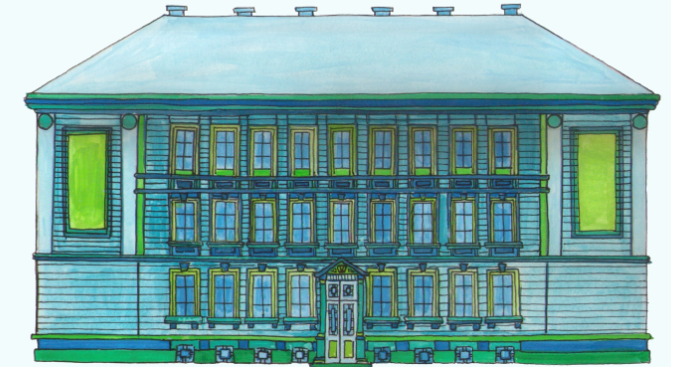 OŠ PAVLEKA MIŠKINEZagreb, listopad 2022.OSNOVNA ŠKOLA PAVLEKA MIŠKINESVETI DUH 2410 000 ZAGREBKLASA: 602-12/22-01/1URBROJ: 251-131-1U Zagrebu, 6. listopada 2022.Temeljem članka 28. Zakona o odgoju i obrazovanju u osnovnoj i srednjoj školi, Školski odbor na 11. sjednici održanoj 6. listopada 2022., na prijedlog Učiteljskog vijeća d o n o s iŠKOLSKI KURIKULUMKurikulum podrazumijeva i uključuje opsežno planiranje, ustrojstvo i provjeravanje procesa rada i djelovanja s obzirom na odgovarajuće detaljne ciljeve, sadržajne elemente, ustrojstvo i kontrolu postignuća prema globalno postavljenim ciljevima i prema pretpostavkama za odvijanje procesa (prof. dr. Vladimir Jurić, Filozofski fakultet Sveučilišta u Zagrebu).	U školskoj teoriji i praksi kurikulum sadrži sve sadržaje, procese i aktivnosti koji imaju za cilj ostvarivanje ciljeva i zadataka obrazovanja na način da se promoviraju intelektualni, osobni, društveni i fizički razvoj djece/učenika. Uz službeni program, kurikulum sadrži i one aktivnosti i sadržaje koje možemo smatrati neformalnim, a predstavljaju svojevrsni specifikum škole, zaštitni znak njenog imidža.	Školskim kurikulumom utvrđen je dugoročni i kratkoročni plan i program rada škole kroz izbornu nastavu, izvannastavne i izvanškolske aktivnosti te druge odgojno-obrazovne programe i projekte.	Pri izradi školskog kurikuluma stavljen je naglasak na specifičnosti škole i sredine u kojoj škola djeluje. Središte i polazište rada na sadržajima školskog kurikuluma jesu potrebe i interesi naših učenika i roditelja. U planiranju aktivnosti vodimo se načelima individualizma, nepristranosti i transdisciplinarnosti. Bitne pretpostavke ostvarivanju ciljeva postavljenih u kurikulumu su: postojanje stručne kompetencije učitelja, kvalitetna suradnja na relaciji roditelji – škola, podrška i pomoć gradske četvrti.	Školski kurikulum je razrađen po odgojno – obrazovnim područjima. Dostupan je na mrežnim stranicama škole svim učenicima, roditeljima i ostalim zainteresiranim za rad i život naše škole.OPĆI PODACI O OSNOVNOJ ŠKOLI PAVLEKA MIŠKINE Naziv:					Osnovna škola Pavleka MiškineIme i prezime ravnatelja:		Vesna Vrbanović Jančić, prof.Adresa: 				Sveti Duh 24Mjesto: 				ZagrebTelefon:				01 / 6454 960Fax:					01 / 6457 703E-mail:					pavlekica@os-pmiskine-zg.skole.hrWeb:					http://os-pmiskine-zg.skole.hr/BROJ DJELATNIKAUčitelji razredne nastave: 28Učitelji predmetne nastave: 35Stručni suradnici: 4Učitelji i stručni suradnici mentori: 5Učitelji i stručni suradnici savjetnici: 5
Učitelji i stručni suradnici izvrsni savjetnici: 1Asistenti u nastavi: 6Ostali djelatnici: 17IZBORNA NASTAVA 	Izborna nastava pruža svakom pojedinom učeniku mogućnost izbora nastavnog predmeta iz ponuđenih odgojno – obrazovnih sadržaja u školi.  Svrha je izborne nastave omogućavanje učeniku da slobodno kreira odgojno – obrazovni proces na način da već usvojena znanja proširi ili, u području koje ga posebno zanima ili za što ima određenu sklonost, produbi.Sukladno Zakonu o odgoju i obrazovanju u osnovnoj i srednjoj školi, učenik izborni predmet koji odabere na početku školske godine mora polaziti do kraja iste. Jedina mogućnost odustajanja od izabranog predmeta izborne nastave je zahtjev i obrazloženje u pisanom obliku od strane roditelja učenika predan Učiteljskom vijeću na kraju školske godine. U našoj školi učenici mogu odabrati izbornu nastavu iz slijedećih predmeta: strani jezik (njemački, talijanski, latinski i grčki), informatika, katolički vjeronauk, građanski odgoj i obrazovanje (za učenike 8. razreda).Izbornu nastavu iz talijanskog jezika pohađaju učenici: 4.a,b,c,d; 5.a,b,c,d; 6.a,b,c,d; 7a,b,c,d; 8.a,b,c,d.Izbornu nastavu iz njemačkog jezika pohađaju učenici: 4.a,b,c,d; 5.a,b,c,d 6.a,b,c,d; 7a,b,c;d 8.a,b,c,d.Izborna nastava iz latinskog jezika organizirana je od 5. do 8. razreda, a grčkog u 7. i 8. razredima.Nastava se izvodi sukladno Nastavnom planu i programu za osnovnu školu. Svaka skupina učenika ima po dva sata tjedno, osim latinskog i grčkog jezika po tri sata tjedno. Građanski odgoj i obrazovanje izvodi se jedan sat tjedno.	Izbornom nastavom iz informatike obuhvaćeni su učenici drugih, trećih, četvrtih, sedmih i osmih razreda. Nastava se realizira kroz dva sata tjedno po skupini, također prema Nastavnom planu i programu za osnovnu školu.	Izborna nastava iz katoličkog vjeronauka organizirana je za učenike 1. – 8. r. Svaka grupa ima po dva sata tjedno nastave vjeronauka. Nastava se realizira prema Programu katoličkog vjeronauka u osnovnoj školi.GRAĐANSKI ODGOJ I OBRAZOVANJEMeđupredmetni i interdisciplinarni sadržaji Građanskog odgoja i obrazovanja provode se od 1. do 8. razreda. Program Građanskog odgoja i obrazovanja integrirat će se u postojeće predmete i izvanučioničke aktivnosti u trajanju od 35 sati godišnje, a cilj je stvaranje učenika kao aktivnog i odgovornog građanina. Građanski odgoj i obrazovanje integrira se kroz: 1. Sve predmete (međupredmetno): Hrvatski jezik, Likovna kultura, Glazbena kultura, strani jezici, Matematika, Priroda i društvo, Tjelesna i zdravstvena kultura, Vjeronauk, programi stručnih suradnika – 15 sati godišnje (razredna nastava) i 20 sati godišnje (predmetna nastava). 2. Sat razrednika – navedeni broj sati uključuje teme predviđene planom sata razrednika i Zakonom o odgoju i obrazovanju u osnovnoj i srednjoj školi (NN, br. 87/08, 86/09, 92/10, 105/10, 90/11, 5/12, 16/12, 86/12, 126/12, 94/13, 152/14, 7/17 ) – izbori za predsjednika razreda i Vijeće učenika, donošenje razrednih pravila, komunikacijske vještine i razumijevanje razreda i škole kao zajednice učenika i nastavnika uređene na načelima poštovanja dostojanstva svake osobe i zajedničkog rada na dobrobit svih – 10 sati godišnje (razredna nastava) i 5 sati godišnje (predmetna nastava). 3. Izvanučioničke aktivnosti – ostvaruju se suradnjom škole i lokalne zajednice. U njih trebaju biti uključeni svi učenici prema njihovim interesima i mogućnostima škole. Oblici uključivanja mogu biti različiti: na razini cijele škole, pojedinog razreda ili skupine učenika. Obuhvaćaju istraživačke aktivnosti (npr. projekt građanin, zaštita potrošača), volonterske aktivnosti (npr. pomoć starijim mještanima, osobama s posebnim potrebama, djeci koja žive u siromaštvu), organizacijske aktivnosti (npr. obilježavanje posebnih tematskih dana), proizvodno inovativne aktivnosti (npr. zaštita okoliša, rad u školskoj zadruzi i/ili zajednici tehničke kulture) i druge projekte i aktivnosti – 10 sati godišnje. Program Građanskog odgoja i obrazovanja provodit će se prema „Odluci o donošenju programa međupredmetnih i interdisciplinarnih sadržaja građanskog odgoja i obrazovanja za osnovne i srednje škole“ od 27. kolovoza 2014. godine.Program međupredmetnih i interdisciplinarnih sadržaja građanskog odgoja i obrazovanja za osnovne i srednje škole dostupan je na stranicama Agencije za odgoj i obrazovanje: http://www.azoo.hr/images/goo/Program_medjupredmetni-interdisciplinarni_sadrzaji.pdfIZVANNASTAVNE AKTIVNOSTIPLAN KULTURNE I JAVNE DJELATNOSTIIZVANUČIONIČKA I TERENSKA NASTAVAIzvanučionička nastava je oblik nastave koji podrazumijeva realizaciju planiranih programskih sadržaja izvan školske zgrade. Cilj izvanučioničke nastave je učenje otkrivanjem u neposrednoj životnoj stvarnosti, a time se kod učenika potiče radost otkrivanja, istraživanja i stvaranja, razvoj sposobnosti sudjelovanja kao aktivnog člana tima te utječe na stvaranje kvalitetnih odnosa unutar odgojno – obrazovne skupine.ŠKOLSKI PROJEKTISURADNJA S UDRUGAMA I USTANOVAMADOPUNSKA NASTAVADopunska nastava predstavlja odgojno – obrazovni program koji je namijenjen učenicima s kontinuiranim ili povremenim teškoćama u praćenju i svladavanju nastavnog plana i programa. Dopunska se nastava organizira kako bi se učenicima osigurala pomoć u učenju i nadoknađivanju znanja te stjecanju sposobnosti i vještina iz jednog ili više nastavnih predmeta. Dopunska se nastava može organizirati za sve nastavne predmete, izuzevši izborne predmete, Likovnu kulturu, Glazbenu kulturu, Tjelesnu i zdravstvenu kulturu te Tehničku kulturu. Prema Zakonu o odgoju i obrazovanju u osnovnoj i srednjoj školi (čl. 33, st.1. i 2.) škola je dužna osigurati dopunsku nastavu za učenike kojima je potrebna pomoć u učenju. Dopunska se nastava organizira na određeno vrijeme kad je takav oblik pomoći učenicima potreban. Prema čl.11., st. 5. Državnog pedagoškog standarda dopunska se nastava smatra individualiziranim oblikom rada u skupinama, u koju je uključeno do 8 učenika.DODATNA NASTAVADodatna nastava predstavlja poseban oblik odgojno – obrazovnog rada koji je namijenjen darovitim učenicima. Od učitelja zahtjeva osposobljenost za rad u svim oblicima nastavnog i školskog djelovanja, a naglasak je na timskom radu, otvorenom dijalogu, projektnoj i istraživačkoj nastavi te iskustvenom učenju. Prema Zakon u odgoju i obrazovanju u osnovnoj i srednjoj školi (čl. 34) škola je dužna organizirati dodatnu nastavu za učenike koji u određenom nastavnom predmetu ostvaruju natprosječne rezultate ili pokazuju poseban interes za određeni nastavni predmet. Učenik se u takav oblik odgojno – obrazovnog rada uključuje vlastitom odlukom. Prema Državnom pedagoškom standardu (čl. 11, st. 5.) dodatna se nastava smatra individualiziranim oblikom rada u skupinama u koje je uključeno do 8 učenika. Cilj dodatne nastave jest produbiti znanja i sposobnosti učenika u područjima koja ga zanimaju, razviti kritičko mišljenje, kreativnost u rješavanju određenih problema, razviti kod učenika suradničko učenje te motivaciju za natjecanjima u znanju i vještinama.IZBORNA NASTAVA  – KATOLIČKI VJERONAUKIZBORNA NASTAVA  – KATOLIČKI VJERONAUKCILJ AKTIVNOSTIUčenici će:- izgraditi stav otvorenosti prema transcendenciji i spoznaji Boga- usvojiti osnovne religijske i vjerske pojmove i sadržaje- upoznati temeljne istine katoličke vjere- povezati vjerske sadržaje i pojmove sa vlastitim svakodnevnim životom- prepoznati važnost duhovne dimenzije u životu čovjeka, na temelju Božje objave i kršćanske tradicije- razvijati kritičko mišljenje, prepoznati i usvojiti životne vrednoteNAMJENA AKTIVNOSTIUčenici I. - VIII. razreda koji su odabrali ovaj izborni predmet.Razviti interese za vjerničku i duhovnu dimenziju čovjeka, kroz vjeronaučne sadržaje doći do važnih životnih spoznaja te steći znanje o temeljnim istinama kršćanstva.NOSITELJI AKTIVNOSTIMarija Miletić, Antonija Lešić (zamjena Sandra Benasić), Nikolina Đuzel (zamjena Dubravka Ferenčić)NAČIN REALIZACIJEIstraživanjem, izradom plakata i prezentacija, debatiranjem i razgovorom, crtanjem, pjevanjem, glumom, rješavanjem problemskih situacija, rješavanjem radnih listićaVREMENIK AKTIVNOSTI   Tijekom školske godine, 2 sata tjednoOKVIRNI TROŠKOVNIK Pokrivaju materijalni izdaci škole.NAČIN VREDNOVANJAPropisan od Ministarstva znanosti i obrazovanja. Vrši se pismenim i usmenim putem. Elementi vrednovanja su: znanje, stvaralačko izražavanje i kultura međusobne komunikacije.IZBORNA NASTAVA  – INFORMATIKAIZBORNA NASTAVA  – INFORMATIKACILJ AKTIVNOSTIOsposobiti učenike djelotvorno upotrebljavati današnja računala, informacijsko – komunikacijsku  tehnologiju i korisničke programe u učenju, radu i svakodnevnom životu. Upoznati učenike s osnovnim načelima na kojima se temelje računala te informacijska i komunikacijska tehnologija. Razviti algoritamski način razmišljanja, steći vještine i sposobnosti primjene računala kod rješavanja problema iz različitih područja primjene. Razviti sposobnost tehničkog i informatičkog sporazumijevanja. Steći naviku korištenja interneta kao sredstva za svakodnevnu komunikaciju i informiranje. Steći čvrste temelje za cjeloživotno učenje i nastavak obrazovanja.NAMJENA AKTIVNOSTIUčenici 2., 3., 4., 7. i 8. razreda koji su odabrali ovaj izborni predmet.NOSITELJI AKTIVNOSTINataša Dorosulić, Roberta Jambrek, Marija Klokočar, učiteljice informatikeNAČIN REALIZACIJENastava u informatičkoj učionici, individualni rad, rad u parovima i timski rad.VREMENIK AKTIVNOSTI   Dva sata tjedno tijekom cijele školske godine.OKVIRNI TROŠKOVNIK Papir, toner, tipkovnice, miševi, slušalice, mikrofoni, memorijski štapići, DVD, prezenter, održavanje računala.NAČIN VREDNOVANJAVrednuje se usvojenost, razumijevanje i primjena programskih sadržaja, praktičan rad na računalu, digitalne kompetencije, aktivnost. Pisano praćenje i ocjenjivanje učenika, vrednovanje za učenje, vrednovanje kao učenje, vrednovanje naučenog. Sustavno pratiti zapažanja o interesu, zalaganju, postignućima i sposobnostima. Ovaj izborni program je sastavni dio općeg uspjeha učenika i jedan od čimbenika izgradnje pozitivnih vrijednosti kod djece i mladeži te stjecanje osnovnih znanja o primjeni IKT-a. Poticaj za daljnji rad i korištenje rezultata u svrhu povećanja kvalittee znanja. Samovrednovanje.IZBORNA NASTAVA  – NJEMAČKI JEZIKIZBORNA NASTAVA  – NJEMAČKI JEZIKCILJ AKTIVNOSTI         Osposobiti učenike za komunikaciju u usmenom i pisanom obliku uz korištenje jednostavnih rečenica i upita.  Razviti sposobnost  prepoznavanja određenih jezičnih struktura. Proširiti usvojeni vokabular i metajezik te ih moći svjesno primijeniti u svakodnevnom životu.                                Usvojiti dodatne informacije o kulturi i civilizaciji njemačkoga govornog područja.                                                                  U usvojeni vokabular uvrstiti poneke fraze, moći primijeniti usvojena vremena u komunikacijskom kontekstu, moći se usmeno i pisano izraziti o nekoj temi složenijim rečenicama. NAMJENA AKTIVNOSTIučenici 4. - 8.r. koji pohađaju nastavu Njemačkog jezikaNOSITELJI AKTIVNOSTIDinka Zdunić, prof.NAČIN REALIZACIJEIndividualni rad, rad u skupinama, rad u paru, frontalni rad, razgovor, demonstracija, rad na tekstu, praktični rad (plakati i prezentacije)VREMENIK AKTIVNOSTI   Tijekom školske godine 2022./2023., dva školska sata tjedno (70 sati)OKVIRNI TROŠKOVNIK Troškovi fotokopiranja i dodatni materijali.NAČIN VREDNOVANJAPisane i usmene provjere.Vrednovanje samostalnih prezentacija učenika.IZBORNA NASTAVA – TALIJANSKI JEZIKIZBORNA NASTAVA – TALIJANSKI JEZIKCILJ AKTIVNOSTIOsposobljavanje i motiviranje učenike za cjeloživotno učenje stranog jezika, razvijanje aktivne upotrebe tal. j. i komunikacije u svakodnevnom životu, razvijanje kreativnih sposobnosti na području stranog jezika (igre, crteži, pjesme) i razvijanje znanja o kulturi i civilizaciji ItalijeNAMJENA AKTIVNOSTIIzbornu nastavu pohađaju učenici od 4..- 8.r. koji su odabrali ovaj izborni predmet.NOSITELJ AKTIVNOSTIGordana ZatezaloNAČIN REALIZACIJEPisanje pisanih zadataka i sastavaka (ovisno o godini učenja) i usmeni zadaci, obrada tekstova, talijanskih pjesama, dramatizacija, gledanje filmova, kraćih crtanih filmova i izrada powerpoint prezentacija.VREMENIK AKTIVNOSTI1. i 2. polugodišteOKVIRNI TROŠKOVNIK Troškovi fotokopiranja  i dodatnih materijalaNAČIN VREDNOVANJAIzrada plakata i powerpoint prezentacija, pisani i usmeni zadaci i pripremanje školskih priredbi.IZBORNI PREDMET - LATINSKI JEZIK: 5.- 8. RAZREDIZBORNI PREDMET - LATINSKI JEZIK: 5.- 8. RAZREDCILJ AKTIVNOSTIOsposobiti učenika da spozna i razumije jezičnu strukturu latinskog jezika, razumije lakše latinske tekstove i može ih prevesti na hrvatski, spozna civilizacijsko okruženje u kojem se latinski jezik razvijao, usvoji i prevodi poslovice vrlo složenog gramatičkog sadržaja i njihovo smještanje u kontekst razvoja      rimske književnosti tj. u kontekst pojedinog piscaNAMJENA AKTIVNOSTIUsvajanje osnovnih znanja latinskog jezikaMotivirati učenike za daljnje učenje jezika unutar cjeloživotnog učenjaRazvijanje znanja o kulturi i civilizaciji starih RimljanaNOSITELJI AKTIVNOSTIMartina Hrdalo, prof.NAČIN REALIZACIJEPismeni i usmeni zadatciObrada i prevođenja odlomaka iz djela autora propisanih programom ili autora po odabiru nastavnikaDramatizacija mitova Gledanje povijesnih i animiranih filmovaSamostalni radovi učenika, prezentacije, panoiRad u grupamaReferati, predavanja VREMENIK AKTIVNOSTI3 sata tjednoOKVIRNI TROŠKOVNIK Troškovi fotokopiranja i dodatni materijaliNAČIN VREDNOVANJAPismene i usmene provjereVrednovanje samostalnih prezentacija učenika IZBORNI PREDMET - GRČKI JEZIK; 7.- 8. RAZREDIZBORNI PREDMET - GRČKI JEZIK; 7.- 8. RAZREDCILJ AKTIVNOSTIUpoznati učenika s glavnim predstavnicima grčke književnostiOsposobiti učenika da spozna i razumije jezičnu strukturu grčkog jezikaUpoznati učenika s osnovnim događajima i razdobljima grčke povijesti i povezati ih s temeljnim pojmovima arheologije i hrvatskom kulturnom baštinomUčenik razumije lakše grčke tekstove i može ih prevesti na hrvatskiUčenik spoznaje civilizacijsko okruženje u kojem se grčki jezik razvijaoUpoznavanje učenika s glavnim značajkama grčke kulture, mitologije i s bitnim obilježjima i običajima starih GrkaBuđenje svijesti o poštivanju kultura i duhovnih vrijednosti različitih civilizacija i poštovanje prema vlastitim korijenimaNAMJENA AKTIVNOSTIUsvajanje osnovnih znanja grčkog jezikaMotivirati učenike za daljnje učenje jezika unutar cjeloživotnog učenjaRazvijanje znanja o kulturi i civilizaciji starih GrkaNOSITELJI AKTIVNOSTIMartina Hrdalo, prof.NAČIN REALIZACIJEPismeni i usmeni zadatciObrada kraćih tekstovaGledanje povijesnih i animiranih filmovaSamostalni radovi učenikaPrezentacijePanoiRad u grupamaReferati, predavanjaVREMENIK AKTIVNOSTI3 sata tjednoOKVIRNI TROŠKOVNIK Troškovi fotokopiranja i dodatni materijaliNAČIN VREDNOVANJAPismene i usmene provjereVrednovanje samostalnih prezentacija učenika GRAĐANSKI ODGOJ I OBRAZOVANJEGRAĐANSKI ODGOJ I OBRAZOVANJECILJ AKTIVNOSTICilj građanskog odgoja je pridonijeti osposobljenosti učenika za aktivno i učinkovito obavljanje građanske uloge te jedna od  temeljnih postavki je da učenik nije samo dijete, već građanin sa svojim dužnostima, odgovornostima,pravima i obvezama. Današnja istraživanja ukazuju na to da mladi nemaju kritičan stav prema društveno-političkim događajima kako iz prošlosti tako i sadašnjosti. Veliku većinu njih odlikuje nezainteresiranost i neznanje prema politici te puko reproduciranje obiteljskih ideoloških i vrijednosnih stavova. Građanski odgoj i obrazovanje trebao bi omogućiti mladima da postanu odgovorni i aktivni članovi društva, sposobni djelovati za opće dobro te donositi informirane i promišljene odluke. Građanski odgoj i obrazovanje podrazumijeva usvajanje vrijednosti, stavova i znanja, ali i vještina i sposobnosti kako ta znanja iskoristiti u svakodnevnim situacijama.NAMJENA          AKTIVNOSTIProvedbom plana i programa Građanskog odgoja trebalo bi osigrati da se učenici pripreme za oživotvorenje temeljnih ustavnih odredbi Republike Hrvatske, a to su:- sloboda- jednakost- nacionalna ravnopravnost- ravnopravnost spolova- mirotvorstvo- socijalna pravda- poštivanje prava čovjeka- nepovredivost vlasništva- očuvanje prirode i čovjekova okoliša- vladavina prava- demokratski i višestranački sustavPreko programa Građanskog odgoja učenici sustavno uče o tome što je vlast, koja je uloga vlasti, koja su prava i odgovornosti građanina u demokraciji, te na koji način i pod kojim uvjetima se mogu koristiti prava i odgovornosti. Takvim učenjem potrebno je osposobiti učenika za aktivnog i odgovornog građanina koji sudjeluje u razvoju demokratske građanske kulture svoje škole, mjesta, države, Europe i svijeta, odnosno za nositelja vlasti jer je ustavna demokracija takav model vlasti u kojem su građani politički subjekt.Građanski odgoj i obrazovanje omogućava učenicima lakše snalaženje u pluralističkome društvu u kojem žive, pouzdanje u vlastite snage i pronalaženje vlastitih odgovora i rješenja za aktualne društvene probleme i izazove. Stjecanjem građanske kompetencije, koja uključuje građansko znanje, vještine i stavove, učenici se osposobljavaju za uspješno sudjelovanje u životu demokratske zajednice. Građanski odgoj i obrazovanje obuhvaća znanja o ljudskim pravima, obilježjima demokratske zajednice i političkim sustavima. Vještine, na razvoj kojih je Građanski odgoj i obrazovanje ponajviše usmjeren, su kritičko mišljenje na etičkim načelima i komunikacijske vještine potrebne za društveno i političko sudjelovanje. Prije svega to su medijacijska znanja, vještine i vrijednosti, umijeće mirotvorstva i mirnog rješavanja sukoba, umijeće rješavanja društvenih problema na demokratskim načelima, istraživanje, dijalog, poštovanje drugog i drugačijeg, umijeće prepoznavanja zajedničkih ciljeva u različitosti. Odgovornost, ljudsko dostojanstvo, sloboda, ravnopravnost i solidarnost temeljne su vrijednosti koje se promiču učenjem i poučavanjem Građanskoga odgoja i obrazovanja, a osobita važnost pridaje se razvoju odgovornoga odnosa prema javnim dobrima i spremnosti doprinošenju zajedničkomu dobru. Za razvoj građanske kompetencije nije dovoljno da učenici samo poznaju ljudska prava, političke koncepte i procese, već je potrebno omogućiti prakticiranje demokratskih načela unutar školskoga života i društvene zajednice.Posebnosti Građanskoga odgoja i obrazovanja su korištenje metoda suradničkoga i iskustvenoga učenja te učenje izvan škole. U središtu se nalazi učenje traženjem, analizom i vrednovanjem informacija, čime se stvara okružje u kojem vrijednosti nisu nametnute, već proizlaze iz učenja i životnoga iskustva pojedinca. Suradničkim učenjem učenici A Svrha i opis međupredmetne teme 6 razvijaju vještine potrebne za suradnju u svim aspektima života. Povezivanjem učenja u školi i izvan škole učenici oblikuju cjelovito iskustvo aktivnoga građanstva. Odgajati i obrazovati za građanstvo znači pridavati jednaku važnost znanju, vrijednostima i stavovima kao i sposobnostima djelovanja i sudjelovanja u demokratskome društvu.NOSITELJI AKTIVNOSTI Dijana Rumiha Brzica, prof.povijestiNAČIN REALIZACIJEGrađanska znanja, vještine i stavovi razvijaju se na način da se učenici dovode u situacije u kojima opisuju, analiziraju, tumače, prosuđuju i rješavaju moralne i druge dvojbe oslanjajući se na demokratska načela te se osvjedočuju o ispravnost i učinkovitost svojih odluka kroz vlastito činjenje, kako bi postupno učvrstili osobni građanski identitet. Uloga nastavnika je majeutička (majeutička metoda učenja podrazumijeva da je konkretno znanje tek polazna točka za daljnje izvođenje ili stvaranje istine kod sugovornika ili učenika) koristeći mogućnosti interaktivnog, participativnog, suradničkog i istraživalačkog učenja vodeći učenike kroz procesupoznavanja, propitivanja i donošenja zaključaka o određenoj temi ili problemu u području građanskog odgoja i obrazovanja. Razredni učitelj ugrađuje teme građanskog odgoja i obrazovanja u svoj program rada i obrađuje ih u suradnji s odgovarajućim djelatnicima škole i lokalne zajednice.Domena ljudska prava podrazumijeva usvajanje znanja, stjecanje vještina i razvijanje stavova u kontekstu upoznavanja i prakticiranja dječjih i ljudskih prava. Učenici upoznaju načine ostvarivanja svojih prava na konkretnim primjerima iz svakodnevnoga života. Promicanje i zaštita ljudskih prava preduvjeti su punog razvoja svake osobe, a njima se potvrđuje sloboda i dostojanstvo pojedinca kao ljudskoga bića. Učenici razumiju da nije dovoljno samo poznavati ljudska prava, nego ih trebaju biti sposobni i zaštititi. Razumiju i mogu primijeniti instrumente i mehanizme zaštite dječjih i ljudskih prava. Učenici prepoznaju slučajeve diskriminacije i procjenjuju kako primjereno reagirati, odnosno kome se i kako obratiti za pomoć. Prihvaćajući različitost kao značajku identiteta svakoga pojedinca, učenici razvijaju osjetljivost za druge i drugačije i prevladavaju stereotipe i predrasude. Dugoročni cilj odgoja i obrazovanja za ljudska prava je stvaranje kulture poštovanja različitosti utemeljene na univerzalnim vrijednostima ljudskih prava kao i na razvijanju sustava njihove učinkovite zaštite.Unutar domene Društvena zajednica razvijaju se znanja, vještine i stavovi koji pripremaju i osposobljavaju učenike za zajednički rad i uključenost u promjene u užoj i široj zajednici. Razvijaju se komunikacijske i socijalne vještine važne za razvoj školske kulture kao odražavanje vrijednosti, vjerovanja, normi, običaja i rituala koji se izgrađuju tijekom vremena u školskoj zajednici. Volontiranje i solidarno djelovanje učenika postaju dio njihova obrasca ponašanja za opće dobro. Sudjelovanjem u akcijama institucionalnih oblika udruživanja i djelovanja građana u zajednici (u sklopu nevladinih organizacija, građanskih inicijativa, medija i sl.) učenicima se pruža mogućnost društvene participacije, inicijative, pregovaranja i dijaloga. Učenici uočavaju važnost javnog dobra i njegovog očuvanja u zajednici, a promicanjem kvalitete života unaprjeđuju životne uvjete, povjerenje, zajedništvo i društvenu solidarnost među građanima na svim razinama – od razredne i školske do lokalne i globalne.VREMENIK AKTIVNOSTITijekom cijele godine, jedan sat tjedno, izborna nastava za učenike 8.razeda.OKVIRNI TROŠKOVNIK500 kunaNAČIN VREDNOVANJAPraćenje i vrednovanje provodi se na način da se postignuća učenika upisuju u odgovarajuću rubriku u imeniku građanski odgoj i obrazovanje, a u rubriku zapažanja i bilježaka upisuju se vrste aktivnosti prema elementima ocjenjivanja. Učenik upisuje u Učeničku mapu osobnog razvoja u Građanskom odgoju i obrazovanju u kojim je projektima i aktivnostima sudjelovao, što je u toku godine izradio tijekom nastave GOO-a, osobna zapažanja, bilješke, osvrte na naučeno, nove ideje i rješenja da kojih je došao, koje su mu vrijednosti važne i na koje je poteškoće nailazio.IZVANNASTAVNA AKTIVNOST  – Moje tijeloIZVANNASTAVNA AKTIVNOST  – Moje tijeloCILJ AKTIVNOSTIUpoznavanje ljudskog tijela na način na koji možemo brinuti o vlastitom zdravlju, ali i o zdravlju drugih.NAMJENA AKTIVNOSTIUpoznavanje ljudskog tijela: građa, kosti, mišići, unutarnji organi i krvožilni sustavUsvojiti nazive dijelova tijela i spoznati njihovu funkcijuRazvijati brigu za ljudsko zdravlje (pravilna prehrana, higijena, tjelesno vježbanje)Razvoj pojma o sebi (ime, spol, izgled…)Stvaranje bolje slike o sebi (osvještavanje svega u čemu je dijete dobro…)Razvoj percepcije mirisa i okusa (mirisi i okusi hrane, pića…)NOSITELJI AKTIVNOSTIKatarina Skoko Miletić, učiteljica 1.bNAČIN REALIZACIJE1 sat tjedno prema rasporeduVREMENIK AKTIVNOSTI   Tijekom školske godine 2022./2023.OKVIRNI TROŠKOVNIK Bez troškovaNAČIN VREDNOVANJADruštveno zabavne igre i aktivnosti, knjige i eciklopedije vezane za istraživanje ljudskog tijela, likovno izražavanje, aktivnosti s kretanjemIZVANNASTAVNA AKTIVNOST  – Vrteći PavlekiIZVANNASTAVNA AKTIVNOST  – Vrteći PavlekiCILJ AKTIVNOSTIPoticanje kreativnog izražavanja kroz glazbu i pokret. Socijalizacijom unutar skupine osvijestiti značaj pojedinca za zajednički uspjeh skupine. Osmišljavanjem i nadogradnjom koreografije poticati učenike na slobodno izražavanje , razvoj znatiželje, kreativnosti i mašte.NAMJENA AKTIVNOSTICjelokupni razvoj djeteta (fizički, kreativni , emocionalni, kognitivni). Poticanje razvoja motoričkih potencijala. Naučena motorička znanja primjenjivati u igri, natjecanju, plesu, koreografijama, samostalnom  osmišljavanju plesnih koreografija te njihovoj prezentaciji.NOSITELJI AKTIVNOSTIučiteljica Jelena Hladučenici 1.c razredaNAČIN REALIZACIJENastupi na školskim svečanostima i događanjimaVREMENIK AKTIVNOSTI   Tijekon nastavne godineOKVIRNI TROŠKOVNIK Metalni štapoviNAČIN VREDNOVANJAsamovrednovanjeIZVANNASTAVNA AKTIVNOST – MALA LUTKARSKA GRUPAIZVANNASTAVNA AKTIVNOST – MALA LUTKARSKA GRUPACILJ AKTIVNOSTI     Mala lutkarska grupa osposobljava učenike za percepciju, slušanje i interpretaciju umjetničkih tekstova te njihov dramski izričaj. Potiče učenike na samoizražavanje, podiže razinu  samopouzdanja te razvija osjećaj za jezik i dramatizaciju. Istovremeno se kod učenika razvija ljubav prema književno-umjetničkim tekstovima, a posebice prema djelima domaćih autora i pisaca za djecu. U okviru ove izvanškolske aktivnosti zalažemo se i za upoznavanje, čuvanje i štovanje te  razvijanje osjećaja za vlastiti kulturni identitet te poštivanje tuđeg  jezika, izričaja i kulturnog identiteta drugih naroda, narodnosti i manjina. Cilj je i poticanje sveukupne kreativnosti u stvaranju novih dramskih uradaka, izradi lutaka od recikliranih materijala i prezentaciji istih.NAMJENA                  AKTIVNOSTIPotaknuti učenike nižih razreda koji se svojim interesom i sposobnostima, a i željom ističu na nastavi i izvan nje te žele znati više i kreativno se izraziti kroz glumu i lutkarstvo.       NOSITELJI AKTIVNOSTIUčiteljica Jasmina Meić i učenici 1.d razredaNAČIN REALIZACIJEDramske igre, pantomima, kazalište lutaka, kazalište sjena, lutkarske radionice, dramske improvizacijeVREMENIK AKTIVNOSTI   1 sat tjedno prema dogovorenom rasporeduOKVIRNI TROŠKOVNIK Materijali koje će donositi učenici i materijali za izradu kulisa (oko 200 kn godišnje)NAČIN VREDNOVANJAPratiti rad učenika u skupini te njihovu zainteresiranost i osobni angažman. Pratiti i vrednovati kreativnost i inventivnost svakog pojedinog učenika sukladno njegovim mogućnostima te razvijati sposobnost samovrednovanja i samokritičnosti. Sudjelovati s učenicima na različitim događajima s prigodnim sadržajima te  javno prezentiranje rada i postignuća na priredbama i sl.IZVANNASTAVNA AKTIVNOST  – Kreativna skupinaIZVANNASTAVNA AKTIVNOST  – Kreativna skupinaCILJ AKTIVNOSTI Omogućiti učenicima da budu motivirani u nadogradnji i produbljivanju sposobnosti, znanja i vještina u području likovne kulture, lutkarstva i scenske realizacije. Poticanje psihomotoričkog, intelektualnog i estetičkog razvitka, razvoja imaginacije, kreativne apsorpcije, likovne invencije, originalnosti i emocija. Razvijanje samostalnog odlučivanja, divergentnog razmišljanja, sposobnosti praktičnog oblikovanja i donošenja estetskih prosudbi. Jačanje samopouzdanja, vlastitog truda te timskog rada i suradnje. Osposobljavanje za praktično oblikovanje, donošenje estetskih prosudbi, a time i oblikovanje likovnog govora. Kreativno promišljanje vizualnog koncipirano stremi razvijanju likovne svijesti  i kazališnog oblikovanja te pomaže osloboditi se rigidnih okvira šablonskih načina razmišljanja u likovnom stvaranju. Potiče brzu intelektualnu reakciju vezanu uz likovne probleme, razvijanje kreativnosti i izražajnosti u ograničenom izboru materijala i uporabnih predmeta primjenjivih na medije lutkarstva i scenografije. Za cilj ima razvoj samosvijesti i sigurnosti u prezentaciju vlastitih ideja.NAMJENA AKTIVNOSTIUčenici 1. d razredaNOSITELJI AKTIVNOSTIUčiteljica 1. d, Tijana MrazovićNAČIN REALIZACIJERealizacija kroz frontalni, individualni i grupni rad te rad u paru. Načini realizacije: po izmišljanju, po promatranju i po zamišljanju. Realizacija metodama rada: likovni scenarij, razgovor, variranje, građenje, analitičko razlaganje, promatranje, kombiniranje, demonstracija te rad s tekstom. Područja realizacije: crtanje, slikanje, modeliranje, građenje i dizajnVREMENIK AKTIVNOSTI   Školska godina 2022/2023.OKVIRNI TROŠKOVNIK Osnovni likovni pribor, razni prikupljeni materijali i sredstva (tkanina, vuna, čepovi, uže, spužva...), lutkeNAČIN VREDNOVANJASamovrjednovanje, izložbe i prodaja na sajmovima, scenska realizacija.IZVANNASTAVNA AKTIVNOST  – EKO GRUPAIZVANNASTAVNA AKTIVNOST  – EKO GRUPACILJ AKTIVNOSTI               Upoznati djecu sa osnovnim pojmovima: ekologija, otpad i smeće  kroz čitanje eko slikovnica.                                             Potaknuti djecu na recikliranje i prenamjenu  predmeta. Kroz likovne radionice izraditi uporabne                                              i ukrasne predmete od predmeta koji spadaju u otpad.                                             Upoznati učenike sa osnovama vrtlarstva i sadnje biljaka.CILJ AKTIVNOSTI               Upoznati djecu sa osnovnim pojmovima: ekologija, otpad i smeće  kroz čitanje eko slikovnica.                                             Potaknuti djecu na recikliranje i prenamjenu  predmeta. Kroz likovne radionice izraditi uporabne                                              i ukrasne predmete od predmeta koji spadaju u otpad.                                             Upoznati učenike sa osnovama vrtlarstva i sadnje biljaka.NAMJENA AKTIVNOSTI  Upoznati i uvesti učenike 1. razreda u osnove ekologije i recikliranja.NOSITELJI AKTIVNOSTI  Dubravka CiganovićNAČIN REALIZACIJE  Kroz rad eko grupe i različite radionice.VREMENIK AKTIVNOSTI    Tijekom šk.godine 2022./2023.OKVIRNI TROŠKOVNIK  Bez dodatnih troškova.NAČIN VREDNOVANJA Izložbe, upotreba novonastalih predmeta u učionici i školi.IZVANNASTAVNA AKTIVNOST – Lutkarska skupina   IZVANNASTAVNA AKTIVNOST – Lutkarska skupina   CILJ AKTIVNOSTIUčenje animacije lutke i uporaba glasa kao izražajnog sredstva. NAMJENA AKTIVNOSTI- organizirati i uvježbati učenike za izvođenje kraćeg prigodnog programa, obilježiti određene blagdane pjesmom, pričom, slikom- razvijati vještine prezentacije i javnog nastupa učenika, kulturnog ponašanja, dramsko - recitatorske, jezične, glazbene i plesne vještine- upoznati lutkarsko scenski izraz- poticanje razvoja osjećajnosti i osjetilnosti, govornih i drugih izražajnih sposobnosti- stjecati sigurnost i samopouzdanje  - poticati razvijanje scenske darovitosti NOSITELJI AKTIVNOSTIučiteljica Karmela Kralj, učenici 2.a razreda NAČIN REALIZACIJE-igranje uloga-improvizacija glasa- rad na tekstu (igrokazu)- izvođenje igrokaza VREMENIK AKTIVNOSTI    1 sat tjedno tijekom šk. god. 2022./2023. OKVIRNI TROŠKOVNIK Za izradu lutaka i scenografije.NAČIN VREDNOVANJASvoje ostvaraje prikazat će na malim prilagođenim razrednim predstavama na tradicionalan ili suvremen način koristeći ICT dostupne tehnologije.IZVANNASTAVNA AKTIVNOST - MALI KREATIVCIIZVANNASTAVNA AKTIVNOST - MALI KREATIVCICILJ AKTIVNOSTI Razvijanje kreativnog izražavanja na likovnom, dramskom, glazbenom i plesnom području.NAMJENA          AKTIVNOSTI                               Razvoj divergentnog mišljenja, mašte i kreativnosti. Razvijanje temljnih znanja i pozitivnih stajališta prema umjetničkom stvaranju i izražavanju. NOSITELJI AKTIVNOSTIUčiteljica Marija PerićNAČIN REALIZACIJERad u učionici, individualni rad, rad u parovima te rad u grupama.VREMENIK AKTIVNOSTI   Tijekom školske godine 2022./2023., jednom tjedno, jedan školski sat.OKVIRNI TROŠKOVNIK /NAČIN VREDNOVANJAPrati se i vrednuje suradnja među učenicima, aktivnost na satu i odnos prema radu. Rad skupine vidljiv je na školskim panoima te kroz kulturnu i javnu djelatnost škole (npr. Sajam, Dan otvorenih vrata). IZVANNASTAVNA AKTIVNOST – TANGRAM RADIONICAIZVANNASTAVNA AKTIVNOST – TANGRAM RADIONICACILJ AKTIVNOSTI Upoznavanje učenika s jednom od najstarijih i najpoznatijih slagalica. Naučiti sve dijelove tangrama i njima sastavljati unaprijed zadane različite likove i figure, prema vlastitoj zamisli ili prema prijedlogu voditelja.NAMJENA        AKTIVNOSTI                               Učenicima 2.rNOSITELJI AKTIVNOSTIučiteljica Katija Kalinić i učenici 2.rNAČIN REALIZACIJEindividualno, u paru ili skupiniVREMENIK AKTIVNOSTI   1 puta tjedno, školska godina 2022./2023. OKVIRNI TROŠKOVNIK 0,00 knNAČIN VREDNOVANJAopisno praćenje rada i aktivnosti učenikaMali ekoloziMali ekoloziCILJ AKTIVNOSTIOsigurati sustavan način učenja o prirodi (okolišu) , društvu, ljudskim dostignućima, o druigma i sebi u odnosu spram okoliša. Poticati i kontinuirano unaprjeđivati očuvanje prirode i okoliša te zdravog načina života (istraživati zavičaj i očuvati njegov okoliš).Poticati i kontinuirano unaprjeđivati intelektualni, tjelesni, duhovni i moralni razvoj učenika u skladu s njegovim sposobnostima i sklonostima.NAMJENA AKTIVNOSTITijekom cijele nastavne godine 2022./2023. Smišljati i unositi sadržaje za ostvarivanje odgoja i obrazovanje za okoliš i razvoj.NOSITELJI AKTIVNOSTIBojan Balog: učenici 2.d razredaNAČIN REALIZACIJERadionični, projektni, skupno – istraživački, samoistraživački način radaVREMENIK AKTIVNOSTITijekom cijele školske godine, 1 sat tjednoOKVIRNI TROŠKOVNIKBesplatnoNAČIN VREDNOVANJASustavno pratiti postignuća i zalaganje učenika i odgovarajuće ih vrednovati. Rješavanje zadataka koji su problemskog karaktera, a povezani su sa situacijama iz svakodnevnog života ili zadatci logičko-zabavnog tipa. Tema je ekološke naravi i zbrinjavanje ee (električnog i elektroničkog) otpada, starog papira, stakla, plastike i otpadnih baterija.IZVANNASTAVNA AKTIVNOST – Čitaj miIZVANNASTAVNA AKTIVNOST – Čitaj miCILJ AKTIVNOSTIvježbanje i poticanje čitanjaNAMJENA AKTIVNOSTIsavladati čitanje i razviti ljubav prema knjizi                              NOSITELJI AKTIVNOSTIknjižničarka, učiteljice (2.r) i učeniciNAČIN REALIZACIJEučenici i knjižničarka čitaju slikovnice. Poticanje na samostalno čitanje na glas.VREMENIK AKTIVNOSTI   tijekom godine   OKVIRNI TROŠKOVNIK /NAČIN VREDNOVANJAProvjera koliko učenici samostalno čitajuIZVANNASTAVNA AKTIVNOST  – Leteći Pavleki (žongleri)IZVANNASTAVNA AKTIVNOST  – Leteći Pavleki (žongleri)CILJ AKTIVNOSTI Usvojiti osnove žongliranja (tzv. kaskadno bacanje) loptica i ostalih rekvizita prema djetetovim sposobnostima i interesima. Nakon svladane osnove, nadograđivati vještinu kompliciranijim figurama.NAMJENA AKTIVNOSTIOvladati vještinom, prezentirati ju na školskim događanjima te nastupima u lokalnoj zajednici. Za učenike 2. razreda.NOSITELJI AKTIVNOSTISandra HuzjakNAČIN REALIZACIJEIndividualni i grupni rad, nastupi.VREMENIK AKTIVNOSTI   Tijekom školske godineOKVIRNI TROŠKOVNIK Financiramo se donacijama i novcem dobivenim od skupljene povratne ambalaže.NAČIN VREDNOVANJAObjavljivanje članaka i videa, na internetskoj stranici škole tijekom godine, objavljivanje događanja na panou za žonglere. IZVANNASTAVNA AKTIVNOST – MALI ZBORIZVANNASTAVNA AKTIVNOST – MALI ZBORCILJ AKTIVNOSTIS učenicima zainteresiranim za dodatno glazbeno stvaralaštvo upoznavati i izvoditi dječje pjesme (prigodne tradicijske, narodne, klasične, suvremne), kao i glazbene igre i brojalice.OŠ GK B.2.1. Učenik sudjeluje u zajedničkoj izvedbi glazbe.OŠ GK B.2.2. Učenik pjeva/izvodi pjesme i brojalice.OŠ GK B.2.3. Učenik izvodi glazbene igre uz pjevanje, slušanje glazbe i pokret uz glazbu.OŠ GK B.2.4. Učenik stvara/improvizira melodijske i ritamske cjeline te svira uz pjesme/brojalice koje izvodi.OŠ GK C.2.1. Učenik na osnovu slušanja glazbe i aktivnog muziciranja prepoznaje različite uloge glazbe.NAMJENA AKTIVNOSTI Učenici 2. i 3. razredaNOSITELJI AKTIVNOSTIUčiteljica RN Suzana PerkovNAČIN REALIZACIJEProbe (satovi) u multimedijskoj učionici.VREMENIK AKTIVNOSTI   Jednom tjedno tijekom školske godine.OKVIRNI TROŠKOVNIK Troškovi nisu predviđeni.NAČIN VREDNOVANJASamovrednovanje, nastupi na priredbama u Školi i u lokalnoj zajednici.IZVANNASTAVNA AKTIVNOST – Pričom kroz emocijeIZVANNASTAVNA AKTIVNOST – Pričom kroz emocijeCILJ AKTIVNOSTIPotaknuti učenike na razvijanje vlastitog identiteta, samopouzdanja, kreativnosti, naučiti komunicirati, rješavati probleme i nositi se sa životnim krizama.NAMJENA AKTIVNOSTIAktivnost je namijenjena učenicima 2 i 3.razredaNOSITELJI AKTIVNOSTIMirna Lončar Jeić, pedagoginjaNAČIN REALIZACIJEKroz radionice u malim skupinama VREMENIK AKTIVNOSTI   tijekom nastavne godineOKVIRNI TROŠKOVNIK Kopiranje potrebnih materijalaNAČIN VREDNOVANJAEvaluacija razvojnih postignućaIZVANNASTAVNA AKTIVNOST  – Pjesme iz mjuzikla IZVANNASTAVNA AKTIVNOST  – Pjesme iz mjuzikla CILJ AKTIVNOSTIRazvoj tehnike pjevanja raznovrsnim vježbama za glas, naučiti pravilno (pjevačko) disanje te postavljanje glasa. Teorijsko proučavanje mjuzikala kroz povijest, njegove vrste i priče, skladatelji i glumci. Rad na tekstovima pjesama na hrvatskom i engleskom jeziku, njihovo značenje i izgovor. Na kraju nastavne godine održati koncert u kazalištu pod nazivom Večer mjuzikla. Izabrati deset različitih mjuzikala (dječjih i odraslih) te iz svakog uzeti po nekoliko pjesma. Učenici će pjevati pjesme solistički, u duetu, tercetu ili kao cijeli ansambl. Svaki mjuzikl ćemo predstaviti pjesmom, plesom i odgovarajućim kostimom. NAMJENA AKTIVNOSTIUčenici od 2. do 4. razreda NOSITELJI AKTIVNOSTIUčiteljica Nikolina Petrov NAČIN REALIZACIJEU učionici VREMENIK AKTIVNOSTI   Jednom tjedno, 60 min OKVIRNI TROŠKOVNIK /NAČIN VREDNOVANJAPraćenje rada i napredovanja učenika tijekom školske godine.IZVANNASTAVNA AKTIVNOST  – DRAMSKA GRUPA IZVANNASTAVNA AKTIVNOST  – DRAMSKA GRUPA CILJ AKTIVNOSTISamoizražavanje, podizanje samopouzdanja i dobra zabava.Osposobljavati učenike za slušanje, govorenje i umjetničku interpretaciju s pravilnim izgovorom i naglaskom primjerenim tekstu. Razvijati kod učenika ljubav prema lijepoj književnosti, a posebno u dramskim djelima i poeziji hrvatskih i stranih autora. Zalagati se za upoznavanje, čuvanje, štovanje i razvijanje vlastitog nacionalnog i kulturnog identiteta na djelima hrvatskih književnika i kazališta na književnom jeziku, ali i dijalektne književnosti.NAMJENA AKTIVNOSTIUčenici 3.a razredaNOSITELJI AKTIVNOSTIAna BuljevićNAČIN REALIZACIJESpoznavati funkciju riječi i ostalih izražajnih sredstava glume u različitim životnim situacijama i sredinama.Riječju, mimikom i gestama dočaravati razne situacije umjetničkim izrazom, tj. glumom kroz igru u dramskom izrazu.Sudjelovati u priredbama i manifestacijama u školi.VREMENIK AKTIVNOSTI   Srijedom od 16 do 17 sati, tijekom školske godine.OKVIRNI TROŠKOVNIK Materijal za izradu kulisa i kostima oko 250 kn.NAČIN VREDNOVANJAPratiti rad učenika u skupini, njihovu zainteresiranost i angažiranost u skupini i ponaosob.Pratiti kreativnost i sudjelovanje na pojedinim manifestacijama i nastupima dramske skupine (npr.školske priredbe  i Lidrano)IZVANNASTAVNA AKTIVNOST  –  MALI ZAGREPČANCI, 3.BIZVANNASTAVNA AKTIVNOST  –  MALI ZAGREPČANCI, 3.BCILJ AKTIVNOSTI	Upoznati Grad Zagreb kroz priče, legende; prepoznavati simbole Zagreba; upoznati ključne osobe za razvoj Zagreba kroz povijest; učenje o starim zanatima, rukotvorinama koje su danas prepoznatiljive za Zagreb.NAMJENA AKTIVNOSTIZa učenike 3.b razredaNOSITELJI AKTIVNOSTIMagdalena JelčićNAČIN REALIZACIJENastava u razredu, terenska nastava, individualan rad, grupni radVREMENIK AKTIVNOSTI   Jednom tjedno tijekom školske godineOKVIRNI TROŠKOVNIK /NAČIN VREDNOVANJAPratiti rad i napredovanje učenika u grupama.IZVANNASTAVNA AKTIVNOST – Mali filmašiIZVANNASTAVNA AKTIVNOST – Mali filmašiCILJ AKTIVNOSTICilj je upoznati učenike s ključnim pojmovima vezanim uz filmsku umjetnost (glumac/ica, kamera, kadar, scenarist, crtani film, itd.), s različitim žanrovima filmova te uključiti učenike u sam proces snimanja kratkih filmova. Glavni cilj je da se učenici mogu kreativno izraziti kroz film te osmišljavati vlastite scenarije, crtati vlastite crtane filmove uz učenje zanimljivih načina snimanja filmova kao što je stop animacija.NAMJENA AKTIVNOSTI Učenici 3.c razredaNOSITELJI AKTIVNOSTIAnamarija MatekNAČIN REALIZACIJERad u skupinama, rad u parovima i individualni radVREMENIK AKTIVNOSTI   Za vrijeme produženog boravka tijekom cijele školske godine, 1 sat tjednoOKVIRNI TROŠKOVNIK Potrošni materijal, kopiranje…NAČIN VREDNOVANJATijekom godine pratiti i analizirati učenička napredovanja unutar grupe. Rad grupe vidljiv je u obliku kratkih filmova.IZVANNASTAVNA AKTIVNOST – KREATIVNA RADIONICAIZVANNASTAVNA AKTIVNOST – KREATIVNA RADIONICACILJ AKTIVNOSTI Omogućiti učenicima zabavan i kreativan rad uz poticanje na originalnost u izražavanju. Pomoći im u stvaranju radnih navika te osviještenosti potrebe za obilježavanjem važnih datuma tijekom godine uz primjenu različitih materijala. Potaknuti razvoj vještina i sposobnosti te stjecanje i primjena znanja iz područja važnih za cjelokupan proizvodni proces od njegovog planiranja do realizacije i vrednovanja prilikom izlaganja,NAMJENA AKTIVNOSTIučenici 3.d razredaNOSITELJI AKTIVNOSTIDanijela Ćurić, razrednica 3.d razredaNAČIN REALIZACIJEJedan sat tjedno prema rasporedu satiVREMENIK AKTIVNOSTI   Tijekom cijele školske godineOKVIRNI TROŠKOVNIK Bez troškovaNAČIN VREDNOVANJAU redovnoj nastavi, izložbe u školi, učenički sajmovi za Božić i Dan otvorenih vrata, školski list Pavleki.IZVANNASTAVNA AKTIVNOST – GlagoljicaIZVANNASTAVNA AKTIVNOST – GlagoljicaCILJ AKTIVNOSTIVezano uz kurikulum informatike u trećemu (3.) razredu pod temom Moji simboli važno je dati upotrebnu vrijednost naučenih sadržaja. Cilj je što više koristiti staro hrvatsko pismo. Izraditi mali školski lapidarij iz gipsanih predmeta/odljevaka dubljenjem slova i vitica. NAMJENA AKTIVNOSTIAktivnost je namijenjena učenicima trećih (3.) razreda koji su odabrali ovu izvannastavnu aktivnost.NOSITELJI AKTIVNOSTINataša DorosulićNAČIN REALIZACIJERadionički tip nastave,  individualni rad, rad u parovima i timski rad u računalnoj učionici.
(Uč. će biti upućeni pratiti na internetu rad Društva prijatelja glagoljice čija je članica voditeljica interesne skupine. Izdvojene članke će uč.tematski slagati u zidne novine. 
Uč. će također vježbati glagoljicu na igricama s automatiziranim postupcima provjere. 
Ispisati imena gradova i vlastitih imena na A3 plakate i izložiti ih u hodniku škole. Izraditi prigodne čestitke za Božić i Uskrs na glagoljici.)VREMENIK AKTIVNOSTI   Tijekom nastavne godine 2022./2023. Aktivnosti se redovito imaju odvijati srijedom od 15 45 do 16 30 sati tijekom cijele nastavne godine. Prema potrebi/dogovoru moguća je cjelodnevna aktivnosti u srijedu, 22. veljače 2023. kada se obilježava Dan hrvatske glagoljice..OKVIRNI TROŠKOVNIK Papir, toner, gipsNAČIN VREDNOVANJANa mrežnoj stranici škole biti će prikaz rada u obliku pisane objave s fotografijom i videozapisom.IZVANNASTAVNA AKTIVNOST – Lektirni memoryIZVANNASTAVNA AKTIVNOST – Lektirni memoryCILJ AKTIVNOSTIpoticanje čitanja       NAMJENA AKTIVNOSTIrazviti ljubav prema knjizi                               NOSITELJI AKTIVNOSTIknjižničarka, učiteljica (3.r) i učeniciNAČIN REALIZACIJEnakon pročitane lektire učenici izrađuju (oslikavaju) memory kartice koje zatim plastificiramo i igramo igru memoryVREMENIK AKTIVNOSTI   tijekom godine   OKVIRNI TROŠKOVNIK /NAČIN VREDNOVANJAUsmena provjera koliko su učenici čitali s razumijevanjemIZVANNASTAVNA AKTIVNOST – Mali planinari PavlekiceIZVANNASTAVNA AKTIVNOST – Mali planinari PavlekiceCILJ AKTIVNOSTIPostići zadovoljstvo učenika boravkom u prirodi kvalitetnom organizacijom izleta prilagođenih djeci osnovnoškolskog uzrasta. Razvijati samostalnost, snalažljivost, timski rad, suradničko i iskustveno učenje u prirodi.NAMJENA AKTIVNOSTIučenici od 3. do 8. razredaNOSITELJI AKTIVNOSTIAnita Kristian, Boris Puljar, Mirna Stošić, HPD GoraNAČIN REALIZACIJEšest do osam jednodnevnih izleta u neposrednoj blizini stanovanjaVREMENIK AKTIVNOSTI   subotom, jednom mjesečno, tijekom školske godineOKVIRNI TROŠKOVNIK 500 kn (osobna oprema, hrana za šetnje i izlete, autobusna karta)NAČIN VREDNOVANJAobjavljivanje fotografija i izvješća o provedenom izletu na web stranici škole i facebook stranici Mali planinari PavlekiceIZVANNASTAVNA AKTIVNOST  – Školski bendIZVANNASTAVNA AKTIVNOST  – Školski bendCILJ AKTIVNOSTIUpoznati učenike s glazbenom umjetnošću i reprezentativnim ostvarenjima popularne glazbe. Izoštravanje slušnoga iskustva učenika putem radionica (slušaone, zajedničko muziciranje), razvijanje glazbenog ukusa, kritičkog mišljenja te razumijevanja ulogu glazbe u našoj svakodnevnici. 
Osvijestiti vrijednost regionalne i nacionalne glazbe.
Utjecati na razvijanje pravilnih tehnika sviranja i pjevanja te poticati ljubav prema glazbi i zajedničkom stvaranju i uvježbavanju novih stvari.NAMJENA AKTIVNOSTIUčenici od 3.-8. razredaNOSITELJI AKTIVNOSTIMarko MarčecNAČIN REALIZACIJEProbe koje će se održavati jednom tjedno. VREMENIK AKTIVNOSTI   Jedan sat tjedno.OKVIRNI TROŠKOVNIK Žice za gitaru, palice za bubnjeve, kablovi za pojačala. Eventualni kvarovi na bubnjevima ili razglasu.NAČIN VREDNOVANJAPraćenje napretka na svakoj probi.IZVANNASTAVNA AKTIVNOST – EsperantoIZVANNASTAVNA AKTIVNOST – EsperantoCILJ AKTIVNOSTINaučiti esperanto u dvanaest lekcija. NAMJENA AKTIVNOSTIAktivnost je namijenjena maloj skupini učenika 4.a razreda (osam do deset članova) koji razumiju veliku važnost međunarodnoga jezika u cilju očuvanja kulture i jezika naroda kako bi se smanjio negativan utjecaj globalizacije.NOSITELJI AKTIVNOSTINataša Dorosulić, učiteljica informatike NAČIN REALIZACIJEUčenicima 4.a razreda omogućiti uvid u postojanje jezika koji se brzo uči, a namijenjen je za međunarodnu suradnju. Pratiti šesnaest videa pod naslovom Pasporta al la tuta mondo. Vježbati čitanje pjesmica na esperantu i recitirati ih. Koristiti mrežu (MS Teams) za razgovor i razmjenu preporučenih poveznica. Upoznati aktivnosti Studentskog esperantskog kluba. Pronaći/izabrati na Google prevoditelju jezik esperanto i prevesti nekoliko rečenica. Obilježiti u školi Zamenhofov dan. Ove godine je značajna 135. godina od nastanka prvoga udžbenika za esperanto, njezinoga autora Ludviga Zamenhofa.
VREMENIK AKTIVNOSTI   šk. god. 2022/2023. U A smjeni srijedom 14-14 45 i u B smjeni petkom od 12 20 do 13 05.OKVIRNI TROŠKOVNIK Nema troškovaNAČIN VREDNOVANJAObjava na mrežnoj stranici škole.IZVANNASTAVNA AKTIVNOST – Mali geografiIZVANNASTAVNA AKTIVNOST – Mali geografiCILJ AKTIVNOSTIUpoznavanje s geografskim znanjima i vještinama te pozitivnim etičkim stavovima kako bi učenici postali osposobljeni članovi zajednice koji su svjesni svoje odgovornosti prema drugim ljudima i prirodi.NAMJENA AKTIVNOSTINadograditi nastavni sadržaj iz PID - a i pripremiti učenike za nastavu geografije u višim razredima.NOSITELJI AKTIVNOSTIKristina Filipović i učenici četvrtih razredaNAČIN REALIZACIJESatovi i radionice Malih geografaVREMENIK AKTIVNOSTI   1 sat tjednoOKVIRNI TROŠKOVNIK Nema troškovaNAČIN VREDNOVANJAAnaliza urađenih zadatakaIZVANNASTAVNA AKTIVNOST – Mali istraživačiIZVANNASTAVNA AKTIVNOST – Mali istraživačiCILJ AKTIVNOSTIProširiti  znanja stečena u redovitoj nastavi prirode  i društva.Poticati učenike na samostalno istraživanje i učenje iz drugih izvora.Stjecati dodatna znanja potrebna za razumijevanje svakodnevnog života .Omogućiti rad po programima i sadržajima različite težine i složenosti s obzirom na interes učenika te pristup različitim izvorima znanja.Razvijati sposobnost samostalnosti i izgrađivanje znanstvenog stava.Poticati i razvijati darovite učenike i učenike s posebnim zanimanjem za prirodu i društvo ,za proširivanje znanja i razvijanje logičkog mišljenja u rješavanju složenih problema.NAMJENA AKTIVNOSTIIstraživanjem prirode i  radu na pokusima.Izvedbom  praktičnih zadataka vezanih uz sadržaje prirode i društva.Primjenom naučenih znanja u samostalnom radu .NOSITELJI AKTIVNOSTIIvana Martek i učenici 4.bNAČIN REALIZACIJE1 puta tjedno, individualno, u paru ili skupiniVREMENIK AKTIVNOSTI   tijekom školske godine 2022./2023., 1 školski sat tjednoOKVIRNI TROŠKOVNIK papir za fotokopiranje (za nastavne listiće)kuhinjski pribor, svijeće...NAČIN VREDNOVANJAindividualno praćenje napredovanja učenikaangažiranost učenikaIZVANNASTAVNA AKTIVNOST – Mladi bibliotekariIZVANNASTAVNA AKTIVNOST – Mladi bibliotekariCILJ AKTIVNOSTIKod učenika razviti sposobnost samostalnog korištenja knjižniceNAMJENA AKTIVNOSTIpretraživanje svih dostupnih izvora znanja i pronalaženje željene informacije; pobuditi kod učenika aktivno sudjelovanje u organiziranju i ostvarivanju zadatakaNOSITELJI AKTIVNOSTIknjižničarka, učenici nižih razredaNAČIN REALIZACIJEupoznavanje učenika s poslovanjem školske knjižnice, obilježavanje Mjeseca hrvatske knjige, odlazak na Interliber,obilježavanje prigodnih svečanosti, posjet drugim knjižnicama te radionice s aktualnim temamaVREMENIK AKTIVNOSTI   jedan sat tjedno   OKVIRNI TROŠKOVNIK /NAČIN VREDNOVANJAutvrditi koliko su učenici sposobni sami naći željenu knjigu; jesu li samostalni u služenju literaturom(čitanje s razumijevanjem)MALI MATEMATIČARIMALI MATEMATIČARICILJ AKTIVNOSTIRazvijati sposobnost izražavanja matematičkim jezikom te još sustavnije razvijati pojmovno mišljenje i logičko zaključivanje. Osvijestiti važnost učenja matematike u suvremenom svijetu. Razvijati kritički odnos prema vlastitom radu. Razvijati samostalnost ali i sposobnost rada u timu. Razvijati stvaralaštvo i kritičko promišljanje.NAMJENA AKTIVNOSTIUčenicima koji pokazuju izrazitu želju i potrebu za cjeloživotnim učenjem i usavršavanjem kroz igru i zabavne zadatke iz matematikeNOSITELJI AKTIVNOSTIučiteljica Dubravka VidakovićNAČIN REALIZACIJE1 sat tjedno prema rasporeduVREMENIK AKTIVNOSTIprema rasporedu sati učenika 4.rOKVIRNI TROŠKOVNIK/NAČIN VREDNOVANJAsustavno praćenje učenika na satovima te sudjelovanje na natjecanjima (školsko natjecanje, Klokan…)IZVANNASTAVNA AKTIVNOST – Čitajmo zajednoIZVANNASTAVNA AKTIVNOST – Čitajmo zajednoCILJ AKTIVNOSTIpoticati čitanje i istraživanjeNAMJENA AKTIVNOSTIrazviti ljubav prema knjiziNOSITELJI AKTIVNOSTIknjižničarka, učiteljice i učenici (4.r)NAČIN REALIZACIJEučenici listaju, čitaju i pretražuju enciklopedije, u knjižnici  i u učioniciVREMENIK AKTIVNOSTI   tijekom godine   OKVIRNI TROŠKOVNIK /NAČIN VREDNOVANJAkoliko su učenici samostalni u služenju literaturomIZVANNASTAVNA AKTIVNOST – ZadrugaIZVANNASTAVNA AKTIVNOST – ZadrugaCILJ AKTIVNOSTIPoticati i razvijati ljubav prema kuhanju i prema izradi praktičnih radova (pletenje i šivanje), razvijanje higijenskih navika, primijeniti osnovna pravila lijepog ponašanja u društvu (bon-ton) , uzgojiti neke vrste začinskog bilja i cvijeća. Izraditi proizvode koji će se prodavati za humanitarne akcije i prihod školi.NAMJENA AKTIVNOSTIUčenici 5. razreda koji su izabrali izvannastavnu aktivnost ZadruguNOSITELJI AKTIVNOSTIGordana ZatezaloNAČIN REALIZACIJEPraktični radovi u učionici i u dvorištu škole i posjet muzejima.VREMENIK AKTIVNOSTI   1. i 2. polugodišteOKVIRNI TROŠKOVNIK Trošak opreme za pletenje i šivanje, alata i ostalih materijala potrebnih za rad u dvorištuTroškovi ulaznica u muzejNAČIN VREDNOVANJAUčenici vrednuju sami sebe kroz izradu svojih radova koji se mogu upotrijebiti, te kroz međusobne odnose u grupnom radu. IZVANNASTAVNA AKTIVNOST – DOMAĆINSTVOIZVANNASTAVNA AKTIVNOST – DOMAĆINSTVOCILJ AKTIVNOSTIPoticati i razvijati ljubav prema kuhanju i prema izradi praktičnih radova (pletenje i šivanje), razvijanje higijenskih navika, primijeniti osnovna pravila lijepog ponašanja u društvu (bon-ton) , uzgojiti neke vrste začinskog bilja i cvijeća.NAMJENA AKTIVNOSTIUčenici 5. razreda koji su izabrali Domaćinstvo NOSITELJ AKTIVNOSTIMartina Hrdalo,prof.NAČIN REALIZACIJEPraktičnim radovima u učionici za kuhanje i dvorištu škole.VREMENIK AKTIVNOSTI1 sat tjednoOKVIRNI TROŠKOVNIK Trošak namirnica i opreme za kuhanje i šivanje.Alat i ostali materijal potreban za rad u dvorištu.NAČIN PRAĆENJAUčenici vrednuju sami sebe kroz izradu svojih radova koji se mogu upotrijebiti, te kroz međusobne odnose u grupnom radu. Komentari o skuhanom i posađenom od ostalih korisnika i učitelja.IZVANNASTAVNA AKTIVNOST- „OŽIVLJENA  POVIJEST”IZVANNASTAVNA AKTIVNOST- „OŽIVLJENA  POVIJEST”CILJ AKTIVNOSTI-omogućiti učenicima učenje povijesti na zabavan i kreativan način uz poticanje upotrebe recikliranih materijala (izrada lutke krapinskog neandertalca)- potaknuti razvoj vještina i sposobnosti, stjecanje i produbljivanje znanja o svakodnevnom životu krapinskih neandertalacaNAMJENA          AKTIVNOSTI-potaknuti kod učenika vještinu kronološkog promišljanja, vještinu povijesnog istraživanja, i analizu vrijednosnih povijesnih tema i zauzimanje stavova-učenicima 5. razredaNOSITELJI AKTIVNOSTIDijana Rumiha Brzica, prof.povijesti i učenici 5 a,b,c i d razredaNAČIN REALIZACIJERealizacija kroz samostalan rad, grupni rad, izvanučioničku nastavu,rad prema promatranju, primjena različitih likovnih tehnika uz primjenu recikliranih materijala (izrada obitelji krapinskog neandertalca u obliku lutki)VREMENIK AKTIVNOSTITijekom školske godineOKVIRNI TROŠKOVNIKReciklirani materijal (učenici i profesorica), trošak ljepila, ljepljive trake,sitni ukrasni materijal (200.00 kuna)NAČIN VREDNOVANJASamovrednovanje učenika, izlaganje radova u učionici ili ostalim prostorima škole.IZVANNASTAVNA AKTIVNOST – Pjevački zbor, mjuzikl Patnje jednog vukaIZVANNASTAVNA AKTIVNOST – Pjevački zbor, mjuzikl Patnje jednog vukaCILJ AKTIVNOSTICilj aktivnosti je razviti kod učenika interes za skupno muziciranje, suradnju i međusobno uvažavanje.U planu je rad na stvaranju mjuzikla Patnje jednog vuka.NAMJENA AKTIVNOSTIIzvannastavna aktivnost namijenjena je učenicima od 5.-6. razredaNOSITELJ AKTIVNOSTISaša MarićNAČIN REALIZACIJEAktivnost će se realizirati kroz probe i nastupe.VREMENIK AKTIVNOSTIProbe tijekom cijele školske godine (ponedjeljkom)OKVIRNI TROŠKOVNIK Troškovi kopiranja notnog zapisa, troškovi za izradu kostima, scenografije i slično.NAČIN PRAĆENJAVrednovanje kroz javne nastupe. IZVANNASTAVNA AKTIVNOST - GRAĐANSKI ODGOJ I OBRAZOVANJEIZVANNASTAVNA AKTIVNOST - GRAĐANSKI ODGOJ I OBRAZOVANJECILJ AKTIVNOSTICilj građanskog odgoja je pridonijeti osposobljenosti učenika za aktivno i učinkovito obavljanje građanske uloge te jedna od  temeljnih postavki je da učenik nije samo dijete, već građanin sa svojim dužnostima, odgovornostima,pravima i obvezama. Današnja istraživanja ukazuju na to da mladi nemaju kritičan stav prema društveno-političkim događajima kako iz prošlosti tako i sadašnjosti. Veliku većinu njih odlikuje nezainteresiranost i neznanje prema politici te puko reproduciranje obiteljskih ideoloških i vrijednosnih stavova. Građanski odgoj i obrazovanje trebao bi omogućiti mladima da postanu odgovorni i aktivni članovi društva, sposobni djelovati za opće dobro te donositi informirane i promišljene odluke. Građanski odgoj i obrazovanje podrazumijeva usvajanje vrijednosti, stavova i znanja, ali i vještina i sposobnosti kako ta znanja iskoristiti u svakodnevnim situacijama.NAMJENA          AKTIVNOSTIProvedbom plana i programa Građanskog odgoja trebalo bi osigurati da se učenici pripreme za oživotvorenje temeljnih ustavnih odredbi Republike Hrvatske, a to su:- sloboda- jednakost- nacionalna ravnopravnost- ravnopravnost spolova- mirotvorstvo- socijalna pravda- poštivanje prava čovjeka- nepovredivost vlasništva- očuvanje prirode i čovjekova okoliša- vladavina prava- demokratski i višestranački sustavPreko programa Građanskog odgoja učenici sustavno uče o tome što je vlast, koja je uloga vlasti, koja su prava i odgovornosti građanina u demokraciji, te na koji način i pod kojim uvjetima se mogu koristiti prava i odgovornosti. Takvim učenjem potrebno je osposobiti učenika za aktivnog i odgovornog građanina koji sudjeluje u razvoju demokratske građanske kulture svoje škole, mjesta, države, Europe i svijeta, odnosno za nositelja vlasti jer je ustavna demokracija takav model vlasti u kojem su građani politički subjekt.Građanski odgoj i obrazovanje omogućava učenicima lakše snalaženje u pluralističkome društvu u kojem žive, pouzdanje u vlastite snage i pronalaženje vlastitih odgovora i rješenja za aktualne društvene probleme i izazove. Stjecanjem građanske kompetencije, koja uključuje građansko znanje, vještine i stavove, učenici se osposobljavaju za uspješno sudjelovanje u životu demokratske zajednice. Građanski odgoj i obrazovanje obuhvaća znanja o ljudskim pravima, obilježjima demokratske zajednice i političkim sustavima. Vještine, na razvoj kojih je Građanski odgoj i obrazovanje ponajviše usmjeren, su kritičko mišljenje na etičkim načelima i komunikacijske vještine potrebne za društveno i političko sudjelovanje. Prije svega to su medijacijska znanja, vještine i vrijednosti, umijeće mirotvorstva i mirnog rješavanja sukoba, umijeće rješavanja društvenih problema na demokratskim načelima, istraživanje, dijalog, poštovanje drugog i drugačijeg, umijeće prepoznavanja zajedničkih ciljeva u različitosti. Odgovornost, ljudsko dostojanstvo, sloboda, ravnopravnost i solidarnost temeljne su vrijednosti koje se promiču učenjem i poučavanjem Građanskoga odgoja i obrazovanja, a osobita važnost pridaje se razvoju odgovornoga odnosa prema javnim dobrima i spremnosti doprinošenju zajedničkomu dobru. Za razvoj građanske kompetencije nije dovoljno da učenici samo poznaju ljudska prava, političke koncepte i procese, već je potrebno omogućiti prakticiranje demokratskih načela unutar školskoga života i društvene zajednice.Posebnosti Građanskoga odgoja i obrazovanja su korištenje metoda suradničkoga i iskustvenoga učenja te učenje izvan škole. U središtu se nalazi učenje traženjem, analizom i vrednovanjem informacija, čime se stvara okružje u kojem vrijednosti nisu nametnute, već proizlaze iz učenja i životnoga iskustva pojedinca. Suradničkim učenjem učenici A Svrha i opis međupredmetne teme 6 razvijaju vještine potrebne za suradnju u svim aspektima života. Povezivanjem učenja u školi i izvan škole učenici oblikuju cjelovito iskustvo aktivnoga građanstva. Odgajati i obrazovati za građanstvo znači pridavati jednaku važnost znanju, vrijednostima i stavovima kao i sposobnostima djelovanja i sudjelovanja u demokratskome društvu. Za učenike 5.-7. razreda.NOSITELJI AKTIVNOSTI Dijana Rumiha Brzica, prof.povijestiNAČIN REALIZACIJEGrađanska znanja, vještine i stavovi razvijaju se na način da se učenici dovode u situacije u kojima opisuju, analiziraju, tumače, prosuđuju i rješavaju moralne i druge dvojbe oslanjajući se na demokratska načela te se osvjedočuju o ispravnost i učinkovitost svojih odluka kroz vlastito činjenje, kako bi postupno učvrstili osobni građanski identitet. Uloga nastavnika je majeutička (majeutička metoda učenja podrazumijeva da je konkretno znanje tek polazna točka za daljnje izvođenje ili stvaranje istine kod sugovornika ili učenika) koristeći mogućnosti interaktivnog, participativnog, suradničkog i istraživalačkog učenja vodeći učenike kroz procesupoznavanja, propitivanja i donošenja zaključaka o određenoj temi ili problemu u području građanskog odgoja i obrazovanja. Razredni učitelj ugrađuje teme građanskog odgoja i obrazovanja u svoj program rada i obrađuje ih u suradnji s odgovarajućim djelatnicima škole i lokalne zajednice.Domena ljudska prava podrazumijeva usvajanje znanja, stjecanje vještina i razvijanje stavova u kontekstu upoznavanja i prakticiranja dječjih i ljudskih prava. Učenici upoznaju načine ostvarivanja svojih prava na konkretnim primjerima iz svakodnevnoga života. Promicanje i zaštita ljudskih prava preduvjeti su punog razvoja svake osobe, a njima se potvrđuje sloboda i dostojanstvo pojedinca kao ljudskoga bića. Učenici razumiju da nije dovoljno samo poznavati ljudska prava, nego ih trebaju biti sposobni i zaštititi. Razumiju i mogu primijeniti instrumente i mehanizme zaštite dječjih i ljudskih prava. Učenici prepoznaju slučajeve diskriminacije i procjenjuju kako primjereno reagirati, odnosno kome se i kako obratiti za pomoć. Prihvaćajući različitost kao značajku identiteta svakoga pojedinca, učenici razvijaju osjetljivost za druge i drugačije i prevladavaju stereotipe i predrasude. Dugoročni cilj odgoja i obrazovanja za ljudska prava je stvaranje kulture poštovanja različitosti utemeljene na univerzalnim vrijednostima ljudskih prava kao i na razvijanju sustava njihove učinkovite zaštite.Unutar domene Društvena zajednica razvijaju se znanja, vještine i stavovi koji pripremaju i osposobljavaju učenike za zajednički rad i uključenost u promjene u užoj i široj zajednici. Razvijaju se komunikacijske i socijalne vještine važne za razvoj školske kulture kao odražavanje vrijednosti, vjerovanja, normi, običaja i rituala koji se izgrađuju tijekom vremena u školskoj zajednici. Volontiranje i solidarno djelovanje učenika postaju dio njihova obrasca ponašanja za opće dobro. Sudjelovanjem u akcijama institucionalnih oblika udruživanja i djelovanja građana u zajednici (u sklopu nevladinih organizacija, građanskih inicijativa, medija i sl.) učenicima se pruža mogućnost društvene participacije, inicijative, pregovaranja i dijaloga. Učenici uočavaju važnost javnog dobra i njegovog očuvanja u zajednici, a promicanjem kvalitete života unaprjeđuju životne uvjete, povjerenje, zajedništvo i društvenu solidarnost među građanima na svim razinama – od razredne i školske do lokalne i globalne.VREMENIK AKTIVNOSTITijekom cijele godine, jedan sat tjedno, izborna nastava za učenike 8.razeda.OKVIRNI TROŠKOVNIK500 kunaNAČIN VREDNOVANJAPraćenje i vrednovanje provodi se na način da se postignuća učenika upisuju u odgovarajuću rubriku u imeniku građanski odgoj i obrazovanje, a u rubriku zapažanja i bilježaka upisuju se vrste aktivnosti prema elementima ocjenjivanja. Učenik upisuje u Učeničku mapu osobnog razvoja u Građanskom odgoju i obrazovanju u kojim je projektima i aktivnostima sudjelovao, što je u toku godine izradio tijekom nastave GOO-a, osobna zapažanja, bilješke, osvrte na naučeno, nove ideje i rješenja da kojih je došao, koje su mu vrijednosti važne i na koje je poteškoće nailazio.IZVANNASTAVNA AKTIVNOST  – FUTSAL / NOGOMETIZVANNASTAVNA AKTIVNOST  – FUTSAL / NOGOMETCILJ AKTIVNOSTI Pozitivno utjecati na  mnoga obilježja antropološkog statusa, osobito morfološke, funkcionalne i motoričke sposobnosti i osobine, kao i spoznajne  (kognitivne) funkcije i karakterne osobine ličnosti (konativne) koje sudjeluju u motoričkom izražavanju. Poticanje na organizirano ili samostalno bavljenje sportskim aktivnostima. Druženje, razvoj timskog duha. Usvajanje pravila nogometne igre (futsal), upoznavanje sa suđenjem i aktivno sudjelovanje u istom.NAMJENA AKTIVNOSTI  Učenici 5.-8. razredaNOSITELJI AKTIVNOSTI  Robert Grdović, prof.NAČIN REALIZACIJE Metoda usmenog izlaganja, metoda demonstracije, metoda učenja, metoda vježbanja, natjecanja te timski rad.VREMENIK AKTIVNOSTI  Dva školska sata tjedno  OKVIRNI TROŠKOVNIK Sportska oprema nositelja programa (1.200 kn) i 6 nogometne (futsal) lopte (1.200 kn).NAČIN VREDNOVANJA  Praćenje i vrednovanje naučenih sadržaja nogometne igre protiv drugih ekipa. Sudjelovanje u nogometnom natjecanju osnovnih škola grada Zagreba.Pohvalnica, upućivanje talentiranih učenika u sportske klubove.IZVANNASTAVNA AKTIVNOST – Talijanizmi u hrvatskom jezikuIZVANNASTAVNA AKTIVNOST – Talijanizmi u hrvatskom jezikuCILJ AKTIVNOSTIUspoređivanje sličnosti pojedinih hrvatskih riječi s talijanskim jezikom i i razvijanje znanja o utjecaju talijanske povijesti na naš jezik NAMJENA AKTIVNOSTIU izvannastavnoj aktivnosti sudjeluju učenici od 5. do 8. razreda.NOSITELJ AKTIVNOSTIGordana ZatezaloNAČIN REALIZACIJEPrezentiranje projekta na web stranici oš Pavleka MiškineVREMENIK AKTIVNOSTI1. i 2. polugodišteOKVIRNI TROŠKOVNIK Bez dodatnih troškovaNAČIN PRAĆENJAIndividualno i grupno praćenje postignuća učenika. Rezultati se koriste za poticanje učenika na razmišljanje o jezicima i kao motivacija za učenje jezika.IZVANNASTAVNA AKTIVNOST – Višejezični rječnikIZVANNASTAVNA AKTIVNOST – Višejezični rječnikCILJ AKTIVNOSTIUspoređivanje riječi u jezicima koji se uče u našoj školi i jezika koje poznaju naši učenici i njihovo pravilno izgovaranje.Uočavanje sličnosti u pojedinim riječima kod različitih jezika. Uspoređivanje sličnosti u riječima kod pojedinih grupa jezika (romanski, germanski jezici). Uočavanje na koji su se način riječi mijenjale od svog izvornika u latinskom jeziku pa do različitih varijanti u pojedinim jezicima.NAMJENA AKTIVNOSTIVišejezični rječnik izrađuju učenici od 5. do 8. razreda uz pomoć svojih učiteljica.NOSITELJ AKTIVNOSTIStručni aktiv stranih jezikaNAČIN REALIZACIJEPrezentiranje Višejezičnog rječnika na web stranici OŠ Pavleka MiškineVREMENIK AKTIVNOSTI1. i 2. polugodišteOKVIRNI TROŠKOVNIK Bez dodatnih troškovaNAČIN PRAĆENJAIndividualno i grupno praćenje postignuća učenika. Rezultati se koriste za poticanje učenika na razmišljanje o jezicima i kao motivacija za učenje jezika.IZVANNASTAVNA AKTIVNOST – MISLI ZELENOIZVANNASTAVNA AKTIVNOST – MISLI ZELENOCILJ AKTIVNOSTI1. stjecanje znanja o raznolikosti prirode i razumijevanje složenih odnosa između ljudi i okoliša, razvijanje kritičkoga mišljenja te osobne i društvene odgovornosti nužne za održivost.2. promišljanje i stjecanje spoznaja o uzrocima i posljedicama ljudskoga utjecaja na prirodu koje pridonose razvoju svih oblika mišljenja, osobito kreativnoga razmišljanja i rješavanja problema.3. razvijanje solidarnosti, empatije prema ljudima i odgovornosti prema svim živim bićima i okolišu te motivacije za djelovanje na dobrobit okoliša i svih ljudi.4. aktivno djelovanje u školi i zajednici s ciljem prepoznavanja potreba, osmišljavanja primjerenih i inovativnih rješenja i konkretnoga doprinosa zajednici.5. poticanje razmišljanja orijentiranoga prema budućnosti i razvijanje osobne odgovornosti prema budućim generacijama, što je preduvjet za stvaranje društva temeljenoga na održivome razvoju.NAMJENA AKTIVNOSTIUčenici 5. – 8. razredaNOSITELJI AKTIVNOSTIUčiteljice prirode, biologije i informatikeNAČIN REALIZACIJENastava u informatičkoj učionici i učionici biologije, vani na otvorenom, individualni rad, rad u parovima i timski rad.VREMENIK AKTIVNOSTI   Jedan sat tjedno tijekom cijele školske godine.OKVIRNI TROŠKOVNIK Sadnice, oprema za sađenje, posude, okviri, troškovi uređenja i postavljanjaNAČIN VREDNOVANJAsudjelovanje na smotrama, izložbama i natjecanjima učeničkog stvaralaštvaIZVANNASTAVNA AKTIVNOST – TALIJANSKA KULTURA I OBIČAJIIZVANNASTAVNA AKTIVNOST – TALIJANSKA KULTURA I OBIČAJICILJ AKTIVNOSTIUpoznavanje učenika s talijanskom kulturom i običajima, uspoređivanje s hrvatskom kulturom i običajima i aktivno upotrebljavanje talijanskog jezikaNAMJENA AKTIVNOSTIU izvannastavnoj aktivnosti sudjeluju učenici 6. razreda.NOSITELJI AKTIVNOSTIGordana ZatezaloNAČIN REALIZACIJERazgovor o talijanskoj kulturi i običajima kroz obradu tekstova, talijanskih pjesama, gledanje filmova, kraćih crtanih filmova i izrade powerpoint prezentacija.VREMENIK AKTIVNOSTI1. i 2. polugodišteOKVIRNI TROŠKOVNIK Troškovi fotokopiranja  i dodatnih materijalaNAČIN VREDNOVANJAIndividualno i grupno praćenje postignuća učenika. Rezultati se koriste za poticanje učenika na razmišljanje o talijanskoj kulturi i običajima i kao motivacija za učenje jezika.IZVANNASTAVNA AKTIVNOST – ROBOTIKAIZVANNASTAVNA AKTIVNOST – ROBOTIKACILJ AKTIVNOSTIUpoznati učenike s micro:bitom, njegovim dijelovima i gdje se nalazi pojedini dio te čemu služi.Povezivanje micro:bit s računalom, programiranje micro:bitova pomoću gotovih blokova (Makecode sučelje).Upoznati učenike s Arduinom, njegovim dijelovima i gdje se nalazi pojedini dio te čemu služi.Povezivanje Arduina s računalom, programiranje Arduina u programskom jeziku C++.Upoznati učenike s mBotom, njegovim dijelovima i gdje se nalazi pojedini dio te čemu služi.Povezivanje mBota s računalom, programiranje mBota pomoću gotovih blokova (Makecode sučelje).Razvijanje sposobnosti primjene raznih metoda rješavanja problema, uočavanje i ispravljanje pogrešaka u kodovima, poticanje logičkog i matematičkog razmišljanja.NAMJENA AKTIVNOSTIUčenici 5. – 8. razreda koji su odabrali ovu izvannastavnu aktivnost.NOSITELJI AKTIVNOSTIMarija Klokočar, Roberta JambrekNAČIN REALIZACIJENastava u informatičkoj učionici, individualni rad, rad u parovima i timski rad.VREMENIK AKTIVNOSTI   Jedan sat tjedno tijekom cijele školske godine.OKVIRNI TROŠKOVNIK Papir, toner, tipkovnice, miševi, slušalice, mikrofoni, memorijski štapići, DVD, prezenter, održavanje računala, micro:bit-ovi, Arduino, mBot, Maqueen i drugi roboti namijenjeni u edukacijske svrhe.NAČIN VREDNOVANJAIndividualno praćenje postignuća pojedinog učenika.IZVANNASTAVNA AKTIVNOST – NOVINARSKA SKUPINA  IZVANNASTAVNA AKTIVNOST – NOVINARSKA SKUPINA  CILJ AKTIVNOSTIUpoznavanje učenika s temeljnim pojmovima i terminima suvremenog Novinarstva, shvaćanje modela aktivnog novinarstva kao modela više informacijske obrade, informiranje o interdisciplinarnoj uvjetovanosti suvremenog novinarstva, uvođenje u tehnologiju istraživačkog, analitičkog novinarstva, njegovanje i razvijanje misaonog i izražajnog novinarstva, pobuđivanje znatiželje i vještine samostalnog istraživanja, poticanje učeničkog novinarskog stvaralaštva, otkrivanje, praćenje i poticanje učenika posebnih sklonosti, sposobnosti i kreativnosti (pisanje, grafički dizajn, fotografija, videofilmsko stvaralaštvo), razvijanje literarne darovitosti i upoznavanje s literarnim i novinarskim, izrazima, razvijanje osjećajnosti i osjetilnosti, govornih i drugih izražajnih sposobnosti i komunikacijskih vještina, mašte, kreativnosti, formiranju stavova, te stjecanja i razvijanja društvene svijesti (odgovornost, snošljivost, samokritičnost, sigurnost i samopouzdanje), razvijanje sposobnosti novinarskog načina pisanja, komunikacije i timskog rada, kreativnosti, stvaralačkog rješavanja problema kao i samopouzdanja te pozitivne afirmacije, razvijanje ljubavi prema materinskom jeziku, razvijanje svijesti o nužnosti komunikacije i razvijanje kreativnosti kroz stvaranje školskog lista. NAMJENA          AKTIVNOSTI                               Upoznavanje s temeljnim pojmovima suvremenog novinarstva, metodama istraživanja u novinarstvu (anketa), obrada i oblikovanje teksta, prezentacijske vještine, korištenje MS Power Pointa, vježbanje obrade slike i dizajniranja – Adobe Photoshop, vježbanje izrade web stranica, praćenje aktualnih zbivanja u Školi, omogućivanje kreativnog provođenja slobodnog vremena učenicima, zainteresiranim za novinarsko izražavanje i aktivno sudjelovanje u praćenju školskih projekata.NOSITELJI AKTIVNOSTIMarica Kožul Šimunčić, prof.NAČIN REALIZACIJEIndividualan rad, rad u paru i rad u skupinama.VREMENIK AKTIVNOSTI   1 sat tjedno.OKVIRNI TROŠKOVNIK Kupovina raznih časopisa i novina, fotokopirani materijali, dvd i cd predlošci, rad za računalom, uporaba fotoaparata.NAČIN VREDNOVANJAUčenici uključeni u projekt bit će dodatno nagrađeni za svoj angažman. Pristup nastavnim sadržajima bit će nov i osvježavajući što će potaknuti daljnju motivaciju i interes.IZVANNASTAVNA AKTIVNOST  – DRAMSKO-LUTKARSKA SKUPINA IZVANNASTAVNA AKTIVNOST  – DRAMSKO-LUTKARSKA SKUPINA CILJ AKTIVNOSTISavladati osnove lutkarstva i dramskog stvaralaštva. Naučiti učenike radu s raznim vrstama lutaka. Unaprijediti verbalne i motoričke sposobnosti kroz dramske igre i improvizacije. Poticati učenike na suradnju i osvijestiti važnost rada u skupinama. Razvijati samopouzdanje i povjerenje u vlastite kreativne mogućnosti. NAMJENA AKTIVNOSTIAktivnost je namijenjena učenicima viših razreda.NOSITELJI AKTIVNOSTINatalija Stipetić Čus i Ita Tissauer PavičićNAČIN REALIZACIJERad u skupinama, individualni rad.VREMENIK AKTIVNOSTI   Dva sata tjedno tijekom nastavne godine, po potrebi i češće.OKVIRNI TROŠKOVNIK Troškovi za izradu kostima, lutaka, scenografiju i rekvizite (800 – 1000 kn).NAČIN VREDNOVANJAPraćenje napretka učenika tijekom rada. Rezultati na natjecanjima i komentari s okruglih stolova nakon nastupa. Rezultati vrednovanja koristit će se za usavršavanje rada.IZVANNASTAVNA AKTIVNOST  – UPOZNAJMO POP KULTURU IZVANNASTAVNA AKTIVNOST  – UPOZNAJMO POP KULTURU CILJ AKTIVNOSTIUpoznavati se s pojmom popularne kulture od njenih početaka do danas. Istraživati različite manifestacije pop kulture u Hrvatskoj i u svijetu. Naučiti učenike radu s raznim oblicima i utjecajima pop kulture u našoj svakodnevici. Poticati učenike na suradnju i osvijestiti važnost rada u skupinama. Razvijati samopouzdanje i povjerenje u vlastite kreativne mogućnosti. NAMJENA AKTIVNOSTIAktivnost je namijenjena učenicima viših razreda kako bi se upoznali i sami istraživali različite primjere pop kulture (mediji, književnost, glazba, film, moda…)NOSITELJI AKTIVNOSTIIvana Plejić Pech u suradnji s ostalim profesorima NAČIN REALIZACIJERad u skupinama, individualni rad.VREMENIK AKTIVNOSTI   Jedan sat tjedno tijekom nastavne godine, po potrebi i češće.OKVIRNI TROŠKOVNIK Troškovi za plakata, prezentacija  (300-500 kn).NAČIN VREDNOVANJAPraćenje napretka učenika tijekom rada. IZVANNASTAVNA AKTIVNOST – 3D PRINTANJE I MODELIRANJE (5. – 8. RAZRED)IZVANNASTAVNA AKTIVNOST – 3D PRINTANJE I MODELIRANJE (5. – 8. RAZRED)CILJ AKTIVNOSTICilj aktivnosti je potaknuti učenike da kroz 3d modeliranje i 3d printanje sami osmišljavajurazne ideje kako bi dizajnirali i izradili tvorevine ili dio tvorevina koje će im trebati usvakodnevnom životu i/ili poslu(hobiju).NAMJENA AKTIVNOSTIRealizirati navedene ciljeve steći nove kompetencije, uvesti novu tehnologiju u nastavu te izraditi didaktičke materijale koje će moći koristiti i buduće generacije učenika te na taj način unaprijediti rad škole.NOSITELJI AKTIVNOSTIDino PongracNAČIN REALIZACIJEUčenici modeliraju na računalu i pripremaju 3d printer za ispis. istraživačka nastava, aktivno učenje, suradničko učenje, učenje otkrivanjem (projekti, istraživanja), stvaralačko učenje, samostalno učenjeVREMENIK AKTIVNOSTI   Tijekom školske godineOKVIRNI TROŠKOVNIK Potrošni materijal, 3d filamentNAČIN VREDNOVANJAPraćenje razvoja svakog pojedinog djeteta web stranica škole video zapisi, fotografije, prezentacijeIZVANNASTAVNA AKTIVNOST – GEOZNALCI IZVANNASTAVNA AKTIVNOST – GEOZNALCI CILJ AKTIVNOSTIUpoznati učenike s područjem interesa geologije s naglaskom na geologiju u našem zavičaju (Medvednica).
Procesi postanka Zemlje, nastanak stijena i fosila, upoznavanje s geološkim kartama i njihovom upotrebom.
Važnost geologije i praktična primjena u svakodnevnom životu.NAMJENA AKTIVNOSTIRazumijevanje stvaranje i razvoja svijeta u kojem živimo te  životnih oblika i promjena koji utječu na kvalitetu i opstanak života na Zemlji. Za učenike 7. i 8. razreda.NOSITELJI AKTIVNOSTIMaja Klanac, prof.NAČIN REALIZACIJENastava u učionici, odlazak na terensku nastavu na poučnu stazu Miroslavec i špilja Veternica.VREMENIK AKTIVNOSTI   Jedan sat tjedno tijekom školske godine.OKVIRNI TROŠKOVNIK Trošak javnog ili organiziranog prijevoza snose roditelji.NAČIN VREDNOVANJAProvjeravanje i praćenje naučenog pomoću razgovora i kvizova.MJESECSADRŽAJNOSITELJ AKTIVNOSTIRujanEuropski tjedan mobilnosti: aktivnosti u i oko školePredavanje učenicima prvih razreda: Sigurnost u prometuUspješan početak školovanja – predavanje za roditelje prvih razredaPrelazak u predmetnu nastavu – predavanje za roditeljeEuropski dan jezikaUčiteljiPrometna policijaStručna službaRavnateljica i stručna službaUčitelji jezikaListopadDan ČrnomercaDan zahvalnosti za plodove zemlje  Mjesec knjigeMeđunarodni dan nenasiljaSvjetski dan pješačenjaMeđunarodni dan djetetaMeđunarodni dan učiteljaUčitelji, lokalna zajednicaučitelji, učenici i roditeljiknjižničarkapsiholog i razredniciučitelji i stručni suradniciučitelji, učeniciučitelji nižih razreda i profesori tzkučiteljiStudeniMeđunarodni dan tolerancije Mjesec borbe protiv droge Dan sjećanja na Vukovar  Svjetski humanitarni dan  Interliber   Međunarodni tjedan znanostiDan hrvatskog kazalištarazredniciučitelji i stručni suradnicirazrednici i učeniciučitelji i učeniciknjižničarka i učeniciučiteljiučitelji i učeniciProsinacBlagdan sv. NikoleMeđunarodni dan dobrovoljnog rada - volonteraDan knjižnica grada Zagreba    Advent u PavlekiciDan čovjekovih pravaRadionice i predavanja za roditelje iz područja prevencijevjeroučitelji, razredniciučenici i učiteljiknjižničarka i učiteljiučitelji i učeniciučitelji i učeniciStručna službaStručna služba, razrednici, vanjski suradnikVeljačaValentinovo    Podrška u izboru zanimanja – predavanje za roditeljeMaskenbalMeđunarodni dan života    Dan ružičastih majica – protiv nasilja u školamaSvjetski dan društvene (socijalne) pravdeknjižničarka, razrednici i učenici Pedagogučenici i učiteljiučitelji, učeniciučitelji, stručni suradnici, roditelji i učeniciučitelji i učeniciOžujakMeđunarodni dan kazališta za djecuSvjetski dan pripovijedanjaSigurnost djece na internetu i Cyberbullying – predavanje za roditeljeUčitelji
Učitelji Vanjski suradniciTravanjDan planeta Zemljeučitelji i učeniciučitelji i učeniciSvibanjDan hrvatske enciklopedije  Majčin dan    Svjetski dan sporta    Tjedan Crvenog križaMeđunarodni dan muzeja Dan zaštite prirodeOtvoreni dani Instituta Ruđera BoškovićaZAGREB 80-ih GODINA 20.st. -Dan otvorenih vrata –projektni tjedan;  prezentacija projekata i školskih aktivnosti Pjesme iz mjuzikla - koncertknjižničarkaučitelji i učeniciprof. tjelesne kultureučitelji i učeniciučitelji, učeniciprof. fiz, kem, bio i tehprof. biologije i prof. kemijeučitelji i učenici
Nikolina Petrov i učenici 3.-8. razredaLipanjSportski danučitelji i učenici       TERENSKA NASTAVA – Posjet dječjim kazalištimaTERENSKA NASTAVA – Posjet dječjim kazalištimaCILJ AKTIVNOSTI   Izražavanje vlastitoga mišljenja o viđenom i doživljenom u kulturnim ustanovama.Spoznati namjenu kulturne ustanove; razvijati ljubav za kazališteDoživjeti kazališnu predstavu, navesti glavne likove.
GO: razvijati sposobnost vrednovanja, odgovornog ponašanja prema javnoj imovini, prakticiranje uljudne verbalne i neverbalne komunikacije, razvijati kulturu ponašanja u javnim ustanovama i na javnim mjestimaNAMJENA AKTIVNOSTIučenici 1. razredaNOSITELJI AKTIVNOSTIučitelji i učenici prvih razredaNAČIN REALIZACIJEPosjet kazalištu ili dolazak glumaca u školuVREMENIK AKTIVNOSTI   tijekom šk. god.OKVIRNI TROŠKOVNIK Troškovi prijevoza autobusom i cijena ulaznica (ukupno oko 50 kn po posjetu)NAČIN VREDNOVANJAsustavno praćenje učenikovih postignuća, uspjeha, interesa, motivacija i sposobnosti u ostvarivanju zadatakaEvaluacijski listići, izrada umnih mapa, likovni izričaj.TERENSKA NASTAVA – Ekopark – KrašogradTERENSKA NASTAVA – Ekopark – KrašogradCILJ AKTIVNOSTI   Uočiti promjene u prirodi i njihov utjecaj na život. Učiti otkrivanjem u neposrednoj životnoj stvarnosti u kojoj se učenici susreću s prirodnom i kulturnom okolinom. Uočiti biljni i životinjski svijet koji nas okružuje. Primijeniti pravila uljudbenog ponašanja na javnim mjestima. Razvijati kulturu slušanja. Promicati vrijednost osobnog truda i zalaganja.NAMJENA AKTIVNOSTIučenici 1. razredaNOSITELJI AKTIVNOSTIučitelji 1. r. i djelatnici Eko parka KrašogradNAČIN REALIZACIJEOrganizirani obilazak Eko parka Krašograd, elementarne igre na otvorenomVREMENIK AKTIVNOSTI   13. lipanj 2023.OKVIRNI TROŠKOVNIK Troškovi prijevoza autobusa i ručka NAČIN VREDNOVANJAEvaluacijski listići,izrada umnih mapa,likovni izričaj.TERENSKA NASTAVA –  GRAD MLADIHTERENSKA NASTAVA –  GRAD MLADIHCILJ AKTIVNOSTI   Cilj organizacije terenske nastave i terenskog istraživanja je ostvarivanje ishoda iz pojedinih predmeta.NAMJENA AKTIVNOSTIPrema nastavnom planu i programu potrebno je usvojiti određene vještine koji učenici na TN ostvaruju u školi za život.NOSITELJI AKTIVNOSTIučitelji i učenici prvih razredaNAČIN REALIZACIJEDogovaranje sa agencijom.VREMENIK AKTIVNOSTI   22.9.2022.OKVIRNI TROŠKOVNIK 95 knNAČIN VREDNOVANJAAnketa o zadovoljstvu provedene TN, likovni radovi, skeniranje odabranih radova za školske novine, video materijal koristit ćemo za prezentaciju na roditeljskim sastancima. TERENSKA NASTAVA – EKO KUĆA BUBAMARATERENSKA NASTAVA – EKO KUĆA BUBAMARACILJ AKTIVNOSTIPrepoznati suživot ljudi  i vrijednost zajedničkog djelovanja u obiteljskoj zajednici te dobar način upravljanja gospodarstvom. Prepoznati vrijednost života na selu u skladu s prirodom. Objasniti korist domaćih životinja za čovjeka. Prepoznati vrijednost održivog razvoja za širu zajednicu.NAMJENA AKTIVNOSTIučenici 1. razredaNOSITELJI AKTIVNOSTIučitelji 1. r. i djelatnici Eko kuće BubamaraNAČIN REALIZACIJEOrganizirani obilazak Eko kuće, elementarne igre na otvorenom, radioniceVREMENIK AKTIVNOSTI   27.4.2023.OKVIRNI TROŠKOVNIK Troškovi prijevoza autobusa i ručakNAČIN VREDNOVANJAEvaluacijski listići, izrada umnih mapa, likovni izričaj.IZVANUČIONIČKA NASTAVA – Jesen, zima, proljeće, ljeto – šetnja našim kvartomIZVANUČIONIČKA NASTAVA – Jesen, zima, proljeće, ljeto – šetnja našim kvartomCILJ AKTIVNOSTIUvoditi učenike u istraživački rad. Učiti otkrivanjem u neposrednoj životnoj stvarnosti. Učiti interdisciplinarnim povezivanjem sadržaja u neposrednoj životnoj stvarnosti. Osvijestiti važnost očuvanja prirode i odgovornog ponašanja prema prirodi.Spoznati temeljna obilježja godišnjih doba. Uočiti jesenske, zimske i proljetne promjene u neposrednoj okolini i njihov utjecaj na život.NAMJENA AKTIVNOSTIučenici 1. razredaNOSITELJI AKTIVNOSTIučitelji i učenici prvih razredaNAČIN REALIZACIJEPosjet obližnjim parkovima, šumi i potoku ČrnomercaVREMENIK AKTIVNOSTI   tijekom šk. god. (listopad, siječanj, ožujak, lipanj)OKVIRNI TROŠKOVNIK Bez troškovaNAČIN VREDNOVANJAsustavno praćenje učenikovih postignuća, uspjeha, interesa, motivacija i sposobnosti u ostvarivanju zadatakaizrada plakata, likovnih radova o doživljenome, objava na mrežnim stranicama školeTERENSKA NASTAVA  – Posjet kulturnim ustanovamaTERENSKA NASTAVA  – Posjet kulturnim ustanovamaCILJ AKTIVNOSTIRazvijati kulturu ponašanja u javnim ustanovama i na javnim mjestima. Spoznati namjenu kulturne ustanove, otkrivati dramski izričaj te razvijati ljubav za kazalište, čitanje i umjetnost općenito. Doživjeti kazališne predstave. Razumjeti važnost učenja iz prošlosti posjetom muzeju. Razvijati ljubav prema knjizi i čitanju posjetom gradskoj knjižnici. Izražavanje vlastitoga mišljenja o viđenom i doživljenom u kulturnim ustanovama.NAMJENA AKTIVNOSTIPribližiti kazališnu umjetnost i kulturne ustanove općenito učenicima 2.r te omogućiti učenicima da ih ona što bolje razumiju i da postanu sastavni dio njihovog života.NOSITELJI AKTIVNOSTIučitelji i učenici 2.rNAČIN REALIZACIJEodlazak u kazalište, posjet gradskoj knjižnici i gradskom muzejuVREMENIK AKTIVNOSTI   posjet dječjem kazalištu dva puta tijekom školske godine, jedan posjet gradskoj knjižnici i gradskom muzeju tijekom školske godineOKVIRNI TROŠKOVNIK Troškovi prijevoza autobusom i cijena ulaznica.NAČIN VREDNOVANJAEvaluacijski listići, likovni izričaj.TERENSKA NASTAVA  – Upoznajemo voćnjak i klet Stari mlinTERENSKA NASTAVA  – Upoznajemo voćnjak i klet Stari mlinCILJ AKTIVNOSTIUpoznavanje učenika s uzgojem jabuka u voćnjaku te prerado i distribucijom krajnjim kupcima. Upoznavanje seoskog imanja i života na njemu. Sudjelovanje u procesu mljevenja brašna. Sudjelovanje u zabavnim aktivnostima.NAMJENA AKTIVNOSTIUčenicima 2.r NOSITELJI AKTIVNOSTIučitelji i učenici 2.rNAČIN REALIZACIJEvožnja autobusom do voćnjaka Obreška i seoskog imanjaVREMENIK AKTIVNOSTI   rujan 2022.OKVIRNI TROŠKOVNIK 230,00 knNAČIN VREDNOVANJAevaluacijski listićTERENSKA NASTAVA  – Upoznajmo prometTERENSKA NASTAVA  – Upoznajmo prometCILJ AKTIVNOSTIUpoznavanje različitih vrsta prometa u gradu u kojem učenici žive.NAMJENA AKTIVNOSTIUčenicima 2.d razredaNOSITELJI AKTIVNOSTIučitelji i učenici 2.rNAČIN REALIZACIJEvožnja autobusom i vlakom, posjet zračnoj luci te autobusnom i željezničkom kolodvoruVREMENIK AKTIVNOSTI   studeni 2022.OKVIRNI TROŠKOVNIK 130,00 knNAČIN VREDNOVANJAevaluacijski listićTERENSKA NASTAVA  – Ekopark KrašogradTERENSKA NASTAVA  – Ekopark KrašogradCILJ AKTIVNOSTISudjelovanje u aktivnostima zabavnog (igre i natjecanja u zabavnim aktivnostima) i edukativnog sadržaja (upoznavanje uzgoja različitih poljoprivrednih kultura na imanju; upoznavanje domaćih životinja i načina njihova života; djeci se pokazuje slijed „od polja do stola“, odnosno put nastajanja proizvoda od biljke koje su vidjeli na polju tijekom vožnje vlakom, zatim njenog ploda (zrno kukuruza ili pšenice), preko brašna, pa sve do pripreme tijesta i izrade raznih oblika od tijesta u čemu sudjeluju i sama djeca).	NAMJENA AKTIVNOSTINamjena i prilagodba svih aktivnosti učenicima 2.r.	NOSITELJI AKTIVNOSTIučitelji i učenici 2.r, djelatnici Ekoparka	NAČIN REALIZACIJEodlazak u Ekopark	VREMENIK AKTIVNOSTI   20.6.2023.	OKVIRNI TROŠKOVNIK Troškovi prijevoza autobusom i cijena aranžmana (150,00 kn)	NAČIN VREDNOVANJAEvaluacijski listići, likovni izričaj.	TERENSKA NASTAVA – Potraga za blagom, Javna ustanova MaksimirTERENSKA NASTAVA – Potraga za blagom, Javna ustanova MaksimirCILJ AKTIVNOSTI Uvoditi učenike u istraživački rad. Učiti otkrivanjem u neposrednoj životnoj stvarnosti. Učiti interdisciplinarnim povezivanjem sadržaja u neposrednoj životnoj stvarnosti. Osvijestiti važnost očuvanja prirode i odgovornog ponašanja prema prirodi. Spoznati temeljne načine snalaženja u prostoru uz pomoć kompasa i karte te prirodnih objekata. Uočiti jesenske promjene u neposrednoj okolini i njihov utjecaj na život.NAMJENA AKTIVNOSTIUčenici 3. razredaNOSITELJI AKTIVNOSTIUčenici i učitelji 3.a,b.c i d razredaNAČIN REALIZACIJEPosjet parku Maksimir VREMENIK AKTIVNOSTI   Poludnevna terenska nastavaOKVIRNI TROŠKOVNIK Radionica i materijali 30,00 kn + prijevoz (cijena promjenjiva)NAČIN VREDNOVANJANastavni listić na kraju radionice, redovna nastava Prirode i društvaTERENSKA NASTAVA – Posjet Nacionalnom parku Plitvička jezeraTERENSKA NASTAVA – Posjet Nacionalnom parku Plitvička jezeraCILJ AKTIVNOSTI  Upoznati gorski zavičaj RH s posebnim osvrtom na Nacionalni park Plitvička jezera. Uočiti uvjetovanost prirodno-zemljopisnih uvjeta s biljnim i životinjskim svijetom s gospodarstvom i kulturno-povijesnim spomenicima.NAMJENA AKTIVNOSTIRazvijati interes za ljepotu i posebnosti pojedinih krajeva RH. Izgrađivanje ekološkog stava o zaštiti i čuvanju nacionalnih parkova.NOSITELJI AKTIVNOSTIUčitelji i učenici 3. r.NAČIN REALIZACIJEJednodnevna terenska nastavaVREMENIK AKTIVNOSTI   Svibanj 2023.OKVIRNI TROŠKOVNIK Cijena prijevoza i ulaznice u Nacionalni park (oko 200 kuna).NAČIN VREDNOVANJAevaluacijski listići, likovni izričaj, izvješćeTERENSKA NASTAVA – ŠETNJA OKOLICOM ŠKOLETERENSKA NASTAVA – ŠETNJA OKOLICOM ŠKOLECILJ AKTIVNOSTIUvoditi učenike u istraživački rad. Učiti otkrivanjem u neposrednoj životnoj stvarnosti. Učiti interdisciplinarnim povezivanjem sadržaja u neposrednoj životnoj stvarnosti. Osvijestiti važnost očuvanja prirode i odgovornog ponašanja prema prirodi. Primijeniti stečena znanja i sposobnosti o snalaženju u prostoru uz pomoć kompasa, zemljovida i prirodnih pojava. Spoznati temeljna obilježja godišnjih doba. Uočiti promjene različita stanja vode u neposrednoj okolini i njihov utjecaj na život. NAMJENA AKTIVNOSTIučenici 3. razredaNOSITELJI AKTIVNOSTIučitelji i učenici trećih razredaNAČIN REALIZACIJEPosjet obližnjim uzvisinama, parkovima, šumi i potoku ČrnomercaVREMENIK AKTIVNOSTI   tijekom šk. god. OKVIRNI TROŠKOVNIK Bez troškovaNAČIN VREDNOVANJASustavno praćenje i vrednovanje učenikovih postignuća, uspjeha, interesa, motivacija i sposobnosti u ostvarivanju zadataka. Izrada plakata, likovnih radova o doživljenome, pisanje izvješća.TERENSKA NASTAVA – ŠKOLA U PRIRODI (Sljeme)TERENSKA NASTAVA – ŠKOLA U PRIRODI (Sljeme)CILJ AKTIVNOSTI Upoznati zavičaj, njegovati kulturno-povijesna obilježja te spoznati klimatske uvjete zavičaja. Iskustvenim i istraživačkim pristupom u neposrednom prirodnom okruženju učenik promatra prirodne pojave, uočava uzročno-posljedične procese čime osiguravamo cjelovit doživljaj i spoznavanje nastavnih sadržaja u neposrednoj stvarnosti. Omogućiti bolje međusobno upoznavanje i povezivanje učenika, razvijanje i sustavno unaprjeđivanje zdravstveno-higijenskih navika, odgovornosti, upoznavanje svojih prava i dužnosti, kao i prava drugih.NAMJENA AKTIVNOSTIUčenici trećih razreda (3. a, b, c, d)NOSITELJI AKTIVNOSTICrveni križ grada Zagreba, učiteljice trećih razredaNAČIN REALIZACIJEPetodnevni boravak u Domu Crvenog križa na SljemenuVREMENIK AKTIVNOSTI   28. studeni – 2. prosinca 2022.g.OKVIRNI TROŠKOVNIK 360 kn + troškovi prijevoza i ulaznica (Rudnik Zrinski)NAČIN VREDNOVANJADnevnik boravka u Školi u prirodi, samovrednovanje, prezentacija likovnih i literarnih radova te fotografija roditeljima i djelatnicima Škole , web stranica ŠkoleIZVANUČIONIČKA NASTAVA – Zagreb Time Travel, digitalni interaktivni izletIZVANUČIONIČKA NASTAVA – Zagreb Time Travel, digitalni interaktivni izletCILJ AKTIVNOSTIUpoznavanje povijesti i kulturnih znamenitosti grada Zagreba zanimljivim putovanjem kroz vrijeme uz pomoć najsuvremenijih tehnologija proširene i virtualne stvarnosti. Upoznavanjem brojnih mjesta i zanimljivih činjenica o prošlosti grada Zagreba (znameniti ljudi, izumitelji, tradicijska jela i predmeti, priče i legende) povezati spoznaje koje su usvojili u razredu sa  povijesnim mjestima u gradu.Učenici će na njima zabavan i edukativan način moći prikazivati vremenski slijed događaja i njihovu važnost na temelju neposrednog promatranja kulturnopovijesnih spomenika, snalaziti se u  promjenama i odnosima tijekom vremenskih ciklusa uz pomoć Vremeplova, analizirati povezanost vremenskog razdoblja s događajima i važnim osobama u gradu Zagrebu tijekom prošlosti i sadašnjosti. Koristeći digitalnu uslugu te interaktivnu kartu, snalazit će se u prostoru, tumačiti plan mjesta i tako se kretati od postaje do postaje te zaključivati o povezanosti prostornih obilježja zavičaja i načina života ljudi. Na razini osobnog i socijalnog razvoja razvija komunikacijske kompetencije te suradničko učenje i rad u timuNAMJENA AKTIVNOSTIUčenici trećih razreda (3. a, b, c, d) NOSITELJI AKTIVNOSTIUčiteljice i vodiči Zagreb Time Travel putovanja.NAČIN REALIZACIJEPješačenje od Manduševca kroz Gornji grad do Gričkog topa (kule Lotrščak).VREMENIK AKTIVNOSTI   veljača, 2023.gOKVIRNI TROŠKOVNIK 61 kn + trošak prijevoza od Škole do Trga bana Josipa Jelačića.NAČIN VREDNOVANJAEvaluacijski listići, likovni i literarni radovi, fotografski zapisiIZVANUČIONIČKA NASTAVA –  Posjet dječjim kazalištimaIZVANUČIONIČKA NASTAVA –  Posjet dječjim kazalištimaCILJ AKTIVNOSTIprimati nekoliko primjerenih kazališnih predstava - razlikovati kazališnu predstavu od filma - razlikovati pozornicu od gledališta- prepoznati temu kazališne priče - primati primjerene fabulativne tekstove (recepcija) - zamijetiti i razlikovati dijelove fabule (uvod, zaplet, rasplet)uočiti redoslijed glavnih događaja u predstavi - odrediti mjesto i vrijeme radnje, te osnovna obilježja likovaprimati primjerene prozne tekstove (recepcija) - oblikovati i izraziti sud o likovima prema njihovom ponašanju, govoru i postupcima - pratiti odnose među likovima i raspravljati o njima - imenovati i razlikovati osnovna obilježja pjesme, bajke, basne, pripovjetke, dječjeg romana i igrokaza - ovladati pojmovima govornik, sugovornik, slušatelj, porukaNAMJENA AKTIVNOSTIUčenici 4. razredaNOSITELJI AKTIVNOSTIUčitelj 4. razredaNAČIN REALIZACIJEPosjet kazalištuVREMENIK AKTIVNOSTI   tijekom šk. god.OKVIRNI TROŠKOVNIK Troškovi prijevoza autobusom i cijena ulaznica.NAČIN VREDNOVANJAsustavno praćenje učenikovih postignuća, uspjeha, interesa, motivacija i sposobnosti u ostvarivanju zadatakaEvaluacijski listići, izrada umnih mapa, likovni izričaj.IZVANUČIONIČKA NASTAVA – NOVI VINODOLSKIIZVANUČIONIČKA NASTAVA – NOVI VINODOLSKICILJ AKTIVNOSTICilj je nastave doživjeti i osvijestiti složenost, raznolikost i međusobnu povezanost svih čimbenika koji djeluju u čovjekovu prirodnom i društvenom okružju, razvijati pravilan odnos prema ljudima i događajima, snošljivo i otvoreno prihvaćati različite stavove i mišljenja te poticati znatiželju za otkrivanjem pojava u prirodnoj i društvenoj zajednici. Poseban je cilj aktivnosti izvanučioničke nastave učenje otkrivanjem u neposrednoj životnoj stvarnosti, u kojemu se učenici susreću s prirodnom i kulturnom okolinom, ljudima koji u njoj žive i koji su utjecali na okolinu. Poticati razvoj samostalnosti učenika, organizacijskih sposobnosti, osjećaja pripadnosti razrednom odjeljenjuNAMJENA AKTIVNOSTIUčenici 4.a,b,c,d razredaNOSITELJI AKTIVNOSTIUčiteljice i učitelji NAČIN REALIZACIJE- prijevoz autobusom -peterodnevni boravak u objektu,  posjet Senju , kuli Nehaj i muzeju - upoznavanje Novog Vinodolskog -izleti brodom do Vrbnika na otoku Krku -izvanučionička i radionička nastava Prirode i društva, Tjelesne i zdravstvene kulture, Građanskoga odgoja i obrazovanja i Zdravstvenog odgoja te sportski, zabavni i socijalizirajući sadržajiVREMENIK AKTIVNOSTI   rujanOKVIRNI TROŠKOVNIK troškovi putovanja, smještaja, prehrane , izleta i posjetaNAČIN VREDNOVANJAopisno praćenje učeničke zainteresiranosti i aktivnosti - usmeno i pisano izvješćivanje - razgovor o uspjehu realizacije svih planiranih i realiziranih aktivnosti - samovrednovanjeIZVANUČIONIČKA NASTAVA - Botanički vrt IZVANUČIONIČKA NASTAVA - Botanički vrt CILJ AKTIVNOSTIUčenicima omogućiti  posjet botaničkome vrtu (uz vođenje nositelja aktivnosti N.D.).NAMJENA AKTIVNOSTIMotivirati učenike na proučavanje biljnoga svijeta: prepoznavanje, razlikovanje i imenovanje drveća i cvijeća. NOSITELJI AKTIVNOSTINataša Dorosulić, pedagoška služba u pratnji.NAČIN REALIZACIJEUčenici 4.a, 4.b i 4.d razreda omogućiti aktivan boravak u  prirodnom okružju botaničkoga vrta i aktivno učenje (45 minuta)
Učenik fotografira i izrađuje svoju mini zbirku koju prema želji pokaže u razredu.VREMENIK AKTIVNOSTIPosjet u travnju u šk. god. 2022/2023. (ovisno o vremenskim prilikama) od 10 30 do 12 50 sati.OKVIRNI TROŠKOVNIK Tramvajske karte 4 kn, ponedjeljkom je ulaz u Botanički vrt PMF-a slobodan/besplatan.NAČIN PRAĆENJAObjava na mrežnoj stranici škole.IZVANUČIONIČKA NASTAVA – IVANINA KUĆA BAJKE-OGULINIZVANUČIONIČKA NASTAVA – IVANINA KUĆA BAJKE-OGULINCILJ AKTIVNOSTIUpoznati učenike 4. razreda s najznačajnijom hrvatskom spisateljicom Ivanom Brlić Mažuranić te na zanimljiv i neobičan način upoznati njezine bajke kroz kreativne edukativne programe u području pripovijedanja, literarnog i likovnog izraza, filma, predstavljačkih i primijenjenih umjetnosti i dizajna, namijenjenima djeci i odraslima.NAMJENA AKTIVNOSTIUčenici 4.a,b,c,d i e razredaNOSITELJI AKTIVNOSTIUčiteljice, učiteljNAČIN REALIZACIJEPosjet Ogulinu i Ivaninoj kući bajki VREMENIK AKTIVNOSTI   Travanj/svibanjOKVIRNI TROŠKOVNIK Troškovi prijevoza autobusom te ulazniceNAČIN VREDNOVANJAKroz sate književnosti i obrade lektirnih naslovaIZVANUČIONIČKA NASTAVA - Tehnički muzej Nikole TesleIZVANUČIONIČKA NASTAVA - Tehnički muzej Nikole TesleCILJ AKTIVNOSTIUčenicima omogućiti kulturno uzdizanje i upoznavanje s modelima i tehnologijom kojom se više ne koristimoNAMJENA AKTIVNOSTIMotivirati učenike na proučavanje informatike i kodiranja izvan redovnih školskih programa. Priprema za daljnji život i obrazovanje.NOSITELJI AKTIVNOSTIMarija KlokočarNAČIN REALIZACIJEUčenicima 4.c razreda usporedno s Kurikulom informatike pružiti mogućnost upoznavanja s muzejskim primjercima, radionicom i aktivno učenje.VREMENIK AKTIVNOSTIPosjet jednom u šk. god. 2022./2023., po mogućnosti u prvom polugodištuOKVIRNI TROŠKOVNIK Karte za tramvaj, ulaznice (50 kn)NAČIN PRAĆENJARazgovor, izrada prezentacije o posjetuIZVANUČIONIČKA NASTAVA – Završni izlet 4. razredaIZVANUČIONIČKA NASTAVA – Završni izlet 4. razredaCILJ AKTIVNOSTI	istraživati u neposrednoj stvarnosti. Potaknuti učenike na promatranje, uočavanje izgleda bliskog okruženjaNAMJENA AKTIVNOSTIUčenici 4.a,b,c,d i e razredaNOSITELJI AKTIVNOSTIUčiteljice, učitelj 4. razredaNAČIN REALIZACIJEPosjet izabranoj lokaciji VREMENIK AKTIVNOSTI   lipanjOKVIRNI TROŠKOVNIK Troškovi prijevoza autobusom te ulazniceNAČIN VREDNOVANJAIgre na otvorenom,  iskustveno učenje i učenje otkrivanjemTERENSKA NASTAVA – obilazak Ozlja i Karlovca TERENSKA NASTAVA – obilazak Ozlja i Karlovca CILJ AKTIVNOSTI   obilazak Ozlja i KarlovcaNAMJENA AKTIVNOSTIPoticati učenike na promišljanje o važnosti očuvanja kulturne baštine, proširivanje znanja i sposobnosti iz područja prirodnih znanosti. Za učenike 5. razreda.NOSITELJI AKTIVNOSTIRazrednici petih razredaNAČIN REALIZACIJEPosjet odabranoj lokaciji, jednodnevni izletVREMENIK AKTIVNOSTI   tijekom tekuće školske godine (2. polugodište)OKVIRNI TROŠKOVNIK troškove izleta snose roditelji/ skrbnici  učenikaNAČIN VREDNOVANJArazgovor nakon izvanučioničke nastave, koreliranje s nastavnim sadržajima iz predmeta povijest, geografije, prirodeTERENSKA NASTAVA – KRAPINA-TRŠKI VRH TERENSKA NASTAVA – KRAPINA-TRŠKI VRH CILJ AKTIVNOSTI   Učenici će se uz stručno vodstvo upoznati sa stalnim postavom Muzeja krapinskih neandertalaca u Krapini, crkvom Majke Božje Jeruzalemske kao kulturno-povijesnom građevinom specifičnog izgledaNAMJENA AKTIVNOSTIPoticati učenike na promišljanje o prapovijesnom i povijesnom razvoju čovjeka te važnosti očuvanja kulturne baštine, proširivanje znanja i sposobnosti iz područja prirodnih znanosti. Za učenike 5. razreda.NOSITELJI AKTIVNOSTIRazrednici petih razredaNAČIN REALIZACIJEPosjet odabranoj lokacijiVREMENIK AKTIVNOSTI   Listopad 2022.OKVIRNI TROŠKOVNIK troškove izleta snose roditelji/ skrbnici  učenikaNAČIN VREDNOVANJArazgovor nakon izvanučioničke nastave, koreliranje s nastavnim sadržajima iz predmeta povijestIZVANUČIONIČKA NASTAVA – POSJET KAZALIŠTU/MUZEJU/KINU UČENIKA PETIH RAZREDAIZVANUČIONIČKA NASTAVA – POSJET KAZALIŠTU/MUZEJU/KINU UČENIKA PETIH RAZREDACILJ AKTIVNOSTI   Razumijevanje teksta u različitom društvenom, kulturnom i međukulturnom kontekstu.  Poticanje razvoja znanja o sebi i drugima, uvažavanje različitih uvjerenja i vrijednosti. Razlikuje i opisuje kulturne događaje koje posjećuje i iskazuje svoje mišljenje o njima.  Uočava i prepoznaje kazališna izražajna sredstva. Izražava i oblikuje svoje misli i osjećaje kreativnim  razmišljanjem. Poticanje osobnog razvoja te aktivnog uključivanja učenika u kulturni i društveni životNAMJENA AKTIVNOSTIUčenicima petih razreda omogućiti posjet kazalištu/kinu i kulturno uzdizanjeNOSITELJI AKTIVNOSTIRazrednici petih razredaNAČIN REALIZACIJEPosjet  zagrebačkom kazalištu/muzeju/kinu (ovisno o repertoaru)VREMENIK AKTIVNOSTI   Tijekom godineOKVIRNI TROŠKOVNIK Prijevoz i ulazniceNAČIN VREDNOVANJAKritički osvrt na predstavu/film ili usporedba književnoga teksta i kazališne predstave – nastavni sadržaji medijske kultureIZVANUČIONIČKA NASTAVA – POSJET ZVJEZDARNICI U ZAGREBUIZVANUČIONIČKA NASTAVA – POSJET ZVJEZDARNICI U ZAGREBUCILJ AKTIVNOSTI   Proširiti znanja iz astronomije i geografije, popularizirati prirodne znanosti te poticati učenike na znanstveni način razmišljanja.NAMJENA AKTIVNOSTIUčenicima petih razreda omogućiti posjet zvjezdarnici.NOSITELJI AKTIVNOSTIRazrednici petih razredaNAČIN REALIZACIJERazgledavanje zvjezdarnice i astronomske opreme uz stručno vodstvo, radionica ili predavanje za učenike te opažanje teleskopom.VREMENIK AKTIVNOSTI   Tijekom drugog polugodištaOKVIRNI TROŠKOVNIK Prijevoz i ulazniceNAČIN VREDNOVANJAOpisno praćenje učeničke zainteresiranosti i aktivnosti, usmeno i pisano izvješćivanje, samovrednovanjeTERENSKA NASTAVA: ANDAUTONIJATERENSKA NASTAVA: ANDAUTONIJACILJ AKTIVNOSTIUpoznati učenike s antičkim gradom Andautonijom.NAMJENA AKTIVNOSTIZainteresirati učenike 5. i 8. razreda za upoznavanje načina života antičke Andautonije kroz radionice, igraonice...NOSITELJI AKTIVNOSTIMartina Hrdalo, prof. latinskog jezika i Dijana Rumiha Brzica, prof. povijestiNAČIN REALIZACIJEU okviru terenske nastave VREMENIK AKTIVNOSTIDani Andautonije (travanj)OKVIRNI TROŠKOVNIK Cijena terenske nastave po dogovoru s turističkom agencijomNAČIN VREDNOVANJAIndividualno i grupno praćenje postignuća pojedinog učenikaIzrada plakataTERENSKA NASTAVA - AQUAE IASSAETERENSKA NASTAVA - AQUAE IASSAECILJ AKTIVNOSTIUpoznati učenike s antičkim lokalitetom rimskih termi.NAMJENA AKTIVNOSTIRazgled lokaliteta, radionice nakon razgleda za učenike 5.-8. razreda.Važnost razvoja ovih krajeva u doba Rimljana, graditeljstvo rimskog vremena, rimska svakodnevica.NOSITELJI AKTIVNOSTIMartina Hrdalo, prof.NAČIN REALIZACIJETerenska nastava za učenike klasičnog programa. VREMENIK AKTIVNOSTIListopad 2022.OKVIRNI TROŠKOVNIK Cijena terenske nastave po dogovoru s turističkom agencijom.NAČIN VREDNOVANJAIndividualno i grupno praćenje postignuća pojedinog učenika.TERENSKA NASTAVA IZ NJEMAČKOG JEZIKA –  Austrija TERENSKA NASTAVA IZ NJEMAČKOG JEZIKA –  Austrija CILJ AKTIVNOSTIproširivanje i primjena znanja njemačkog jezika;upoznavanje osnovnih kulturnih, geografskih i povijesnih značajki Austrije; obilazak grada Graza ili neka druge destinacije u AustrijiNAMJENA AKTIVNOSTI učenici 5.-8. razreda koji pohađaju nastavu Njemačkog jezikaNOSITELJI AKTIVNOSTIDinka Zdunić, prof.NAČIN REALIZACIJEslušanje predavanja, orijentacija u prostoru pomoću geografske karte (plana grada),  rješavanje radnih listića, fotografiranjeVREMENIK AKTIVNOSTI   tijekom školske godine 2022./ 2023.OKVIRNI TROŠKOVNIK oko 500 kn po učeniku (troškove na načelu dobrovoljnosti podmiruju roditelji učenika)NAČIN VREDNOVANJAradni listić, učenička prezentacija, izrada plakata, rasprava o dojmovima s terenske nastave, izložba fotografijaIZVANUČIONIČKA NASTAVA – Knjižnica Goethe InstitutaIZVANUČIONIČKA NASTAVA – Knjižnica Goethe InstitutaCILJ AKTIVNOSTIupoznavanje njemačke književnosti, kulture i običaja NAMJENA AKTIVNOSTI učenici 5.-8. razreda koji pohađaju nastavu Njemačkog jezikaNOSITELJI AKTIVNOSTIDinka Zdunić, prof.NAČIN REALIZACIJEslušanje predavanja, sudjelovanje u radionicama pripremljenim od strane knjižnice Instituta, rješavanje radnih listića, fotografiranjeVREMENIK AKTIVNOSTI   tijekom školske godineOKVIRNI TROŠKOVNIK iznos vozne karte javnog prijevozaNAČIN VREDNOVANJAučenička prezentacija, izrada plakata, rasprava o dojmovima s terenske nastave, izložba fotografijaTERENSKA NASTAVA –  BečTERENSKA NASTAVA –  BečCILJ AKTIVNOSTIUpoznati učenike s povijesnim, kulturnim, obrazovnim, gospodarskim i turističkim značajkama Beča i Bratislave te integrirano učenje sadržaja više nastavnih predmeta na izvornim lokacijama.NAMJENA AKTIVNOSTIZainteresirani učenici viših razreda.NOSITELJI AKTIVNOSTISaša Marić NAČIN REALIZACIJEDvodnevni izletVREMENIK AKTIVNOSTI   Subota i nedjelja prema dogovoru (listopad 2022.)OKVIRNI TROŠKOVNIK Troškove putovanja u organizaciji putničke agencije snosit će roditelji učenika.NAČIN VREDNOVANJAUčenici će svoje dojmove nakon izleta izraziti kroz različite oblike prezentacija koje će prikazati ostalim učenicima. Vrednovanje izleta bit će vidljivo i kroz primjenu uočenog i naučenog na nastavi.Izvanučionička nastava – HNK, KDVLIzvanučionička nastava – HNK, KDVLCILJ AKTIVNOSTIUpoznati učenike s glazbeno scenskim vrstama i kulturnim ustanovama grada Zagreba.Učenici osmih razreda posjetit će HNK   (opere: Ivan Zajc: Nikola Šubić Zrinski i Jakov Gotovac: Ero s onoga svijet U planu je i posjet kazalištu Komedija kao i odlazak učenika šestih razreda (i svih zainteresiranih učenika od 5.-8.r) u KD Vatroslav Lisinski na mjuzikl Ljepotica i zvijer.NAMJENA AKTIVNOSTIZainteresirani učenici viših razreda.NOSITELJI AKTIVNOSTISaša Marić NAČIN REALIZACIJEOdlazak u HNK, gradsko kazalište Komedija i KD Vatroslav Lisinski VREMENIK AKTIVNOSTI   Tijekom školske godine prema rasporedu OKVIRNI TROŠKOVNIK Troškove snose roditelji učenika. NAČIN VREDNOVANJAUčenici će svoje dojmove izraziti kroz različite oblike prezentacija koje će prikazati ostalim učenicima. Vrednovanje će biti vidljivo i kroz primjenu uočenog i naučenog na nastavi.TERENSKA NASTAVA – POSJET OGULINU I IVANINOJ KUĆI BAJKITERENSKA NASTAVA – POSJET OGULINU I IVANINOJ KUĆI BAJKICILJ AKTIVNOSTIUpoznati učenike 6.-tih razreda s najznačajnijom hrvatskom spisateljicom Ivanom Brlić Mažuranić te na zanimljiv i neobičan način upoznati njezine bajke kroz kreativne edukativne programe u području pripovijedanja, literarnog i likovnog izraza, filma, predstavljačkih i primijenjenih umjetnosti i dizajna, namijenjenima djeci i odraslima.NAMJENA AKTIVNOSTIUčenici 6. a,b,c,d  razredaNOSITELJI AKTIVNOSTIRazrednici 6.a,b,c i d razredaNAČIN REALIZACIJEPosjet Ogulinu i Ivaninoj kući bajki VREMENIK AKTIVNOSTI   Listopad 2022.OKVIRNI TROŠKOVNIK Troškovi prijevoza autobusom te ulazniceNAČIN VREDNOVANJAKroz sate književnosti i obrade lektirnih naslovaTERENSKA NASTAVA – PEĆINSKI PARK GRABOVAČA, MEMORIJALNI CENTAR „NIKOLA TESLA”TERENSKA NASTAVA – PEĆINSKI PARK GRABOVAČA, MEMORIJALNI CENTAR „NIKOLA TESLA”CILJ AKTIVNOSTIUpoznati učenike 6-tih razreda s Pećinskim parkom Grabovača,krajobrazom u kojem je evidentirana velika georaznolikost, te su na malom području skupljene sve one značajke koje čine Liku čine posebnom hrvatskom regijom i posebnom regijom krša Dinarida. Pećinski park Grabovača je sklop čiste prirode koji nudi čitav niz doživljaja i vrijednosti u ekološkom, znanstvenom, estetskom i edukativnom smislu. Učenici će posjetiti i Memorijalni centar „Nikola Tesla” u Smiljanu, koji se satoji od povijesnih i novo sagrađenih objekata.NAMJENA AKTIVNOSTIUčenici 6.a,b,c,d razredaNOSITELJI AKTIVNOSTIRazrednici 6.a,b,c i d razredaNAČIN REALIZACIJEPosjet Pećinskom parku Grabovača i Memorijalnom centru „Nikola Tesla” u SmiljanuVREMENIK AKTIVNOSTI   Listopad 2022.OKVIRNI TROŠKOVNIK Troškovi prijevoza autobusom te ulazniceNAČIN VREDNOVANJAKroz sate prirode, geografije i povijestiTERENSKA NASTAVA –  POSJET ZAGREBAČKOJ DŽAMIJITERENSKA NASTAVA –  POSJET ZAGREBAČKOJ DŽAMIJICILJ AKTIVNOSTICilj posjeta je što bolje upoznati islamsku vjeru, te tako poticati međureligijski dijalog, vjersku toleranciju te u međusobnom susretu uspostaviti prijateljsko ozračje među pripadnicima različitih religija.NAMJENA AKTIVNOSTIUčenici 6.d razredaNOSITELJI AKTIVNOSTIRazrednica 6.d razredaNAČIN REALIZACIJEPosjet zagrebačkoj džamijiVREMENIK AKTIVNOSTI   Studeni 2022.OKVIRNI TROŠKOVNIK Troškovi prijevoza tramvajem i osobni troškoviNAČIN VREDNOVANJAIzrada plakataIZVANUČIONIČKA NASTAVA –  POSJET KAZALIŠTU UČENIKA ŠESTIH RAZREDAIZVANUČIONIČKA NASTAVA –  POSJET KAZALIŠTU UČENIKA ŠESTIH RAZREDACILJ AKTIVNOSTIRazumijevanje teksta u različitom društvenom, kulturnom i međukulturnom kontekstu. Poticanje razvoja znanja o sebi i drugima, uvažavanje različitih uvjerenja i vrijednosti. Ostvarivanje zadanih odgojno-obrazovnih ishoda nastavnog predmeta HJ. Učenik izdvaja važne podatke koristeći se različitim izvorima primjerenima dobi, OŠ HJ. Razlikuje i opisuje kulturne događaje koje posjećuje i iskazuje svoje mišljenje o njima. Uočava i prepoznaje kazališna izražajna sredstva. Izražava i oblikuje svoje misli i osjećaje kreativnim razmišljanjem. Poticanje osobnog razvoja te aktivnog uključivanja učenika u kulturni i društveni život NAMJENA AKTIVNOSTIUčenici šestih razreda NOSITELJI AKTIVNOSTIRazrednice i razrednik šestih razreda NAČIN REALIZACIJEPosjet zagrebačkom kazalištu (ovisno o repertoaru) VREMENIK AKTIVNOSTI   Tijekom godine OKVIRNI TROŠKOVNIK Prijevoz i ulaznica NAČIN VREDNOVANJAKritički osvrt na predstavu ili usporedba književnoga teksta i kazališne predstave – nastavni sadržaji medijske kulture IZVANUČIONIČKA NASTAVA –  POSJET KINU UČENIKA ŠESTIH RAZREDAIZVANUČIONIČKA NASTAVA –  POSJET KINU UČENIKA ŠESTIH RAZREDACILJ AKTIVNOSTIRazumijevanje teksta u različitom društvenom, kulturnom i međukulturnom kontekstu. Usvajanje i prepoznavanje filmskih izražajnih sredstava. Ostvarivanje zadanih odgojno-obrazovnih ishoda predmeta. Poticanje razvoja znanja o sebi i drugima, uvažavanje različitih uvjerenja i vrijednosti. Poticanje osobnog razvoja te aktivnog uključivanja učenika u kulturni i društveni život zajednice. Razvijanje kritičkog mišljenja. Učenik oblikuje i izražava svoje misli i osjećaje. NAMJENA AKTIVNOSTIUčenici šestih razreda NOSITELJI AKTIVNOSTIRazrednice razrednik šestih razreda NAČIN REALIZACIJEPosjet zagrebačkom kinu (ovisno o filmskom repertoaru) VREMENIK AKTIVNOSTI   Tijekom godine OKVIRNI TROŠKOVNIK Prijevoz i ulaznica NAČIN VREDNOVANJAKritički osvrt na odgledani film – nastavni sadržaji medijske kulture IZVANUČIONIČKA NASTAVA – LJUBLJANA, POSTOJNSKA JAMAIZVANUČIONIČKA NASTAVA – LJUBLJANA, POSTOJNSKA JAMACILJ AKTIVNOSTIUčenici će obići i upoznat će se sa znamenitostima grada Ljubljane i prirodnim ljepotama Postojnske jame.NAMJENA AKTIVNOSTIUčenici šestih razreda;upoznati učenike 6. razreda s povijesnim i kulturnim znamenitostima Ljubljane i prirodnim ljepotama Postojnske jame. Potaknuti kod učenika želju za istraživanjem, očuvanjem i vrednovanjem prirodnog, kulturnog i povijesnog nasljeđa.NOSITELJI AKTIVNOSTIRazrednice i razrednik šestih razredaNAČIN REALIZACIJEUčenici će razgledati znamenitosti grada Ljubljane (Gradska vijećnica, Centralna tržnica, katedrala sv. Nikole, Zmajev most, Prešernov trg, Trostruki most i dr.).Učenici će posjetiti Postojnsku jamu koja je dom čovječjoj ribici.VREMENIK AKTIVNOSTI   Lipanj 2023.OKVIRNI TROŠKOVNIK Cijena terenske nastave po dogovoru s turističkom agencijom.NAČIN VREDNOVANJAFormativno vrednovanje (praćenje aktivnosti učenika tijekom posjete), umna mapa, kviz.IZVANUČIONIČKA NASTAVA –   raznovrsne radionice u Etnografskom muzeju u Zagrebu (6. r. i 7. r.)                                 IZVANUČIONIČKA NASTAVA –   raznovrsne radionice u Etnografskom muzeju u Zagrebu (6. r. i 7. r.)                                 CILJ AKTIVNOSTIupoznavanje s materijalnim izvorima raznih etničkih skupina sposebnim naglaskom na uporabne predmete, odjeću i obućuNAMJENA AKTIVNOSTIza učenike  6. i 7. r. , iskustveno obogaćivanje, nadopuna nastavnih sadržaja iz geografije, povijesti, hrvatskog jezika, likovne i glazbene kultureNOSITELJI AKTIVNOSTIučitelji i osoblje muzeja (pedagozi, kustosi)NAČIN REALIZACIJEdan kada ne postoji klasična učionička nastava (Županijsko natjecanje iz talijasnkog i francuskog jezika)VREMENIK AKTIVNOSTI   u drugom polugodištuOKVIRNI TROŠKOVNIK u okviru redonih aktivnosti i u dogovoru s institucijama koje će provodite navedene aktivnosti NAČIN VREDNOVANJArazgovor o dojmovima i opažanjima nakon realizacije aktivnostiTERENSKA NASTAVA –   SalzburgTERENSKA NASTAVA –   SalzburgCILJ AKTIVNOSTIUpoznati učenike s povijesnim, kulturnim, obrazovnim, gospodarskim i turističkim značajkama Salzburga  te integrirano učenje sadržaja više nastavnih predmeta na izvornim lokacijama.NAMJENA AKTIVNOSTIUčenici 6.- 8. razredaNOSITELJI AKTIVNOSTISaša Marić i putnička agencijaNAČIN REALIZACIJEDvodnevni izlet u SalzburgVREMENIK AKTIVNOSTI   Subota i nedjelja prema dogovoru (travanj)OKVIRNI TROŠKOVNIK Troškove putovanja u organizaciji putničke agencije snosit će roditelji učenika.NAČIN VREDNOVANJAUčenici će svoje dojmove nakon izleta izraziti kroz različite oblike prezentacija koje će prikazati ostalim učenicima. Vrednovanje izleta bit će vidljivo i kroz primjenu uočenog i naučenog na nastavi.TERENSKA NASTAVA –  Hrvatsko zagorje (Oroslavje - Gornja Stubica)TERENSKA NASTAVA –  Hrvatsko zagorje (Oroslavje - Gornja Stubica)CILJ AKTIVNOSTIpraktično učenje fizike (Park znanosti) i povijesti (Muzej seljačke bune) kroz igru i oboilaske ranih lokacija i institucijaNAMJENA AKTIVNOSTIproširivanje znanja iz raznih predmeta za učenike sedmih razredaNOSITELJI AKTIVNOSTIrazrednici i učitelji, osoblje turističkih agencija, stručno vodstvoNAČIN REALIZACIJEjednodnevni posjetVREMENIK AKTIVNOSTI   prvo polugodišteOKVIRNI TROŠKOVNIK troškove snose roditelji učenika NAČIN VREDNOVANJAiskazivanje dojmova, provjera kroz igru (kviz, asocijacija, natjecanje)TERENSKA NASTAVA –  Trodnevno maturalno putovanje (Primorje)TERENSKA NASTAVA –  Trodnevno maturalno putovanje (Primorje)CILJ AKTIVNOSTIupoznavanje prirodnih i kulturnih znamenitostiNAMJENA AKTIVNOSTIiskustveno obogaćivanje učenika sedmih razredaNOSITELJI AKTIVNOSTIrazrednici i učitelji, osoblje turističkih agencija, stručno vodstvoNAČIN REALIZACIJEtrodnevna ekskurzijaVREMENIK AKTIVNOSTI   drugo polugodišteOKVIRNI TROŠKOVNIK troškove snose roditelji učenika NAČIN VREDNOVANJAiskazivanje dojmova, provjera kroz igru (kviz, asocijacija, natjecanje)IZVANUČIONIČKA NASTAVA – POSJET SABORU RHIZVANUČIONIČKA NASTAVA – POSJET SABORU RHCILJ AKTIVNOSTIOstvarivanje zadanih odgojno-obrazovnih ishoda nastavnog predmeta povijest(A.4.3. učenik objašnjava organiziranost RH i njezina nacionalna obilježja; C.4.2. učenik zaključuje o utjecaju prava i dužnosti na pojedinca i zajednicu te o važnosti slobode za pojedinca i društvo)Spoznati svrhu i funkcioniranje Hrvatskog sabora kao predstavničkog tijela građana i nositelja zakonodavne vlasti u RHMeđupredmetne teme: OSR – C.2.4. razvija kulturni i nacionalni identitet zajedništvom i pripadnošću skupini;goo C.4.3. razumije ustrojstvo vlasti u RH i EUNAMJENA AKTIVNOSTI Učenici 7.d razreda (povijest)NOSITELJI AKTIVNOSTIUčiteljica povijesti Dijana Rumiha Brzica i razrednica 7.d razreda Lidija OreškovićNAČIN REALIZACIJEPosjet Saboru RHVREMENIK AKTIVNOSTI   Studeni/prosinac 2022.OKVIRNI TROŠKOVNIK Troškovi  prijevoza do SaboraNAČIN VREDNOVANJAFormativno vrednovanje (praćenje aktivnosti učenika tijekom posjete), umna mapa, kviz.IZVANUČIONIČKA NASTAVA –  koncert orguljske glazbe na novim orguljama župne crkve sv. Antuna Padovanskog (7. r)IZVANUČIONIČKA NASTAVA –  koncert orguljske glazbe na novim orguljama župne crkve sv. Antuna Padovanskog (7. r)CILJ AKTIVNOSTIpodizanje glazbene kulture, upozavanje s glazbenim instrumentom i crkvenim prostorom NAMJENA AKTIVNOSTIza učenike 7. r. , iskustveno obogaćivanje, nadopuna nastavnih sadržaja iz vjeronauka, povijesti, likovne i glazbene kultureNOSITELJI AKTIVNOSTIučitelji, župnik, glazbenikNAČIN REALIZACIJEdodatan sadržaj nakon nastaveVREMENIK AKTIVNOSTI   tijekom školske godineOKVIRNI TROŠKOVNIK u okviru redonih aktivnosti i u dogovoru s institucijama koje će provodite navedene aktivnosti NAČIN VREDNOVANJArazgovor o dojmovima i opažanjima nakon realizacije aktivnostiTERENSKA NASTAVA –   dvodnevni posjeti Memorijalnom centru Domovinskog rata u Vukovaru                     TERENSKA NASTAVA –   dvodnevni posjeti Memorijalnom centru Domovinskog rata u Vukovaru                     CILJ AKTIVNOSTI upoznavanje s događajima i relevantnim vukovarskim lokacijama iz Domovinskog rataNAMJENA AKTIVNOSTIproširivanje znanja iz povijesti (Domovinski rat) za učenike osmih razredaNOSITELJI AKTIVNOSTIrazrednici i učitelji, osoblje turističkih agencija, stručno vodstvo, vojno osoblje NAČIN REALIZACIJEdvodnevni posjetVREMENIK AKTIVNOSTI   drugo polugodišteOKVIRNI TROŠKOVNIK troškove snosi Memorijalni centar i djelomično roditelji  NAČIN VREDNOVANJAiskazivanje dojmova, provjera kroz igru (kviz, asocijacija, natjecanje)TERENSKA NASTAVA –  OTOK KRK  TERENSKA NASTAVA –  OTOK KRK  CILJ AKTIVNOSTIObilazak otoka Krka (mjesta na otoku: Krk, Baška, Jurandvor)NAMJENA AKTIVNOSTIUpoznavanje učenika s kulturnom i povijesnom baštinom navedenih gradova, proširivanje spoznaja i    razvijanje znatiželje. Za učenike 8. razreda.NOSITELJI AKTIVNOSTIrazrednice osmih razreda, učiteljska pratnja, agencijska pratnja i vozačiNAČIN REALIZACIJEPosjet autobusom se planira kao dvodnevni izlet u lipnju 2023.VREMENIK AKTIVNOSTI   Lipanj 2023.OKVIRNI TROŠKOVNIK Troškove izleta snose roditelji/skrbniciNAČIN VREDNOVANJAPrate se učenici kroz njihove reakcije, ponašanje i zainteresiranost.TERENSKA NASTAVA –  VUKOVAR TERENSKA NASTAVA –  VUKOVAR CILJ AKTIVNOSTIPoučavanje novih generacija o Domovinskom ratu na moderan, suvremen i dostojanstven način, upoznavanje učenika s vukovarskom tragedijom. (Memorijalni centar Domovinskoga rata Vukovar, Gradska bolnica – mjesto sjećanja, Spomen dom Ovčara, Memorijalno groblje žrtava) Isticanje povijesnog značenja Vukovara (dvorac Eltz, Muzej vučedolske kulture). Učenje kroz putovanje, očuvanje sjećanja na Vukovar i Domovinski rat.NAMJENA AKTIVNOSTI Razvijanje opće kulture, težnja za traženjem povijesne istine, empatije i zdravog domoljublja.  Učenici 8. razredaNOSITELJI AKTIVNOSTI Profesor povijesti  Viktor Mihaljević, razrednice osmih razreda, agencijska pratnja  (vodič, vozač, osoblje Memorijalnog centra Domovinskog rata Vukovar).NAČIN REALIZACIJEPosjet autobusom se planira kao dvodnevni izlet od 10. do 11. siječnja 2022.VREMENIK AKTIVNOSTI   10. siječnja – 11. siječnja 2023.OKVIRNI TROŠKOVNIK Troškove snosi Ministarstvo znanosti i obrazovanja u suradnji s Ministarstvom hrvatskih branitelja u sklopu projekta Posjet osmih razreda VukovaruNAČIN VREDNOVANJAPrate se učenici kroz njihove reakcije, ponašanje i zainteresiranost.IZVANUUČIONIČNA NASTAVA – POSJET KAZALIŠTU IZVANUUČIONIČNA NASTAVA – POSJET KAZALIŠTU CILJ AKTIVNOSTI- Razumijevanje teksta u različitom društvenom, kulturnom i međukulturnom kontekstu- Poticanje razvoja znanja o sebi i drugima, uvažavanje različitih uvjerenja i vrijednosti- ostvarivanje zadanih odgojno-obrazovnih ishoda nastavnog predmeta HJ (OŠ HJ C.8.1.učenik izdvaja važne podatke koristeći se različitim izvorima primjerenima dobi, OŠ HJC.8.3. učenik razlikuje i opisuje kulturne događaje koje posjećuje i iskazuje svoje mišljenjeo njima- poticanje osobnog razvoja te aktivnog uključivanja učenika u kulturni i društveni život ZajedniceKreativno mišljenjeUčenik spontano i kreativno oblikuje i izražava svoje misli i osjećaje pri učenju i rješavanju problema.uku A.1.4.Kritičko mišljenjeUčenik oblikuje i izražava svoje misli i osjećaje.NAMJENA AKTIVNOSTI                    Učenici osmih razredaNOSITELJI                              AKTIVNOSTIRazrednice sedmih razreda - učiteljice: Antonija Lešić (zam. Sandra Benesić), Marija Miletić, Marica Kožul Šimunčić, Ivana Plejić Pech.NAČIN REALIZACIJE Posjet Teatru Exit  ili nekom drugom zagrebačkom kazalištu VREMENIK AKTIVNOSTI   Tijekom godine, ovisno o epidemiološkim uvjetimaOKVIRNI TROŠKOVNIK Prijevoz i ulaznica (80 kn po učeniku)NAČIN VREDNOVANJAKritički osvrt na predstavu – nastavni sadržaji medijske kultureIZVANUUČIONIČNA NASTAVA – POSJET MEMORIJALNOM STANU MARIJE JURIĆ ZAGORKE IZVANUUČIONIČNA NASTAVA – POSJET MEMORIJALNOM STANU MARIJE JURIĆ ZAGORKE CILJ AKTIVNOSTIRazumijevanje života i stvaralaštva hrvatske i prve hrvatske novinarkePoticanje razvoja znanja o sebi i drugima, uvažavanje različitih uvjerenja i vrijednostiostvarivanje zadanih odgojno-obrazovnih ishoda nastavnog predmeta HJ poticanje osobnog razvoja te aktivnog uključivanja učenika u kulturni i društveni životzajednice.Kritičko mišljenjeUčenik oblikuje i izražava svoje misli i osjećaje.NAMJENA AKTIVNOSTI                    Učenici osmih razredaNOSITELJI                              AKTIVNOSTIRazrednice osmih razreda - učiteljice: Antonija Lešić (zam. Sandra Benesić), Marija Miletić, Marica Kožul Šimunčić, Ivana Plejić Pech.NAČIN REALIZACIJEPosjet Memorijalnom stanu Marije Jurić Zagorke na Dolcu u ZagrebuVREMENIK AKTIVNOSTI   Veljača 2023.OKVIRNI TROŠKOVNIK Ulaznica i prijevoz 30 kunaNAČIN VREDNOVANJAKviz o životu i djelu Marije Jurić ZagorkeIZVANUUČIONIČNA NASTAVA – POSJET KUĆI ŠENOAIZVANUUČIONIČNA NASTAVA – POSJET KUĆI ŠENOACILJ AKTIVNOSTIRazumijevanje života i stvaralaštva velikog hrvatskog književnika Augusta ŠenoePoticanje razvoja znanja o sebi i drugima, uvažavanje različitih uvjerenja i vrijednostiostvarivanje zadanih odgojno-obrazovnih ishoda nastavnog predmeta HJ poticanje osobnog razvoja te aktivnog uključivanja učenika u kulturni i društveni životzajedniceKritičko mišljenjeUčenik oblikuje i izražava svoje misli i osjećaje.NAMJENA AKTIVNOSTI                    Učenici osmih razredaNOSITELJI                              AKTIVNOSTIRazrednice osmih razreda - učiteljice: Antonija Lešić (zam. Sandra Benesić), Marija Miletić, Marica Kožul Šimunčić, Ivana Plejić PechNAČIN REALIZACIJEPosjet Kući Šenoa u Zagrebu, Malinova 27VREMENIK AKTIVNOSTI   Veljača 2023.OKVIRNI TROŠKOVNIK Ulaznica 30 kunaNAČIN VREDNOVANJAČitanje djela A. Šenoe – „Prosjak Luka“ ili „Branka“ te vrednovanje pročitanog i naučenog u Kući Šenoa.PROJEKT – DANI JABUKAPROJEKT – DANI JABUKACILJ AKTIVNOSTIPotaknuti djecu na suradnju, toleranciju, druženje i zabavu. Razlikovati jabuke prema boji, okusu i obliku. Konzumirati jabuku – pravilno se hraniti. Poticanje pravilnih prehrambenih navika, jabuka kao simbol, jabuka u pjesmi i slikarstvu, tradicijski prikaz jabuke (mudre izreke)NAMJENA AKTIVNOSTIUčenik prepoznaje utjecaj tehnologije na zdravlje i okoliš. Učenik prepoznaje utjecaj tehnologije na zdravlje i okoliš. Kreativno mišljenje. Učenik spontano i kreativno oblikuje i izražava svoje misli i osjećaje pri učenju i rješvanju problema.NOSITELJI AKTIVNOSTIUčiteljice i učenici prvih razredaNAČIN REALIZACIJEUčenici  samostalno  istražuju  i  prikupljaju  podatke  o  jabuci,  vrstama  jabuka,  prikupljaju  fotografije,  istražuju  važnost  jabuke  u  prehrani. Prikupljene  materijale  donose  u  razred. Uvježbavaju  pjesmu  za  grupno  izvođenje  te  izrađuju  plakat. Izradit  će  likovne  radove,  također  na  temu  jabuka,  koristeći  razne  likovne  tehnike,  a  radovima  ćemo  ukrasiti  razredni  pano.VREMENIK AKTIVNOSTI   Listopad 20222.OKVIRNI TROŠKOVNIK          Cca 100knNAČIN VREDNOVANJAPrezentacija  plakata  i  ostalih  predviđenih aktivnosti,  svaki  razred  obavit  će  na  zajedničkoj  prezentaciji  u  holu  škole  i  učionici. Projekt  se  prezentira  i  na  internetskoj  stranici  škole.PROJEKT – od A do ŽPROJEKT – od A do ŽCILJ AKTIVNOSTIPribližiti djeci pojam “slova. Osvještavati važnost poznavanja slova (čitanja I pisanja). Poticati razvoj predčitačkih I predpisačkih vještinaNAMJENA AKTIVNOSTIPrepoznavanje početnog slova svog imena. Jačanje pozitivnog stava i interesa prema slovima. Razvoj fonološke svijesti - uočavanje veze slovo-glas; povezanosti između vizualnog simbola i novog fonološkog oblika. Razvoj grube i fine motorike.  Izgrađivanje pozitivnih osobina ličnosti važnih za svakog osviještenog člana zajednice (samopouzdanje, samostalnost, otvorenost za suradnju, odgovornost za vlastiti izbor i postupke, empatija). Stjecanje socijalnih vještina, te poticanje razvoja pozitivnih društvenih odnosa; suradnje, suradničkih odnosa (poštivanje, uvažavanje, tolerancija, kompromis, interakcija). Razvoj komunikacijskih vještina (govor, razgovor, slušanje s razumijevanjem, jezično izražavanje, dogovaranje, pisanje).  Razvoj kreativnosti i kreativnog (likovnog) izričaja (izrada likovnih radova, predmeta za igru i svakodnevnu uporabu). Zadovoljavanje djetetove znatiželje i prirodne potrebe za istraživanjem; poticati dječju radoznalostNOSITELJI AKTIVNOSTIUčiteljica i učenici 1.b razredaNAČIN REALIZACIJETraženje slova vani u šetnji, prometni znakovi, ime škole, zastava, poštanski sandučićiVREMENIK AKTIVNOSTI   Tijekom školske godine 2022./2023.OKVIRNI TROŠKOVNIK Nema troškovaNAČIN VREDNOVANJAMagnetna ploča sa slovima, slaganje riječi, slikovnice o slovima, igre prepoznavnja slova, igra “na slovo, na slovo”, didaktičke igre, slagalicePROJEKT – Budimo prijatelji- odgoj za nenasilje i suradnjuPROJEKT – Budimo prijatelji- odgoj za nenasilje i suradnjuCILJ AKTIVNOSTIOsjećati se mirno, sigurno i zaštićeno u razrednoj zajednici. Naučiti nenasilno komunicirati, kreativno rješavati sukobe i surađivati. NAMJENA AKTIVNOSTIUčenici 1. d razredaNOSITELJI AKTIVNOSTIUčiteljica 1. d, Tijana MrazovićNAČIN REALIZACIJERadionice kružne komunikacijeVREMENIK AKTIVNOSTI   Školska godina 2022/2023.OKVIRNI TROŠKOVNIK Troškove snosi školaNAČIN VREDNOVANJAEvaluacijski listići i zapažanjaPROJEKT – Omiljena igračkaPROJEKT – Omiljena igračkaCILJ AKTIVNOSTIPoticati učenike na istraživački rad i rad na projektu o omiljenoj igrački, kao temi koja ih interesira. Osposobiti učenike za prezentiranje bilježaka i javni nastup pred učenicima svog razreda. Omogućiti učenicima da podučavaju druge o omiljenoj temi te time jačaju samopouzdanje i osjećaj pripadanja zajednici.NAMJENA AKTIVNOSTIUčenici 1. d razreda.NOSITELJI AKTIVNOSTIUčiteljica 1. d razreda, Tijana MrazovićNAČIN REALIZACIJEUsmeno izlaganje uz predstavljanje uratka- plakata s prikupljenim podatcima, fotografijama i igračkom.VREMENIK AKTIVNOSTI   Školska godina 2022/2023.OKVIRNI TROŠKOVNIK Troškove snose roditelji učenika.NAČIN VREDNOVANJAIzlaganje učenika i zapažanje.PROJEKT – Dječji bontonPROJEKT – Dječji bontonCILJ AKTIVNOSTKroz svakodnevne situacije u školi i na školskom igralištu upoznati učenike s pravilima lijepog ponašanja i ophođenja s drugima. Učenici utvrđuju pravila lijepog ponašanja te upoznaju vlastitu ulogu i ulogu drugih ljudi u neposrednom okruženju.NAMJENA AKTIVNOSTIUčenici 1. d razredaNOSITELJI AKTIVNOSTIUčiteljica 1. d razreda, Tijana MrazovićNAČIN REALIZACIJEPraktična primjena naučenih pravila. Čitanje knjige „Bonton“. Igranje uloga, izrada prezentacija i stripova.VREMENIK AKTIVNOSTI   Školska godina 2022/2023.OKVIRNI TROŠKOVNIK Bez troškovaNAČIN VREDNOVANJAAktivno sudjelovanje u društvu, razvijanje odnosa s drugima.PROJEKT –BajkaonicaPROJEKT –BajkaonicaCILJ AKTIVNOSTIčitanje s jasno postavljenim zadaćama, naučiti učenika čitati, uvesti ga u svijet djela, razvijati sposobnost estetskog doživljavanja i osposobljavanja za logičko životno razmišljanje,  razumijevanje doslovnog i prenesenog značenja, pobuditi zanimanje za čitanje djela i pripremiti učenike za recepciju.NAMJENA AKTIVNOSTIuz pomoć učiteljice izabrati priču prema interesu i mogućnostima čitanjaprovoditi pedagoško-animacijske djelatnosti za poticanje čitanjaidentificirati učenike s teškoćama u čitanjupružiti pomoć učenicima s teškoćama u čitanju, čitati imčitati barem 10 minuta u razredu, poticati čitače da čitaju nečitačima, bilježiti dojmove o pročitanom /biti uporan/a i strpljiv/aNOSITELJI AKTIVNOSTIUčiteljice i učenici prvih razredaNAČIN REALIZACIJEKreirat ćemo zajedničku priču koristeći IKT, likovne materijale, prirodne neoblikovane materijale, istraživat ćemo resurse prirode i slikati(crtati). Podržavat ćemo i prihvaćati različitost, njegovati toleranciju, širiti multikulturalnost. Našom zajedničkom pričom djeca će jedni druge naučiti riječi, ispričati i oslikati zajedničke priče.VREMENIK AKTIVNOSTI   Tijekom školske godine 2022./2023.OKVIRNI TROŠKOVNIK slikovniceNAČIN VREDNOVANJABilježenje, praćenje i procjena usmenih i pisanih sposobnosti kroz listiće. Fotografiranje aktivnosti učenika. Samostalno čitanje. Čitanje jedni drugima. Poticanje posuđivanja knjigaPROJEKT – Tjedan mobilnostiPROJEKT – Tjedan mobilnostiCILJ AKTIVNOSTI  Učitelji uvođenjem aktivnosti usmjerenih na održivost, zdravo življenje, kooperativno učenje, uključivost i prevenciju nasilnih oblika ponašanja potiče zdrav život i kretanje.Poticati učenike na kretanje i isticati važnost i utjecaj bavljenja sportom na naše zdravlje.Obilježiti Europski Tjedan mobilnosti pod sloganom „Mix and move“.NAMJENA AKTIVNOSTINjegovanje pozitivnog odnosa prema kretanju i razvijanje osjećaja za ritam, razvijati samopouzdanje i sigurnost u osobne sposobnosti i identitet, jačanje poštovanja sebe i drugih.Istražiti važnost prijevoza održivih prijevoznih sredstava. Osvijestiti aktivne načine kretanja te društvenu i ekonomsku pristupačnost i pouzdanost.NOSITELJI AKTIVNOSTIUčitelji produženog boravka (Boris Puljar, Tijana Mrazović, Jelena Hlad, Karmela Kralj, Marija Perić, Katija Kalinić, Bojan Balog, Ana Buljević, Magdalena Jelčić, Anamarija Matek)Učenici u produženom boravku od 1.-3.r.NAČIN REALIZACIJEPlesna točka na glazbu po izboru, video sa svim provedenim i osmišljenim plesovima.VREMENIK AKTIVNOSTI   Rujan 2022.OKVIRNI TROŠKOVNIK Bez troškovaNAČIN VREDNOVANJADobit ćemo povratnu informaciju o učinku aktivnosti na sve sudionike odgojno-obrazovnog procesa.PROJEKT – „ Ples pod maskama“PROJEKT – „ Ples pod maskama“CILJ AKTIVNOSTIobilježiti Fašnik, upoznati tradicionalne običaje vezane uz Fašnik u svome zavičajuNAMJENA AKTIVNOSTInjegovanje pozitivnog odnosa prema tradicionalnim običajima; stvaranje pozitivnog odnosa prema običajima i razvijanje osjećanja odgovornosti prema istima; buđenje interesa i poticanje učenika na aktivnosti kojima će senzibilizirati  širu zajednicu u očuvanju tradicije; razvijati samopouzdanje i sigurnost u osobne sposobnosti i identitet, jačanje poštovanja sebe i drugihNOSITELJI AKTIVNOSTIUčitelji produženog boravka (Boris Puljar, Tijana Mrazović, Jelena Hlad, Karmela Kralj, Marija Perić, Katija Kalinić, Bojan Balog, Ana Buljević, Magdalena Jelčić, Anamarija Matek)Učenici u produženom boravku od 1.-3.r.NAČIN REALIZACIJEUčenici maskirani dolaze u školu. Plešu plesove pod maskama, igraju različite igre pod maskama.VREMENIK AKTIVNOSTI   Veljača 2023.OKVIRNI TROŠKOVNIK Troškovi za kostimNAČIN VREDNOVANJAIzbor najkreativnije maskePROJEKT – Međunarodni dan sportaPROJEKT – Međunarodni dan sportaCILJ AKTIVNOSTIPoticati učenike na veću tjelesnu aktivnost tijekom školske godine i naglašavati važnost kretanja i rekreacije za fizičko, ali i psihičko zdravlje. Poticanje masovnog sporta međurazrednim natjecanjima na školskom igralištu (štafeta, nogomet, graničar i dr.)NAMJENA AKTIVNOSTIDruženje kroz sport, upoznavanje učenika s razrednim sportovima, razvoj timskog i sportskog duha te naglašavanje važnosti tjelesne aktivnosti za zdravlje. Za učenike u produženom boravku od 1.-3.r.NOSITELJI AKTIVNOSTIUčitelji produženog boravka (Boris Puljar, Tijana Mrazović, Jelena Hlad, Karmela Kralj, Marija Perić, Katija Kalinić, Bojan Balog, Ana Buljević, Magdalena Jelčić, Anamarija Matek)NAČIN REALIZACIJEMeđurazredne igre na školskom igralištu – timski sportovi u obliku natjecanjaVREMENIK AKTIVNOSTI   Svibanj, 2023.OKVIRNI TROŠKOVNIK Bez troškovaNAČIN VREDNOVANJAPoboljšanje općeg psihofizičkog stanja te motiviranje učenika za što više kretanja.PROJEKT – Mala planinarska školaPROJEKT – Mala planinarska školaCILJ AKTIVNOSTIUpoznati osnove planinarstva. Usvojiti osnovna planinarska znanja i vještine,  prilagođene djeci do 14 godina.  Siguran i svrsishodan boravak djece u planinama te djelovanje djece unutar planinarske udruge nakon završetka projekta. Poticati kvalitetno provođenje slobodnog vremena. Upoznati planinarske staze u neposrednoj blizini stanovanja. Razvijati suradničko i iskustveno učenje.NAMJENA AKTIVNOSTIČlanovi izvannastavne aktivnosti Mali planinari PavlekiceNOSITELJI AKTIVNOSTIHPD Gora, Anita Kristian, Boris Puljar, Mirna Stošić, Sandra Huzjak, Goran NagyNAČIN REALIZACIJE5 jednodnevnih izleta i jedan dvodnevni izlet u Parku prirode MedvednicaVREMENIK AKTIVNOSTI   subotom, jednom mjesečno, od listopada 2022. do travnja 2023.OKVIRNI TROŠKOVNIK 250kn i troškovi pojedinačnog izletaNAČIN VREDNOVANJA- sustavno praćenje učenikovih postignuća, uspjeha, interesa, motivacija i sposobnosti u ostvarivanju zadataka- objava fotografija i osobnih doživljaja učenika napisanih kao osvrt na izlet na mrežnim stranicama škole- dodjela diploma Hrvatskog planinarskog saveza o završenoj maloj planinarskoj školiPROJEKT – VEČER MATEMATIKEPROJEKT – VEČER MATEMATIKECILJ AKTIVNOSTIPopularizirati matematiku kao znanost i potaknuti učenike na razvijanje matematičkih znanja i vještina.NAMJENA AKTIVNOSTIKroz igru i rješavanje zanimljivih matematičkih zadataka razvijati interes učenika za matematiku.NOSITELJI AKTIVNOSTIučitelji matematike, učitelji razredne nastave i učeniciNAČIN REALIZACIJEIndividualni i grupni rad ili online.VREMENIK AKTIVNOSTI   prosinac 2022.OKVIRNI TROŠKOVNIK Potrošnja papira za printanje i fotokopiranje te troškovi kupovine materijala za izradu različitih igara.NAČIN PRAĆENJAUčenici će kroz igru otkriti zabavnu stranu matematike te će razvijati timski i natjecateljski duh.PROJEKT - KLOKAN BEZ GRANICAPROJEKT - KLOKAN BEZ GRANICACILJ AKTIVNOSTIPopularizirati matematiku te razvijati logičko i matematičko mišljenje i zaključivanje. NAMJENA AKTIVNOSTIMotivirati učenike na proučavanje matematike izvan redovnih školskih programa. Razvijati natjecateljski duh kod učenika.NOSITELJI AKTIVNOSTIučitelji matematike, učitelji razredne nastave i učeniciNAČIN REALIZACIJEIgra – natjecanje. Pisano rješavanje 12 zadataka za skupine Pčelica i Leptirić, 24 zadatka za preostale skupine bez selekcije, eliminacije i finala.VREMENIK AKTIVNOSTIožujak/travanj 2023. god.Vrijeme pisanja je 60 min za skupine Pčelica i Leptirić, a 75 minuta za preostale skupine.OKVIRNI TROŠKOVNIK Natjecanje se samofinancira članarinom sudionika – natjecatelja.NAČIN PRAĆENJARezultati natjecanja povratna su informacija kako su se učenici snašli u rješavanju zadataka koji su problemske situacije iz svakodnevnog života ili zadaci logičko–zabavnog tipa.PROJEKT: Međunarodno natjecanje iz informatike i računalnog razmišljanja „DABAR“PROJEKT: Međunarodno natjecanje iz informatike i računalnog razmišljanja „DABAR“CILJ AKTIVNOSTIŠirenje i popularizacije informatike i računalstva te razvijanje logičkog i računalnog razmišljanja među učenicima. NAMJENA AKTIVNOSTIMotivirati učenike na proučavanje informatike izvan redovnih školskih programa. Razvijati natjecateljski duh kod učenika od 1. do 8. razreda.NOSITELJI AKTIVNOSTIProfesori informatike, učitelji razredne nastave i učeniciNAČIN REALIZACIJESudjelovanje kroz online natjecanje, sastoji se od niza izazovnih zadataka osmišljenih od strane stručnjaka iz pedesetak zemaljaVREMENIK AKTIVNOSTIStudeni 2022. god.Učenici kroz pet kategorija ovisno o razredu (MikroDabar za učenike 1. i 2. razreda, Mili Dabar za učenike 3. i 4. razreda, KiloDabar za učenike 5. i 6. razreda i MegaDabar za učenike 7. i 8. razreda) rješavaju 12 zadataka u vremenskom roku od 40 minuta, koje online sustav automatski bilježi te onemogućava daljnje pristupanje testu. OKVIRNI TROŠKOVNIK Natjecanje je besplatno za sve sudionike.NAČIN PRAĆENJARezultati natjecanja povratna su informacija kako su se učenici snašli u rješavanju zadataka koji su problemske situacije iz svakodnevnog života ili zadaci logičko – zabavnog tipa.PROJEKT - Dan otvorenih vrata -  Zagreb 80-ih godina 20. stoljećaPROJEKT - Dan otvorenih vrata -  Zagreb 80-ih godina 20. stoljećaCILJ AKTIVNOSTIUčenici će istražiti, otkriti i upoznati osamdesete godine u Zagrebu iz svih aspekata: društvenog, kulturnog, znanstvenog, sportskog, gospodarskog. Istraživačke radove i prezentacije će pokazati na Danu otvorenih vrata.NAMJENA AKTIVNOSTIZa učenike od 1. do 8. razreda.NOSITELJI AKTIVNOSTIUčenici, učitelji, stručna služba, ravnateljicaNAČIN REALIZACIJESkupno-istraživački, samoistraživački, na satovima razrednika, na izvannastavnim aktivnostimaVREMENIK AKTIVNOSTI   Tijekom školske godine 2022./23.OKVIRNI TROŠKOVNIK Troškove snosi škola.NAČIN VREDNOVANJAZapažanja i komentari posjetitelja, povratne informacije sudionika.PROJEKTLjubav koja nema kraj – grupna podrška roditeljima učenika s teškoćamaLjubav koja nema kraj – grupna podrška roditeljima učenika s teškoćamaCILJEVI AKTIVNOSTIemotivna podrškausmjeravanjeosnaživanje mentalnih kapaciteta roditeljapronalaženja obiteljske ravnoteže i osnaživanje pozitivne obiteljske dinamikeotkrivanje novih načina podrške djeci da ostvare svoj puni potencijal u svim kontekstima životapružanje pomoći u prihvaćanju teškoća te načina suočavanja s izazovima u budućnostiNAMJENA AKTIVNOSTIRoditelji učenika s teškoćama od 1. – 8. razredaNOSITELJI AKTIVNOSTIPsihologinja Kristina ČehilNAČIN REALIZACIJERadionice i razgovoriVREMENIK AKTIVNOSTI   6 susreta od studenog do prosincaOKVIRNI TROŠKOVNIK -NAČIN VREDNOVANJAZadovoljstvo sudionikaPROJEKTAnđeo čuvar – grupna podrška u tugovanju djeci i roditeljima koji su doživjeli gubitak bliske osobeAnđeo čuvar – grupna podrška u tugovanju djeci i roditeljima koji su doživjeli gubitak bliske osobeCILJEVI AKTIVNOSTIpružanje informacija o procesu tugovanjaemotivna podrška u procesu tugovanjapronalaženja obiteljske ravnoteže i osnaživanje pozitivne obiteljske dinamikeotkrivanje novih unutarnjih i vanjskih resursa za prevladavanje gubitkapružanje pomoći u prihvaćanju sadašnjosti te nalaženje načina suočavanje s izazovima u budućnostiNAMJENA AKTIVNOSTIUčenici 1. – 8. razreda i njihovi roditelji koji su doživjeli gubitak bliske osobeNOSITELJI AKTIVNOSTIPsihologinja Kristina ČehilNAČIN REALIZACIJERadionice, grupne aktivnosti i razgovoriVREMENIK AKTIVNOSTI   8 susreta od siječnja do ožujkaOKVIRNI TROŠKOVNIK -NAČIN VREDNOVANJAZadovoljstvo sudionikaPROJEKTDaruj, šaraj, zaigraj! Volonterski projekt 72 sata bez kompromisa Daruj, šaraj, zaigraj! Volonterski projekt 72 sata bez kompromisa CILJEVI AKTIVNOSTIRadna akcija volontera, učitelja i učenikaOslikavanje asfalta u školskom dvorištu igrama za djecuNAMJENA AKTIVNOSTIVolonteri, učitelji i učeniciNOSITELJI AKTIVNOSTIPsihologinja Kristina ČehilNAČIN REALIZACIJERadna akcija bojenjaVREMENIK AKTIVNOSTI   14.10.2022.OKVIRNI TROŠKOVNIK Krede, kistovi, boje, trake, krpice, rukaviceNAČIN VREDNOVANJAZadovoljstvo sudionika i korisnikaPROJEKT – Lov na umjetničko blago mojega krajaPROJEKT – Lov na umjetničko blago mojega krajaCILJ AKTIVNOSTIProjekt „Lov na umjetničko blago mojega kraja“ za cilj ima upoznavanje djece s umjetničkim djelima koja su izložena u njihovom kraju. To su umjetnine, muzej i galerija koji su djeci i njihovim roditeljima lako dostupni. Kroz niz zadataka djeci je umjetnost pretvorena u igru.  NAMJENA AKTIVNOSTI razvijati interes za umjetnostNOSITELJI AKTIVNOSTIučiteljica 2. b razreda - Sandra Huzjak, te djeca i roditeljiNAČIN REALIZACIJEProučavat ćemo kompozicije skulptura (izložene u Zagrebu u neposrednoj blizini), njihov položaj u prostoru, dojam koji ostavljaju te materijal od kojeg su načinjeni. Virtualno ih se obilazi Google maps-om, izrađuje od gline, crta ili slika na satu. Učenici će potom dobiti praznu knjižicu s mjestima predviđenim za popunjavanje vlastitim fotografijama. Zadatak je obići obrađene skulpture i fotografirati se pored njih i zalijepiti u knjižicu na predviđeno mjestoVREMENIK AKTIVNOSTI   od  listopada 2022. do lipnja 2023.  godine.OKVIRNI TROŠKOVNIK Bez troškovaNAČIN VREDNOVANJADjeca izlažu odrađeno ppt prezentacijama, kratkim videima i anketomEko projektEko projektCILJ AKTIVNOSTIOsigurati sustavan način o prirodi (okolišu), društvu, ljudskim dostignućima, o druima i sebi u odnosu spram okoliša. Poticati i kontinuirano unaprjeđivati očuvanje prirode i okoliša te zdravog načina života (istraživati zavičaj i očuvati njegov okoliš).Poticati i kontinuirano unaprjeđivati intelektualni, tjelesni, duhovni i moralni razvoj učenika u skladu s njegovim sposobnostima i sklonostima.NAMJENA AKTIVNOSTITijekom cijele nastavne godine 2022./2023. Smišljatii unositi sadržaje za ostvarivanje odgoja i obrazovanje za okoliš i razvoj.NOSITELJI AKTIVNOSTIBojan Balog: učenici 2.d razredaNAČIN REALIZACIJERadionični, projektni, skupno – istraživački, samoistraživački način radaVREMENIK AKTIVNOSTITijekom cijele školske godine, 1 sat tjednoOKVIRNI TROŠKOVNIKBesplatnoNAČIN VREDNOVANJASustavno pratiti postignuća i zalaganje učenika i odgovarajuće ih vrednovati. Rješavanje zadataka koji su problemskog karaktera, a povezani su sa situacijama iz svakodnevnog života ili zadatci logičko-zabavnog tipa. Tema je ekološke naravi i zbrinjavanje ee (električnog i elektroničkog) otpada, starog papira, stakla, plastike i otpadnih baterija.PROJEKT- 4 godišnja doba u našem kvartu PROJEKT- 4 godišnja doba u našem kvartu CILJ AKTIVNOSTISpoznati temeljna obilježja godišnjih doba. Uočiti jesenske, zimske i proljetne promjene u neposrednoj okolini i njihov utjecaj na život.Učiti interdisciplinarnim povezivanjem sadržaja u neposrednoj životnoj stvarnosti. Osvijestiti važnost očuvanja prirode i odgovornog ponašanja prema prirodi.NAMJENA AKTIVNOSTIUčenicima 2. r.NOSITELJI AKTIVNOSTIučitelji 2. r, učeniciNAČIN REALIZACIJEČetiri šetnje kroz četiri godišnja doba: šetnicom uz potok Črnomerec;  šumom u neposrednoj blizini škole (Kajfešov brijeg, Šestinski dol, Zatišje); posjet Park šumi Grmoščica i Park šumi JelenovacVREMENIK AKTIVNOSTIod listopada 2022. do lipnja 2023.OKVIRNI TROŠKOVNIK/NAČIN VREDNOVANJA- sustavno praćenje učenikovih postignuća, uspjeha, interesa, motivacija i sposobnosti u ostvarivanju zadataka- izrada plakata i likovnih radova o doživljenome, objava slika na mrežnim stranicama školePROJEKT – ČITAMO SVIPROJEKT – ČITAMO SVICILJ AKTIVNOSTI  Razvijati ljubav prema čitanju, poticati zanimanje za istraživanje knjiga i slikovnica, upućivati na važnost i korisnost čitanja unutar obitelji u svim uzrastima.NAMJENA AKTIVNOSTIRazvijati interes za čitanje, samoprocjena vlastitog čitanja te razgovor u obitelji o različitim vrstama literature.NOSITELJI AKTIVNOSTIučitelji 2.r, učenici, roditeljiNAČIN REALIZACIJEprema uputama koje će učenici dobiti pri predstavljanju projektaVREMENIK AKTIVNOSTI   od listopada 2022. do lipnja 2023.OKVIRNI TROŠKOVNIK /NAČIN VREDNOVANJAprezentacija učenikaPROJEKT - EE akcija PROJEKT - EE akcija CILJ AKTIVNOSTICilj akcije "EE Pavlekica i ja" je skupiti i pravilno zbrinuti EE otpad te upoznati učenike, roditelje i mještane lokalne zajednice o problemu nepravilnog odlaganja najbrže rastućeg otpada u svijetu  - EE otpada, a kroz "Poučnu QR stazu" i kviz naučiti i prikazati ga kao ozbiljan problem, opasnost za okoliš i ljudsko zdravlje jer je klasificiran kao opasni otpad.NAMJENA          AKTIVNOSTI                               Skupljanje opasnog otpada i pravilno skladištenje kako bi učenici sudjelovali i vidjeli koliko se elektoničkog otpada baca.NOSITELJI AKTIVNOSTIKlokočar Marija, Pongrac Dino, Kalinić Katija, Balog BojanNAČIN REALIZACIJEDonošenje otpada u školu, u učionicu informatike kroz godinu, zajedno skupljanje i donošenje većih elemenata jedan vikend u školu.VREMENIK AKTIVNOSTI   Nastavna godina 2022./2023.OKVIRNI TROŠKOVNIK Troškovi printanjaNAČIN VREDNOVANJAKroz dijeljenje iskustava, izradu plakata i web stranica, osmišljavanje "Poučne QR staze" gdje skeniranje QR kodova vodi do službenih stranica o ee otpadu, kvizova i načina zbrinjavanja, preko lijepljenja izrađenih plakata, učenici se u kombinaciji učenja i sudjelovanja u provedbi akcije aktivno upoznaju s tijekom cijelog
procesa od ideje do realizacije.PROJEKT: Europe Code WeekPROJEKT: Europe Code WeekCILJ AKTIVNOSTIEuropski tjedan kodiranja društvena je inicijativa čiji je cilj na zabavan i angažirajući način približiti programiranje i digitalnu pismenost.NAMJENA AKTIVNOSTIMotivirati učenike na proučavanje informatike i kodiranja izvan redovnih školskih programa. Razvijati natjecateljski duh kod učenika. Za učenike od 2. do 8. razreda.NOSITELJI AKTIVNOSTIProfesori informatike i učeniciNAČIN REALIZACIJESudjelovanje kroz online kodiranje VREMENIK AKTIVNOSTIListopad 2022. god.OKVIRNI TROŠKOVNIK Besplatno za sve sudionike, onlineNAČIN PRAĆENJARješavanje zadataka koji su problemskog karaktera, a povezani su sa situacijama iz svakodnevnog života ili zadaci logičko – zabavnog tipa. Tema je eko naravi i zbrinjavanje EE (električnog i elektroničkog) otpada.PROJEKT – POŠTOVANJE PROJEKT – POŠTOVANJE CILJ AKTIVNOSTIUčenici će kroz razgovor, pisanje jednostavnih tekstova, pronalaženjem podataka u različitim izvorima, stvaralačkim literarnim, likovnim i vizualnim izražavanjem naučiti i primjenjivati iskazivanje poštovanja i  ljubaznosti prema prijateljima u razredu, učiteljima i svim ostalim odraslim osobama.NAMJENA AKTIVNOSTIUčenici trećih razredaNOSITELJI AKTIVNOSTIUčenici i učiteljiNAČIN REALIZACIJEU redovnoj nastavi na satovima HJ, LK i SR i u produženom boravku.VREMENIK AKTIVNOSTI   Ožujak 2023.OKVIRNI TROŠKOVNIK Bez troškovaNAČIN VREDNOVANJAEvaluacija, dramatizacija, izložba radova, školski listPROJEKT – Dani stripaPROJEKT – Dani stripaCILJ AKTIVNOSTIUpoznati karakteristike stripa te stečeno znanje i vještine primijeniti u samostalnoj izradi stripa.  Upoznati učenike s kulturom stripa. Upoznati neke dječje časopise i stripove u njima. Čitati ih i razlikovati od ostaloga tiska.NAMJENA AKTIVNOSTIučenici produženog boravka 3. a razredaNOSITELJI AKTIVNOSTIučiteljica Ana BuljevićNAČIN REALIZACIJEIzrada vlastitog stripa u produženom boravku VREMENIK AKTIVNOSTI   tijekom cijele školske godineOKVIRNI TROŠKOVNIK Bez troškovaNAČIN VREDNOVANJAStripovi učenika prezentacijaPROJEKT – BUDIMO PRIJATELJI - odgoj za nenasilje i suradnjuPROJEKT – BUDIMO PRIJATELJI - odgoj za nenasilje i suradnjuCILJ AKTIVNOSTIPrepoznati svoja prava i odgovornosti. Naučiti kreativno, konstruktivno, mirno i suradničko rješavanje teških situacija kroz koje rastemo i mijenjamo se. Osnovna ideja je biti u miru sa sobom, drugima i prirodom kroz cjelovit osobni rast i razvoj.NAMJENA AKTIVNOSTISenzibilizirati učenike 3.a razreda za komunikaciju prihvaćanja. Odgoj za nenasilje i suradnju.NOSITELJI AKTIVNOSTIučiteljica Ana BuljevićNAČIN REALIZACIJEUčenici će tijekom radionice i igre kružne komunikacije za učenike analizirati i riješiti konfliktne situacije(Igrom do sebe, igrom do drugih, Svi smo mi različiti, Suradnja i tolerancija, Natjecanje i suradnja, Sukob, oprezno s ljutnjom, Razgovor prihvaćanja, Rješavanje sukoba, Rastimo zajedno, Prava djeteta)VREMENIK AKTIVNOSTI   tijekom školske godineOKVIRNI TROŠKOVNIK Papir, boje, listovi, kartice. Troškove snosi škola.NAČIN VREDNOVANJAEvaluacijski listići, zapažanjaPROJEKT – EKOLOŠKA UČIONICAPROJEKT – EKOLOŠKA UČIONICACILJ AKTIVNOSTIZajedničko učeničko poduzimanje praktičnih koraka u zaštiti, očuvanju i unapređenju okoliša. Aktivno prenošenje iskustva u svoju obitelj i širu zajednicu. Razlikovanje otpada od smeća, razvrstavanje u odgovarajuće spremnike i ponovna kreativna uporaba otpada za stvaranje novih ideja.NAMJENA AKTIVNOSTIučenici 3.a razredaNOSITELJI AKTIVNOSTIučiteljica Ana BuljevićNAČIN REALIZACIJEGrupni radVREMENIK AKTIVNOSTI   ožujak i travanj 2023.OKVIRNI TROŠKOVNIK Pribor za likovnu kulturu i prikupljeni materijal u suradnji s roditeljimaNAČIN VREDNOVANJAOpažanje učiteljicePROJEKT –  ZanimanjaPROJEKT –  ZanimanjaCILJ AKTIVNOSTIUpoznati učenike s različitim zanimanjima. Osvijestiti im ulogu u zajednici. Upoznavanja vlastitih sposobnosti, vrijednosti i interesa, istraživanje svijeta rada i njegovih osobina te pronalaženja pravoga puta karakterističnog za svakog pojedinca.NAMJENA AKTIVNOSTIUčenici 4. razredaNOSITELJI AKTIVNOSTIUčitelji 4. razredaNAČIN REALIZACIJEDolaskom roditelja u razred i izlaganje o njihovim zanimanjima.VREMENIK AKTIVNOSTI   Kroz šk. godinu.OKVIRNI TROŠKOVNIK Nema.NAČIN VREDNOVANJASamoprocjena učenika, individualno i skupno, prezentacijama i nastupima.PROJEKT – OBILJEŽAVANJE EUROPSKOG DANA JEZIKAPROJEKT – OBILJEŽAVANJE EUROPSKOG DANA JEZIKACILJ AKTIVNOSTIPromicanje višejezičnosti,poticanje na učenje stranih jezika, poticanje učenika na međukulturno razumijevanjeNAMJENA AKTIVNOSTIAktivnost je namijenjena učenicima od 4. do 8. razredaNOSITELJI AKTIVNOSTIučiteljice stranih jezika: Lidija Orešković, Jasminka Mijatović, Ivana Ajduk Kosić, Ana Heblin Bobrek, Dinka Zdunić, Gordana Zatezalo i Martina HrdaloNAČIN REALIZACIJEJavno događanje u školi – sudjelovanje učenika na kvizu o poznavanju stranih jezikaVREMENIK AKTIVNOSTI   26.09.2022.OKVIRNI TROŠKOVNIK Nagrade za najuspješnije učenikeNAČIN VREDNOVANJAPohvala za uspješne učenikePROJEKT Ekološki herbarijPROJEKT Ekološki herbarijCILJ AKTIVNOSTICilj projekta je osnažiti ekološku svijest o tome koliko je važna bioraznolikost i učiti kako živjeti u suradnji s prirodom. Smanjenjem broj ispisa, mi podupiremo preporuku o smanjivanju količine papirnatoga otpada.NAMJENA          AKTIVNOSTI                               Aktivnost je namijenjena svim učenicima. Uč. mogu uvidjeti kako izrada digitalnog školskog herbarija donosi radost. Uč. će učiti kako učiti o prirodi oko sebe,  učiti kako štititi osobne podatke i upoznati alate za izradu video albuma te otkriti nove mogućnost informacijskih tehnologija.NOSITELJI AKTIVNOSTIUčitelji biologije i informatike Nataša DorosulićNAČIN REALIZACIJEZajedno skupljanje digitalnog materijala u mapu E herbarij 
(putem elektroničke pošte s naznakom e_herbarij)VREMENIK AKTIVNOSTI   Tijekom nastavne godine 2022./2023.OKVIRNI TROŠKOVNIK Bez troškaNAČIN VREDNOVANJAUz tematske dane moguće projicirati uradak, a sažetak objaviti na mrežnoj stranici škole. Kroz igru: Kahoot kviz učenici aktivno upoznaju biljni svijet.ŠKOLSKI PROJEKT – DJELO ZA CJELOVITO ČITANJE U SLIKOVNICIŠKOLSKI PROJEKT – DJELO ZA CJELOVITO ČITANJE U SLIKOVNICICILJ AKTIVNOSTIOsmisliti i provoditi aktivnosti koje će doprinijeti afirmaciji čitanja. Poticati učenike na čitanje, razvijati čitateljske navike i oblikovati kompetentne čitatelje. Unaprijediti sposobnost usmenog izražavanja i razvijati sposobnost pisanog izražavanja. Povećavati emotivnu inteligenciju i toleranciju čitanjem odgovarajućeg sadržaja. Uočiti umjetničku ulogu književnosti koja ima kulturnu i estetsku vrijednost. Razvijati i poticati maštu i kreativnost.Učenici će samostalno odabrati djelo za cjelovito čitanje i prikazati ga u slikovnici. Na nastavi predmeta Hrvatski jezik nakon interpretacije djela učenici će osmisliti izgled slikovnice. Napravit će skicu: izgled naslovnice, raspored stranica, tekst, predviđeno mjesto za crteže. Na Likovnoj kulturi izradit će slikovnice i napraviti uvez. Na kraju će prezentirati svoje radove i odabrati slikovnice za izložbu.NAMJENA AKTIVNOSTIAktivnost je namijenjena učenicima petih razreda.NOSITELJI AKTIVNOSTIIta Tissauer Pavičić (HJ)Zrinka Debeljak (HJ)Natalija Stipetić Čus (LIK)NAČIN REALIZACIJENa redovnoj nastavi predmeta Hrvatski jezik i Likovna kultura te izvannastavnim aktivnostima (Foto grupa, Filmska grupa).Prezentacija radova na izložbi povodom Dana otvorenih vrata.VREMENIK AKTIVNOSTI   Tijekom nastavne godine.OKVIRNI TROŠKOVNIK Potrošnja papira za fotokopiranje i printanje teksta i fotografija. Uporaba pribora za Likovnu kulturu.NAČIN VREDNOVANJAPraćenje napredovanja, aktivnosti, zalaganja, samostalnosti u radu i uspješnosti usvajanja planiranih sadržaja, vrednovanje radova i prezentacija.PROJEKT – NATJECANJE: SPELLING BEEPROJEKT – NATJECANJE: SPELLING BEECILJ AKTIVNOSTIPoticanje na učenje stranih jezika, razvijanje vještine slovkanja na engleskom jezikuNAMJENA AKTIVNOSTI   Aktivnost je namijenjena učenicima od 5. do 8. razredaNOSITELJI AKTIVNOSTI učiteljice stranih jezika: Lidija Orešković, Jasminka MijatovićNAČIN REALIZACIJE Javno događanje u školi – sudjelovanje učenika na natjecanju iz slovkanjaVREMENIK AKTIVNOSTI   Svibanj, 2023.OKVIRNI TROŠKOVNIK Nagrade za najuspješnije učenikeNAČIN VREDNOVANJAPohvala za uspješne učenike, praćenje napretkaPROJEKTŽivot nije drama – DRAMA je život! - Kreativna drama s učenicima s posebnim potrebama (daroviti i učenici s teškoćama)Život nije drama – DRAMA je život! - Kreativna drama s učenicima s posebnim potrebama (daroviti i učenici s teškoćama)CILJ AKTIVNOSTIPoticanje samopoštovanjaIzražavanje i kanaliziranje osjećajaIzgradnja pozitivnih odnosa s ostalim članovimaRazvijanje kreativnosti kroz proces stvaranja dramskog teksta i izvedbeOsnaživanje komunikacijskih vještinaPrevladavanje treme pri nastupuNAMJENA AKTIVNOSTIDaroviti učenici i učenici s teškoćama koji pohađaju 5. – 8. razredaNOSITELJI AKTIVNOSTIPsihologinja Kristina ČehilNAČIN REALIZACIJEDramske radionice i igreVREMENIK AKTIVNOSTI   Tjedni susreti od listopada do lipnjaOKVIRNI TROŠKOVNIK -NAČIN VREDNOVANJAZadovoljstvo sudionika, izvedba kreativne dramePROJEKT – Ted govor PROJEKT – Ted govor CILJ AKTIVNOSTIGovor. Samostalan govor. Govor pred publikom. Prezentacija samoga sebe pred auditorijem. Pravilan izgovor riječi. Pravilno naglašavanje pojedinih riječi. Pravilna intonacija i jačina glasa. Poznavanje materije o kojoj se govori. Govor materije, a ne čitanje ili gledanje u podsjetnike. Mogućnost izgovora bez učenja napamet. Odabir teme koju osobno preferiraju. NAMJENA  AKTIVNOSTI                               Učenici šestih razreda.NOSITELJI AKTIVNOSTIMarica Kožul Šimunčić, prof.NAČIN REALIZACIJEIndividualan rad.VREMENIK AKTIVNOSTI   Tjekom mjeseca u kojem će biti realiziran projekt. OKVIRNI TROŠKOVNIK Istraživački materijali po osobnom izboru učenika. NAČIN VREDNOVANJAUčenici uključeni u projekt bit će brojčano vrednovani  za svoj angažman. Pristup nastavnim sadržajima bit će nov i osvježavajući što će potaknuti daljnju motivaciju i interes. PROJEKT – Slikovnica PROJEKT – Slikovnica CILJ AKTIVNOSTIPovezivanje književnoga teksta s medijskom i likovnom kulturom. Njegovanje kulture čitanja. Mogućnost sažetoga prikazivanja pročitanoga djela za cjeloživotno čitanje. Pravilna uporaba pripovjednih književnih tehnika, upravnoga i neupravnoga govora, pravopisnih pravila. Osvješćivanje važnosti naslovnice. Vizualni identitet stranica. Poticanje i razvijanje mašte,  kreativnost i snalažljivosti. Samostalan pristup zadatku. NAMJENA  AKTIVNOSTI                               Učenici šestih razreda. NOSITELJI AKTIVNOSTIMarica Kožul Šimunčić, prof.              NAČIN REALIZACIJEIndividualan rad.VREMENIK AKTIVNOSTI   Tjekom mjeseca u kojem će biti realiziran projekt. OKVIRNI TROŠKOVNIK Papir za uvez. Materijal za uvez. Fotografije (odabir i izrada po izboru učenika). Likovni pribor ( izbor učenika). NAČIN VREDNOVANJAUčenici uključeni u projekt bit će brojčano vrednovani  za svoj angažman. Pristup nastavnim sadržajima bit će nov i osvježavajući što će potaknuti daljnju motivaciju i interes. PROJEKT-”ŠTO SE KUHALO NA DVORU ZRINSKIH?”PROJEKT-”ŠTO SE KUHALO NA DVORU ZRINSKIH?”CILJ AKTIVNOSTIUočiti i prepoznati sličnosti i razlike hrvatske kuhinje nekad i danas.NAMJENA  AKTIVNOSTIUčenici 6.d razredaNOSITELJI AKTIVNOSTIDijana Rumiha-Brzica, prof.povijesti, učenici 6.d razredaNAČIN REALIZACIJEPo receptima iz sačuvane kuharice „ Što se kuhalo na dvoru Zrinskih” učenici će uz pomoć i podršku roditelja pripremiti jela koja su se spremala i konzumirala na dvoru Zrinskih, te će ista biti prezentirana kroz ppt,plakate ili uživo. Dramsko uprizorenje oproštaja Katarine i Petra Zrinskog,trenutak u tamnici, noć uoči pogubljenja,kad Petar Zrinski piše pismo voljenoj ženi. Pismo se smatra jednim od najljepših ikad napisanih ljubavnih pisama. Izrada plakata,ppt. Kratak video-uradak dramskih uprizorenja. Suradnja s Muzejom grada Zagreba-”Žive slike”- dolazak djelatnika MGZ u školu kostimiranih u Petra Zrinskog, Frana Krstu Frankopana, Katarinu Zrinski, i ostale poznate osobe tog vremena.VREMENIK AKTIVNOSTITijekom školske godine. OKVIRNI TROŠKOVNIK/NAČIN VREDNOVANJAIndividualno i grupno praćenje postignuća učenika. Rezultati se koriste za poboljšanje rada.PROJEKT – Suradnja sa Školom u bolnici koja djeluje u KB Sestara milosrdnicaPROJEKT – Suradnja sa Školom u bolnici koja djeluje u KB Sestara milosrdnicaCILJ AKTIVNOSTIrazviti empatiju kod učenika kroz kreaciju malih poklona za blagdane učenicima koji su hospitalizirani na Dječjem odjelu spomenute bolniceNAMJENA AKTIVNOSTIza učenike 7.b razreda koji će biti upoznati i s djelovanjem Škole u bolniciNOSITELJI AKTIVNOSTIrazrednik, voditeljica Škole u bolnici, učeniciNAČIN REALIZACIJEpredavanje, prezentacija, izrada poklona i njihova podjelaVREMENIK AKTIVNOSTI   prvo polugodišteOKVIRNI TROŠKOVNIK u okviru tekuće školske godine (tekući troškovi)NAČIN VREDNOVANJArazgovor na satu razrednika, osjećaj ispunjenosti i zadovoljstva činjenjem dobrih djelaŠKOLSKI PROJEKT –  OSJEĆAM SE…ŠKOLSKI PROJEKT –  OSJEĆAM SE…CILJ AKTIVNOSTIPrepoznavati osjećaje (kod sebe i drugih), razgovarati i pisati o osjećajima, učiti riječi vezane uz osjećaje, prihvaćati i poštovati tuđe osjećaje, cijeniti raspon ljudskih emocija, razvijati empatiju prema drugima.Učenici će samostalno voditi svoje Dnevno razmišljanje - u dnevnicima će zapisivati svoje osjećaje, misli i raspoloženja. Na nastavi predmeta Hrvatski jezik pisat će sastavke o situacijama koje su u njima izazvale različite osjećaje. Pisat će pjesme na zadanu temu te scenski improvizirati različite osjećaje (igra Pokreti emocija). Pisat će pisma u kojima traže savjet ili pružaju ohrabrenje.Na predmetu Likovna kultura prikazat će raspon različitih osjećaja koji oslikavaju naše dane i živote (apstraktni ekspresionizam) te odabrati radove za izložbu.NAMJENA AKTIVNOSTIAktivnost je namijenjena učenicima sedmih razreda.NOSITELJI AKTIVNOSTIZrinka Debeljak (HJ)Ita Tissauer Pavičić (HJ)Natalija Stipetić Čus (LIK)NAČIN REALIZACIJENa redovnoj nastavi predmeta Hrvatski jezik i Likovna kultura te izvannastavnim aktivnostima (Filmska grupa, Dramska grupa).Prezentacija radova na izložbi povodom Dana otvorenih vrata.VREMENIK AKTIVNOSTI   Tijekom nastavne godine.OKVIRNI TROŠKOVNIK Potrošnja papira za fotokopiranje i printanje teksta. Uporaba pribora za Likovnu kulturu.NAČIN VREDNOVANJAPraćenje napredovanja, aktivnosti, zalaganja, samostalnosti u radu i uspješnosti usvajanja planiranih sadržaja, vrednovanje radova i prezentacija.PROJEKT – ESPLORIAMO L'EMILIA-ROMAGNA (ISTRAŽUJEMO REGIJU EMILIJU ROMANJU)PROJEKT – ESPLORIAMO L'EMILIA-ROMAGNA (ISTRAŽUJEMO REGIJU EMILIJU ROMANJU)CILJ AKTIVNOSTIUpoznavanje učenike s geografijom, poviješću, kulturom, običajima i načinom života stanovnika regije        Emilije Romanje u srednjoj Italiji i osposobljavanje učenika za usmenu komunikaciju na talijanskom jeziku.NAMJENA AKTIVNOSTIU projektu sudjeluju učenici 7. i 8. razreda.NOSITELJI AKTIVNOSTIGordana ZatezaloNAČIN REALIZACIJEZainteresirati učenike za upoznavanje načina života, kulture i jezika, povijesti i geografije stanovnika regije Emilije Romanje u srednjoj Italiji, poboljšanje usmene komunikacije i samostalno snalaženje učenika u Italiji. VREMENIK AKTIVNOSTI1. i 2. polugodišteOKVIRNI TROŠKOVNIK Troškovi fotokopiranja  i dodatnih materijalaCijena terenske nastave u Italiju (Emilia-Romagna) po dogovoru s turističkom agencijomNAČIN VREDNOVANJAIndividualno i grupno praćenje postignuća učenika. Rezultati se koriste za poticanje učenika na razmišljanje o kulturi i običajima, načinu života, povijesti i geografije regije Emilije Romanje i kao motivacija za učenje jezika.PROJEKT Erasmus + projekt: SUKI – Sutradnja, uključivost, kreativnost i inovativnost za odgoj i obrazovanje 21. stoljeća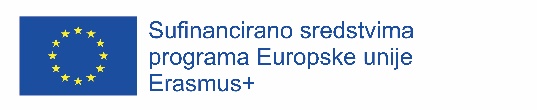 PROJEKT Erasmus + projekt: SUKI – Sutradnja, uključivost, kreativnost i inovativnost za odgoj i obrazovanje 21. stoljećaCILJ AKTIVNOSTIKroz cjeloživotno učenje, profesionalni i osobni razvoj učitelja uvoditi promjene u stajalištima. Dijeliti iskustava s europskim kolegama te surađivati s ustanovama koje su relevantne u ovom području. Pridonijet će se osnaživanju učitelja za izazove u području obrazovanja 21. stoljeća.NAMJENA AKTIVNOSTIučenicima i djelatnicima školeNOSITELJI AKTIVNOSTIMarija Klokočar (koordinatorica projekta), Kristina Čehil, Zrinka Debeljak, Nikolina Hajduk Matovina, Goran Nagy, Suzana Perkov i Dino Pongrac. Projektni rezultati bit će predstavljeni na lokalnoj, županijskoj, državnoj i europskoj razini kroz objave na školskoj mrežnoj stranici i školskom listu Pavleki, komunikacijskim kanalima za diseminaciju.NAČIN REALIZACIJESudjelovanje na međunarodnim mobilnostima i diseminacija stečenih znanja u kolektivu koja će se provoditi kroz aktivnosti konkretizirane samim Projektom (povezivanje s lokalnom zajednicom, održivi razvoj u nastavi 7. i 8. razreda; implementacija aktivnog odmora i zdravijeg jelovnik u školskoj kuhinji, uključivanje vježbi i igara za opuštanje i usmjeravanje pažnje u nastavu nižih razreda, izrada dramske predstave, produkcija videomaterijala vezanih uz temu projekta…).VREMENIK AKTIVNOSTI   od 1. runja 2022. godine do 31. kolovoza 2023. godine; na pojedinim aktivnostima koje će poticati i provoditi nositelji aktivnosti OKVIRNI TROŠKOVNIK 18 153,00 eura - Sufinancirano sredstvima programa Europske unije Erasmus +NAČIN VREDNOVANJAProjektni rezultati bit će predstavljeni na lokalnoj, županijskoj, državnoj i europskoj razini kroz objave na školskoj mrežnoj stranici i školskom listu Pavleki, komunikacijskim kanalima za diseminaciju.ŠKOLSKI PROJEKT –  ZAGREB: SREDIŠTE NOVOG VALA I POPULARNE KULTURE 80-ih GODINA 20.st.ŠKOLSKI PROJEKT –  ZAGREB: SREDIŠTE NOVOG VALA I POPULARNE KULTURE 80-ih GODINA 20.st.CILJ AKTIVNOSTIUpoznati učenike s najvažnijim tekstovima, glazbenim skupinama, modom, designom 80-ih godina 20.st. u sklopu izvannastavne aktivnosti Upoznajmo popularnu kulturu. Učenici će se fokusirati na kulturno-društvena zbivanja 80-ih godina 20. st. te svoje istraživačke radove prezentirati na satu Hrvatskog jezika, Glazbene kulture, Likovne kulture kao i na Danima otvorenih vrata u školi.  Istražujući, učenici će upoznati vlastite sposobnosti, vrijednosti i interese u pronalaženju pravoga puta karakterističnog za svakog pojedinca.NAMJENA AKTIVNOSTIAktivnost je namijenjena učenicima osmih razreda.NOSITELJI AKTIVNOSTINatalija Stipetić Čus, prof.Saša Marić, prof. Ivana Plejić Pech, prof. NAČIN REALIZACIJENa redovnoj nastavi predmeta Hrvatski jezik, Likovna kultura i Glazbena kultura te izvannastavnoj aktivnosti Upoznajmo popularnu kulturu kao i obilascima kultnih mjesta vezanih uz zagrebački novi val.Prezentacija radova na izložbi povodom Dana otvorenih vrata. Napraviti knjigu istraživačkih radova ili film.VREMENIK AKTIVNOSTI   Tijekom nastavne godine.OKVIRNI TROŠKOVNIK Potrošnja papira za fotokopiranje i printanje teksta, izrada plakata i kostima  (do 500 kn)NAČIN VREDNOVANJAPraćenje napredovanja, aktivnosti, zalaganja, samostalnosti u radu i uspješnosti usvajanja planiranih sadržaja, vrednovanje radova i prezentacija.ŠKOLSKI PROJEKT –  TRAGOM HRVATSKIH KNJIŽEVNIKAŠKOLSKI PROJEKT –  TRAGOM HRVATSKIH KNJIŽEVNIKACILJ AKTIVNOSTIUpoznati i istražiti hrvatske književnike od početka 19. stoljeća do sredine 20. stoljeća koji su živjeli u Zagrebu, posebice na Gornjem gradu. Upoznati se sa značajkama njihova književnog opusa kao i vremena u kojem su živjeli i stvarali. Učenici će samostalno istraživati zadane književnike, a potom obići mjesta gdje su živjeli, družili se ili gdje im se danas nalazi memorijalni dom  (Krleža, Zagorka, Šenoa) ili spomenik. Samostalno će pisati esej ili problemski članak o tome što su istražili na satu Hrvatskog jezika, a pojedinci će istraživački rad prenijeti i na neki drugi medij (film, plakat, strip). NAMJENA AKTIVNOSTIAktivnost je namijenjena učenicima osmih razreda.NOSITELJI AKTIVNOSTIIvana Plejić PechNAČIN REALIZACIJENa redovnoj nastavi predmeta Hrvatski jezik te izvanučioničnoj nastavi – obilascima Memorijalnog doma Marije Jurić Zagorke, Miroslava Krleže i Kuće Šenoa. Prezentacija radova na izložbi povodom Dana otvorenih vrata. Napraviti knjigu istraživačkih radova ili film.VREMENIK AKTIVNOSTI   Tijekom nastavne godine.OKVIRNI TROŠKOVNIK Potrošnja papira za fotokopiranje i printanje teksta. NAČIN VREDNOVANJAPraćenje napredovanja, aktivnosti, zalaganja, samostalnosti u radu i uspješnosti usvajanja planiranih sadržaja, vrednovanje radova i prezentacija.PROJEKT "Pjevaj sviraj pleši" PROJEKT "Pjevaj sviraj pleši" CILJ AKTIVNOSTICilj aktivnosti je približiti učenicima aktivno muziciranje te što većem broju zainteresiranih učenika omogućiti javni nastup.NAMJENA AKTIVNOSTIUčenicima viših razredaNOSITELJI AKTIVNOSTISaša MarićNAČIN REALIZACIJEVježbanje  i rad u skupinamaVREMENIK AKTIVNOSTI   Kroz cijelu školsku godinu OKVIRNI TROŠKOVNIK nepoznatNAČIN VREDNOVANJARezultat rada bit će javni nastup na otvorenom danu škole. Rezultati iskustvenog učenja bit će vidljivi kod usvajanja ishoda nastave glazbene kulture.PROJEKT - SUDOKUPROJEKT - SUDOKUCILJ AKTIVNOSTIRazvijanje vještina rješavanja logičkih i problemskih zadataka kroz Sudoku zadatke i mozgaliceNAMJENA AKTIVNOSTIPotaknuti učenike na razvijanje rješavanja logičkih i problemskih zadataka izvan redovnih školskih programa. Razvijati natjecateljski duh kod učenika.NOSITELJI AKTIVNOSTIučitelji matematikeNAČIN REALIZACIJEPriprema i sudjelovanje na školskom, regionalnom i državnom natjecanju iz sudokua. Na višu razinu natjecanja prolaze učenici koji su bili najbolje plasirani na nižim razinama natjecanja.VREMENIK AKTIVNOSTIlistopad, studeni, prosinac 2022. god.OKVIRNI TROŠKOVNIK Natjecanje je besplatno za sve sudionike.NAČIN PRAĆENJARezultati natjecanja povratna su informacija u kojoj su mjeri učenici usvojili metode i strategije rješavanja sudoku zadataka.SURADNJA S KULTURNIM USTANOVAMA SURADNJA S KULTURNIM USTANOVAMA CILJ AKTIVNOSTIkod učenika razviti interes za kulturuNAMJENA AKTIVNOSTImotivirati i pobuditi kreativnost kod učenikaNOSITELJI AKTIVNOSTIknjižničarka, kazališta, KGZ i muzejiNAČIN REALIZACIJE posjet kazalištu, knjižnicama i muzeju; obilježavanje Mjeseca hrvatske knjige; organiziranje radionica s aktualnim temama, promocije knjiga; otvorenje izložbiVREMENIK AKTIVNOSTI tijekom školske godine   OKVIRNI TROŠKOVNIK /NAČIN VREDNOVANJAutvrditi koliko su učenici samostalni i kreativni u svom raduMALA PLANINARSKA ŠKOLA - SURADNJA S HRVATSKIM PLANINARSKIM DRUŠTVOM GORAMALA PLANINARSKA ŠKOLA - SURADNJA S HRVATSKIM PLANINARSKIM DRUŠTVOM GORACILJ AKTIVNOSTICilj suradnje s Hrvatskim planinarskim društvom Gora je ponuditi učenicima izvannastavne aktivnosti Maliplaninari Pavlekice  sudjelovanje na izletima i aktivnostima organiziranog hrvatskog planinarskog društvaprilagođenih djeci osnovnoškolskog uzrasta; upoznavanje s djelovanjem planinarskog društva, mogućnost pridruživanja društvu.NAMJENA AKTIVNOSTI članovima izvannastavne aktivnosti Mali planinari PavlekiceNOSITELJI AKTIVNOSTI učiteljica Anita Kristian, planinarski vodiči i članovi HPD GoraNAČIN REALIZACIJE izleti, planinarski susreti i akcijeVREMENIK AKTIVNOSTI  Tijekom školske tijek  tijekom školske godineOKVIRNI TROŠKOVNIK godišnja članarina za djecu, osobni troškovi na izletuNAČIN VREDNOVANJA izvješća i fotografije s izleta i akcija na internetskoj stranici škole, internetskoj i facebook stranici društva HPD Gora te facebook stranici Malih planinara PavlekiceSURADNJA S KULTURNIM USTANOVAMA – BAJOSLOVNA BAŠTINA; KAZALIŠTE PRIPOVJEDANJA SURADNJA S KULTURNIM USTANOVAMA – BAJOSLOVNA BAŠTINA; KAZALIŠTE PRIPOVJEDANJA CILJ AKTIVNOSTIPoticanje djece na čitanje, govorno izražavanje, obogaćivanje jezika, kvalitetno druženje i provođenje slobodnog vremena, rad u grupi, individualni razvoj, razvoj kreativnosti i imaginativnosti, cjeloživotno učenje, osobni rast i razvoj.Smatramo da je izuzetno važno čuvanje tradicije i njezino prenošenje na nove generacije. Upoznavajući polaznike s hrvatskom ali i tradicijama drugih naroda, pridonijet ćemo očuvanju i širenju vrednota hrvatske kulture, koja je sastavni dio raznolikog mozaika europske baštine.U današnje vrijeme sve se manje pažnje posvećuje govornoj, živoj riječi. Ovakvim programom želimo polaznike potaknuti na govorno izražavanje ali i usvajanje drugih novih vještina (likovno izražavanje, modeliranje, ilustriranje priča...).Projekt u sebi ujedinjuje više vrsta umjetnosti i izražavanja, otvara brojne mogućnosti za kreaciju i oslobađanje te pridonosi razvoju kreativnosti u djece, potiče na timski rad, zajedništvo uz uvažavanje drugih.NAMJENA AKTIVNOSTIUčenicima od 1. do 8. razreda. NOSITELJI AKTIVNOSTICentar za kulturu i film Augusta Cesarca Autor i voditelj: Jasna Held, profesionalna pripovjedačica narodnih bajki Vesna Matana, akademska glazbenica i pripovjedačica bajkiNAČIN REALIZACIJEKazalište pripovijedanja u trajanju 45 min. Mogućnost realizacije programa uživo ili online.VREMENIK AKTIVNOSTI   Siječanj-lipanj 2020.OKVIRNI TROŠKOVNIK 15,00 kn po učenikuNAČIN VREDNOVANJAPovratna informacija sudionika. PROJEKT – KEMIJA OKO NAS I U NAMA (STEM)PROJEKT – KEMIJA OKO NAS I U NAMA (STEM)CILJ AKTIVNOSTI  Osvještavanje važnosti znanstvenih spoznaja koje utječu na život općenito. Stjecanje iskustava koja će pobuditi znatiželju, pozitivan stav i interes za prirodoslovlje.NAMJENA AKTIVNOSTIUčenici drugih razredaNOSITELJI AKTIVNOSTIProfesorice s Fakulteta kemijskog inženjerstva i tehnologije Sveučilišta u Zagrebu i učiteljice drugih razredaNAČIN REALIZACIJEPredavanja organizirana po dogovoru (3 predavanja i radionice)VREMENIK AKTIVNOSTI   listopadOKVIRNI TROŠKOVNIK Nema troškova.NAČIN VREDNOVANJARezultati rada se vrednuju kroz stvaralački izraz učenika u obliku plakata, sastavaka, likovnog izričaja.PROJEKT RADIONICA  – LUTKA OD SOLIPROJEKT RADIONICA  – LUTKA OD SOLICILJ AKTIVNOSTIUčenicima prenijeti metode nenasilnog ponašanja i rješavanja problema, osvijestiti nasilno ponašanje kao štetno i neprihvatljivo, usvojiti modele nenasilnog ponašanja, usvojiti uvažavanje i toleranciju kao poželjne mehanizme međuljudskih odnosa, promišljati o razumijevanju etičkih i moralnih pitanja.NAMJENA AKTIVNOSTIZa učenike 2. i 4. razredaNOSITELJI AKTIVNOSTIUdruga za nezavisnu medijsku kulturuNAČIN REALIZACIJEPreslušavanje priča iz zbornika „Vrlina“ Vesne Krmpotić prilagođenih učenicima 2. i 4. razreda, razgovor o njihovu sadržaju i odgovarajuće edukativne igre primjerene pojedinoj dječjoj dobi. VREMENIK AKTIVNOSTI   1 školski sat po razredu, listopad i studeni 2022.OKVIRNI TROŠKOVNIK /NAČIN VREDNOVANJARazgovor o sadržaju pričaSUSRET U ŠKOLI -  SUSRET S LIJEČNIKOMSUSRET U ŠKOLI -  SUSRET S LIJEČNIKOMCILJ AKTIVNOSTIOsvijestiti učenicima da mogu sami utjecati na vlastito zdravlje putem pravilne prehrane i tjelovježbe.Razumjeti važnost redovite i zdrave prehrane, očuvanja zdravlja, liječenja i cijepljenja.NAMJENA AKTIVNOSTIUčenici 3. razredaNOSITELJI AKTIVNOSTIUčitelji, liječnikNAČIN REALIZACIJERazgovor, radionica, upoznavanje s slikovnicama i brošuramaVREMENIK AKTIVNOSTI   Prosinac 2022.OKVIRNI TROŠKOVNIK Bez troškovaNAČIN VREDNOVANJAU redovnoj nastavi Prirode i društvaISTRAŽIVAČKI PROJEKT -  Uloga ličnosti, motivacije i socio-emocionalnih kompetencija u profesionalnoj dobrobiti učitelja u ranoj fazi karijereISTRAŽIVAČKI PROJEKT -  Uloga ličnosti, motivacije i socio-emocionalnih kompetencija u profesionalnoj dobrobiti učitelja u ranoj fazi karijereCILJ AKTIVNOSTIIspitati ulogu nekih osobnih obilježja učitelja poput  motivacije i socio-emocionalnih kompetencija u razvoju njihove profesionalne dobrobiti u ranoj fazi karijere.NAMJENA AKTIVNOSTIUčiteljima početnih godina karijere pružiti odgovarajuću podršku koja će osnažiti razvoj njihovih profesionalnih kompetencija u složenom školskom okružju i podržati njihove planove za ostanak u učiteljskoj profesiji.NOSITELJI AKTIVNOSTIInstitut za društvena istraživanja u ZagrebuNAČIN REALIZACIJE Provedba intervjua (45 minuta) i upitnika s učiteljima/cama predmetne nastave  koji/e su u ranoj fazi karijere (do 5 godina staža u nastavi) te koji/e predaju predmet čija satnica iznosi barem 2 sata tjedno u sedmom razredu. Primjena upitnika za učenike sedmih razreda, pomoću kojeg bi učenici procjenjivali neka obilježja rada svog učitelja u razredu.VREMENIK AKTIVNOSTI Tijekom prvog polugodišta školske godine 2022./2023.OKVIRNI TROŠKOVNIK Troškove snosi Hrvatska zaklada za znanost.NAČIN VREDNOVANJAProvedba intervjua i upitnikaDOPUNSKA NASTAVA – Hrvatski jezik DOPUNSKA NASTAVA – Hrvatski jezik CILJ AKTIVNOSTIDopunskim radom pomoći učenicima u svladavanju nastavnih sadržaja. Uočiti poteškoće početnog čitanja i pisanja- pravilnog izgovora i pisanja glasova i slova ,glasovne analize i sinteze, globalnog čitanja, svladavanja glasova i slova u riječima  i rečenicama, predvježbama za pisanje (grafomotoričke vježbe), početnog pisanja tiskanih slova, slušanja i govorenja, komunikacijskih vještina te spoznaja i doživljaja književnih vrsta i medijskih sadržaja te sustavnim radom poboljšati iste.NAMJENA AKTIVNOSTIUčenicima prvih razreda koji imaju poteškoće u svladavanju nastavnih sadržaja olakšati praćenje nastave hrvatskog jezika NOSITELJI AKTIVNOSTIUčiteljice 1. razredaNAČIN REALIZACIJESati dopunske nastaveVREMENIK AKTIVNOSTI   2 puta tjednoOKVIRNI TROŠKOVNIK Nema troškovaNAČIN VREDNOVANJAProvjera, analiza i vrednovanje zadataka i učeničkih ostvaraja.DOPUNSKA NASTAVA – HRVATSKI JEZIK (1.d razred)DOPUNSKA NASTAVA – HRVATSKI JEZIK (1.d razred)CILJ AKTIVNOSTIPomoći učenicima u svladavanju nastavnih sadržaja hrvatskog jezika i odgojno-obrazovnih ishoda predviđenih GIK-om 1. razreda.NAMJENA AKTIVNOSTIRealizirati navedene ciljeve, postići zadovoljavajuću razinu znanja hrvatskog jezika, steći sigurnost u govornom i pisanom izričaju i jačati samopouzdanje. Za učenike 1.d razreda.NOSITELJI AKTIVNOSTIJasmina MeićNAČIN REALIZACIJESatovi dopunske nastave prema rasporedu.VREMENIK AKTIVNOSTItjedno jedan školski satOKVIRNI TROŠKOVNIK -NAČIN PRAĆENJAIndividualno praćenje postignuća učenika.Rezultati se koriste kako bi se poboljšao rad na dopunskoj nastavi.DOPUNSKA NASTAVA – HRVATSKI JEZIKDOPUNSKA NASTAVA – HRVATSKI JEZIKCILJ AKTIVNOSTIOvladavanje hrvatskim standardnim jezikom, razvijanje jezičnih sposobnosti u govornoj i pisanoj komunikaciji, razvijanje čitateljskih interesa, te razvijanje potrebe za sadržajima medijske kulture. Dopunskim radom pomoći učenicima u svladavanju nastavnih sadržaja.NAMJENA AKTIVNOSTIUčenici 2.a razreda koji s teškoćama savladavaju nastavne sadržaje te učenici koji su više sati izostali s nastave.NOSITELJI AKTIVNOSTIUčiteljica 2.a razreda.NAČIN REALIZACIJEIndividualnim pristupom učenicima kod kojih su uočene poteškoće.VREMENIK AKTIVNOSTI   Jednom tjedno prema rasporedu.OKVIRNI TROŠKOVNIK Nema troškova.NAČIN VREDNOVANJAProvjera, analiza i vrednovanje zadataka i učeničkih ostvarajaDOPUNSKA NASTAVA –  HRVATSKI JEZIKDOPUNSKA NASTAVA –  HRVATSKI JEZIKCILJ AKTIVNOSTIOvladavanje hrvatskim standardnim jezikom, razvijanje jezičnih sposobnostiu govornoj i pisanoj komunikaciji, razvijanje čitateljskih interesa, te razvijanje potrebe za sadržajima medijske kulture.NAMJENA AKTIVNOSTIAktivnost se organizira za učenike koji imaju poteškoće u usvajanju i savladavanju sadržaja propisanih GIK- om. Učenicima 2.b. razreda.NOSITELJI AKTIVNOSTISandra HuzjakNAČIN REALIZACIJEIndividualnim pristupom učenicima kod kojih su uočene poteškoće.VREMENIK AKTIVNOSTI   Tjedno prema rasporedu satiOKVIRNI TROŠKOVNIK /NAČIN VREDNOVANJARedovito praćenje, brojčano i opisno ocjenjivanje sa svrhom poboljšanja konačne ocjene iz predmeta.DOPUNSKA NASTAVA – HRVATSKI JEZIKDOPUNSKA NASTAVA – HRVATSKI JEZIKCILJ AKTIVNOSTIponoviti i utvrditi nastavni sadržaj koji pojedinim učenicima nije bio dovoljno jasan na satovima redovne nastave te koji pojedini učenici nisu usvojili zbog određenih teškoća ili bolestipovećati količinu i kakvoću informacija te vještina koje pojedini učenici nisu usvojili na redovnoj nastavipomoć u učenju i savladavanju nastavnih sadržaja onim učenicima koji ne prate nastavni program s očekivanom razinom uspjehaNAMJENA AKTIVNOSTIučenici 2.c (prema potrebi)NOSITELJI AKTIVNOSTIučiteljica Anita KristianNAČIN REALIZACIJEindividualni pristup, igraVREMENIK AKTIVNOSTI   jednom tjedno tijekom školske godineOKVIRNI TROŠKOVNIK nisu predviđeniNAČIN VREDNOVANJAopisno praćenje napredovanja sukladno razvojnim sposobnostima pojedincaDOPUNSKA NASTAVA – Hrvatski jezik DOPUNSKA NASTAVA – Hrvatski jezik CILJ AKTIVNOSTIDopunskim radom osposobiti učenike za jasnu, točnu i prikladnu komunikaciju i izražavanje na hrvatskom standardnom jeziku.NAMJENA AKTIVNOSTIUčenicima 2.d razreda koji imaju poteškoće u razvoju i stjecanju komunikacijske jezične kompetencije jezičnih znanja i pismenosti, razumijevanje književnosti kao umjetnosti riječi i temelja nacionalnog identiteta.                      NOSITELJI AKTIVNOSTIučiteljica Dubravka VidakovićNAČIN REALIZACIJEsatovi dopunske nastave iz hrvatskog jezikaVREMENIK AKTIVNOSTI   prema rasporedu satiOKVIRNI TROŠKOVNIK /NAČIN VREDNOVANJAsustavno praćenje učenika na satovima dopunske nastaveDOPUNSKA NASTAVA – HRVATSKI JEZIK DOPUNSKA NASTAVA – HRVATSKI JEZIK CILJ AKTIVNOSTIUočene probleme nastale pri usvajanju nastavnog gradiva propisanog nastavnim planom i programom trajno otkloniti ili barem ublažiti, te omogućiti učenicima  uspješno napredovanje u savladavanju nastavnog sadržaja.Pomoći učenicima koji slabije usvajaju gradivo ili su bili dugo bolesni kako bi lakše pratili nastavne sadržaje.NAMJENA AKTIVNOSTIUčenici 3.c razreda, prema potrebiNOSITELJI AKTIVNOSTISuzana Perkov, učiteljicaNAČIN REALIZACIJEJednom tjednoVREMENIK AKTIVNOSTI   Tijekom školske godine, prema rasporedu sati.OKVIRNI TROŠKOVNIK Nema predviđenih troškova.NAČIN VREDNOVANJASustavno praćenje rada i napretka.DOPUNSKA NASTAVA – HRVATSKI JEZIK DOPUNSKA NASTAVA – HRVATSKI JEZIK CILJ AKTIVNOSTI Pomoć učenicima 3.d razreda koji imaju teškoće u savladavanju nastavnih sadržaja u predmetima Hrvatski jezik.NAMJENA AKTIVNOSTIučenici 3.d razredaNOSITELJI AKTIVNOSTIDanijela Ćurić, razrednica 3.d razredaNAČIN REALIZACIJEJedan sat tjedno prema rasporedu satiVREMENIK AKTIVNOSTI   Tijekom cijele školske godineOKVIRNI TROŠKOVNIK Bez troškovaNAČIN VREDNOVANJAU redovnoj nastaviDOPUNSKA NASTAVA – HRVATSKI JEZIKDOPUNSKA NASTAVA – HRVATSKI JEZIKCILJ AKTIVNOSTIDopunskim radom usvojiti osnove hrvatskog jezika predviđenog za 4. r, te osnovna matematička znanja.NAMJENA AKTIVNOSTIUčenicima 4.a koji imaju problema u savladavanju gradiva zbog nedovoljnog učenja ili dugog izostanka iz škole zbog bolestiNOSITELJI AKTIVNOSTIAnita Sminderovac i učenici 4.aNAČIN REALIZACIJEna satovima dopunske nastaveVREMENIK AKTIVNOSTI   2 sata tjedno prema rasporedu (A tjedan)OKVIRNI TROŠKOVNIK Nema troškovaNAČIN VREDNOVANJAProvjera i analiza urađenih zadataka i nastavak učenja novog gradivaDOPUNSKA NASTAVA – HRVATSKI JEZIKDOPUNSKA NASTAVA – HRVATSKI JEZIKCILJ AKTIVNOSTIDopunskim radom usvojiti  osnove hrvatskog jezika predviđenog za 4. razrede.NAMJENA AKTIVNOSTIUčenicima  koji imaju problema u  savladavanju gradiva zbog nedovoljnog učenja ili dugog izostanka iz škole zbog bolestiNOSITELJI AKTIVNOSTIKristina Filipović i učenici 4.cNAČIN REALIZACIJEna satovima dopunske nastaveVREMENIK AKTIVNOSTI   2 sata tjedno prema rasporedu (A tjedan)OKVIRNI TROŠKOVNIK Nema troškovaNAČIN VREDNOVANJAProvjera i analiza urađenih zadataka i nastavak učenja novog gradivaDOPUNSKA NASTAVA – Hrvatski jezik DOPUNSKA NASTAVA – Hrvatski jezik CILJ AKTIVNOSTIStjecanje temeljnih matematičkih znanja potrebnih za razumijevanje pojava i zakonitosti u prirodi i društvu, stjecanje osnovne matematičke pismenosti i razvijanje sposobnosti i umijeća rješavanja matematičkih problema.NAMJENA AKTIVNOSTIRealizirati navedene ciljeve, postići zadovoljavajuću razinu znanja matematike, steći sigurnost u radu i jačati samopouzdanje. Za učenike 4.d.NOSITELJI AKTIVNOSTIMarko MarčecNAČIN REALIZACIJESatovi dopunske nastave prema rasporedu.VREMENIK AKTIVNOSTI   tjedno jedan školski satOKVIRNI TROŠKOVNIK -NAČIN VREDNOVANJAIndividualno praćenje postignuća učenika. 
Rezultati se koriste kako bi se poboljšao rad na dopunskoj nastavi.DOPUNSKA NASTAVA – HRVATSKI JEZIK – 5. razredDOPUNSKA NASTAVA – HRVATSKI JEZIK – 5. razredCILJ AKTIVNOSTIPružiti pomoć učenicima koji teže usvajaju gradivo obrađeno na redovnoj nastavi. Razvijati samopouzdanje i poticati na samostalnost u radu. Razvijati jezične vještine i sposobnosti. Njegovati spoznaju o važnosti učenja materinskoga jezika.NAMJENA AKTIVNOSTIAktivnost je namijenjena učenicima 5.abd razreda.NOSITELJI AKTIVNOSTIIta Tissauer PavičićNAČIN REALIZACIJEIndividualizirani rad s učenicima. Rad na jednostavnijim primjerima. Izrada mentalnih mapa.VREMENIK AKTIVNOSTI   Jedan sat tjedno i prema potrebi.OKVIRNI TROŠKOVNIK Kreda, kreda u boji, flomasteri za ploču, fotokopirni papir.NAČIN VREDNOVANJAIndividualno praćenje postignuća učenika na satovima dopunske i redovne nastave.DOPUNSKA NASTAVA – HRVATSKI JEZIK I KNJIŽEVNOST DOPUNSKA NASTAVA – HRVATSKI JEZIK I KNJIŽEVNOST CILJ AKTIVNOSTIUčenikovo pozitivno iskustvo u ovladavanju nastavnih jedinica hrvatskoga jezika, književnosti, književnih djela za cjeloživotno čitanje, pisanoga i usmenoga izražavanja. NAMJENA          AKTIVNOSTI                               Pomoć učenicima 6.b, 6.c, 6.d i 8.c u usvajanju nastavnih sadržaja. Razvijanje samopouzdanja i njegovanje ljubavi prema materinjem jeziku i književnoj riječi. Poticanje odnosa prema radnim vještinama. Pozitivnost čitanja djela za cjeloživotno čitanje.  NOSITELJI AKTIVNOSTIMarica Kožul Šimunčić, prof.NAČIN REALIZACIJEPrezentacija stečenih znanja načinom koji najbolje odgovara učeniku. VREMENIK AKTIVNOSTI   Tijekom školske godine 2022./2023.OKVIRNI TROŠKOVNIK Kreda, kreda u boji, fotokopirani materijali.NAČIN VREDNOVANJAPrezentacija učenikova znanja, stečenih vještina, usmenim i pisanim putem. DOPUNSKA NASTAVA – HRVATSKI JEZIK – 7. razredDOPUNSKA NASTAVA – HRVATSKI JEZIK – 7. razredCILJ AKTIVNOSTIPružiti pomoć učenicima koji teže usvajaju gradivo obrađeno na redovnoj nastavi. Razvijati samopouzdanje i poticati na samostalnost u radu. Razvijati jezične vještine i sposobnosti. Njegovati spoznaju o važnosti učenja materinskoga jezika.NAMJENA AKTIVNOSTIAktivnost je namijenjena učenicima 7.b razreda.NOSITELJI AKTIVNOSTIIta Tissauer PavičićNAČIN REALIZACIJEIndividualizirani rad s učenicima. Rad na jednostavnijim primjerima. Izrada mentalnih mapa.VREMENIK AKTIVNOSTI   Jedan sat tjedno i prema potrebi.OKVIRNI TROŠKOVNIK Kreda, kreda u boji, flomasteri za ploču, fotokopirni papir.NAČIN VREDNOVANJAIndividualno praćenje postignuća učenika na satovima dopunske i redovne nastave.DOPUNSKA NASTAVA – HRVATSKI JEZIK I KNJIŽEVNOST DOPUNSKA NASTAVA – HRVATSKI JEZIK I KNJIŽEVNOST CILJ AKTIVNOSTIUčenikovo pozitivno iskustvo u ovladavanju nastavnih jedinica hrvatskoga jezika, književnosti, lektire, pisanoga i usmenoga izražavanja. Njegovati spoznaju o važnosti učenja materinskoga jezika.NAMJENA AKTIVNOSTIPomoć učenicima 8.a, 8.b i 8.d u usvajanju nastavnih sadržaja. Razvijanje samopouzdanja i njegovanje ljubavi prema materinjem jeziku i književnoj riječi. Poticanje odnosa prema radnim vještinama i čitanju književnih djela za cjelovito čitanje. NOSITELJI AKTIVNOSTIIvana Plejić PechNAČIN REALIZACIJEPrezentacija stečenih znanja načinom koji najbolje odgovara učeniku. VREMENIK AKTIVNOSTI   Jednom tjedno tijekom školske godine 2022./2023.OKVIRNI TROŠKOVNIK Kreda, kreda u boji, fotokopirani materijali, digitalni sadržaji, udžbenik, radna bilježnica, bilježnica.NAČIN VREDNOVANJAPrezentacija učenikova znanja, stečenih vještina, usmenim i pisanim putem. DOPUNSKA NASTAVA – Matematika DOPUNSKA NASTAVA – Matematika CILJ AKTIVNOSTIUočiti poteškoće u usvajanju sadržaja početne nastave matematike te sustavnim radom poboljšati razumijevanje matematičkih sadržaja, razvijati matematičko mišljenje i logičko zaključivanje.NAMJENA AKTIVNOSTIUčenicima prvih razreda koji imaju poteškoće u svladavanju nastavnih sadržaja olakšati praćenje nastave matematike.NOSITELJI AKTIVNOSTIUčiteljice 1. razredaNAČIN REALIZACIJESati dopunske nastaveVREMENIK AKTIVNOSTI   2 puta tjednoOKVIRNI TROŠKOVNIK Nema troškovaNAČIN VREDNOVANJAProvjera, analiza i vrednovanje zadataka i učeničkih ostvaraja.DOPUNSKA NASTAVA – MATEMATIKA (1.d razred)DOPUNSKA NASTAVA – MATEMATIKA (1.d razred)CILJ AKTIVNOSTIStjecanje temeljnih matematičkih znanja potrebnih za razumijevanje pojava i zakonitosti u prirodi i društvu, stjecanje osnovne matematičke pismenosti i razvijanje sposobnosti i umijeća rješavanja matematičkih problema.NAMJENA AKTIVNOSTIRealizirati navedene ciljeve, postići zadovoljavajuću razinu znanja matematike, steći sigurnost u radu i jačati samopouzdanje.NOSITELJI AKTIVNOSTIJasmina MeićNAČIN REALIZACIJESatovi dopunske nastave prema rasporedu.VREMENIK AKTIVNOSTItjedno jedan školski satOKVIRNI TROŠKOVNIK -NAČIN PRAĆENJAIndividualno praćenje postignuća učenika. 
Rezultati se koriste kako bi se poboljšao rad na dopunskoj nastavi.DOPUNSKA NASTAVA – Matematika DOPUNSKA NASTAVA – Matematika CILJ AKTIVNOSTIDopunskim radom usvojiti osnovna matematička znanja. Kontinuiranim radom i vježbanjem postići višu razinu znanja, razumijevanja i usvojenosti nastavnog gradiva 2.razreda.NAMJENA AKTIVNOSTIUčenicima 2.d razreda koji imaju poteškoće u razvoju matematičkih znanja i vještina kojima će se koristiti u osobnom, društvenom i profesionalnom životu.                       NOSITELJI AKTIVNOSTIučiteljica Dubravka VidakovićNAČIN REALIZACIJEsatovi dopunske nastave iz matematikeVREMENIK AKTIVNOSTI   prema rasporedu satiOKVIRNI TROŠKOVNIK /NAČIN VREDNOVANJAsustavno praćenje učenika na satovima dopunske nastaveDOPUNSKA NASTAVA – MATEMATIKADOPUNSKA NASTAVA – MATEMATIKACILJ AKTIVNOSTIUočene probleme nastale pri usvajanju nastavnog gradiva propisanog nastavnim planom i programom trajno otkloniti ili barem ublažiti, te omogućiti učenicima  uspješno napredovanje u savladavanju nastavnog sadržaja.Pomoći učenicima koji slabije usvajaju gradivo ili su bili dugo bolesni kako bi lakše pratili nastavne sadržaje.NAMJENA AKTIVNOSTIUčenici 3. c razreda, prema potrebiNOSITELJI AKTIVNOSTISuzana Perkov, učiteljicaNAČIN REALIZACIJEJednom tjednoVREMENIK AKTIVNOSTI   Tijekom školske godine, prema rasporedu sati.OKVIRNI TROŠKOVNIK Nema predviđenih troškova.NAČIN VREDNOVANJASustavno praćenje rada i napretka.DOPUNSKA NASTAVA –MATEMATIKADOPUNSKA NASTAVA –MATEMATIKACILJ AKTIVNOSTI Pomoć učenicima 3.d razreda koji imaju teškoće u savladavanju nastavnih sadržaja u predmetima Matematika.NAMJENA AKTIVNOSTIučenici 3.d razredaNOSITELJI AKTIVNOSTIDanijela Ćurić, razrednica 3.d razredaNAČIN REALIZACIJEJedan sat tjedno prema rasporedu satiVREMENIK AKTIVNOSTI   Tijekom cijele školske godineOKVIRNI TROŠKOVNIK Bez troškovaNAČIN VREDNOVANJAU redovnoj nastaviDOPUNSKA NASTAVA – MATEMATIKA DOPUNSKA NASTAVA – MATEMATIKA CILJ AKTIVNOSTIDopunskim radom usvojiti   osnove hrvatskog jezika predviđenog za 4. r, te osnovna matematička znanja.NAMJENA AKTIVNOSTIUčenicima 4.a koji imaju problema u savladavanju gradiva zbog nedovoljnog učenja ili dugog izostanka iz škole zbog bolestiNOSITELJI AKTIVNOSTIAnita Sminderovac i učenici 4.aNAČIN REALIZACIJEna satovima dopunske nastaveVREMENIK AKTIVNOSTI   2 sata tjedno prema rasporedu (A tjedan)OKVIRNI TROŠKOVNIK Nema troškovaNAČIN VREDNOVANJAProvjera i analiza urađenih zadataka i nastavak učenja novog gradivaDOPUNSKA NASTAVA – MATEMATIKA DOPUNSKA NASTAVA – MATEMATIKA CILJ AKTIVNOSTIDopunskim radom usvojiti osnovna matematička znanja predviđenog za 4. razrede.NAMJENA AKTIVNOSTIUčenicima  koji imaju problema u  savladavanju gradiva zbog nedovoljnog učenja ili dugog izostanka iz škole zbog bolesti.NOSITELJI AKTIVNOSTIIvana Martek i učenici 4.bNAČIN REALIZACIJEna satovima dopunske nastaveVREMENIK AKTIVNOSTI   2 sata tjedno prema rasporedu (A tjedan)OKVIRNI TROŠKOVNIK Nema troškovaNAČIN VREDNOVANJAProvjera i analiza urađenih zadataka i nastavak učenja novog sadržaja.DOPUNSKA NASTAVA – MATEMATIKA DOPUNSKA NASTAVA – MATEMATIKA CILJ AKTIVNOSTIDopunskim radom usvojiti te osnovna matematička znanja predviđena za 4. razrede.NAMJENA AKTIVNOSTIUčenicima koji imaju problema u  savladavanju gradiva zbog nedovoljnog učenja ili dugog izostanka iz škole zbog bolestiNOSITELJI AKTIVNOSTIKristina Filipović i učenici 4.cNAČIN REALIZACIJEna satovima dopunske nastaveVREMENIK AKTIVNOSTI   2 sata tjedno prema rasporedu (A tjedan)OKVIRNI TROŠKOVNIK Nema troškovaNAČIN VREDNOVANJAProvjera i analiza urađenih zadataka i nastavak učenja novog gradivaDOPUNSKA NASTAVA –  Matematika DOPUNSKA NASTAVA –  Matematika CILJ AKTIVNOSTIStjecanje temeljnih matematičkih znanja potrebnih za razumijevanje pojava i zakonitosti u prirodi i društvu, stjecanje osnovne matematičke pismenosti i razvijanje sposobnosti i umijeća rješavanja matematičkih problema.NAMJENA AKTIVNOSTIRealizirati navedene ciljeve, postići zadovoljavajuću razinu znanja matematike, steći sigurnost u radu i jačati samopouzdanje. Za učenike 4.d. razreda.NOSITELJI AKTIVNOSTIMarko MarčecNAČIN REALIZACIJESatovi dopunske nastave prema rasporedu.VREMENIK AKTIVNOSTI   tjedno jedan školski satOKVIRNI TROŠKOVNIK -NAČIN VREDNOVANJAIndividualno praćenje postignuća učenika. 
Rezultati se koriste kako bi se poboljšao rad na dopunskoj nastavi.DOPUNSKA NASTAVA – MATEMATIKA (5. razred)DOPUNSKA NASTAVA – MATEMATIKA (5. razred)CILJ AKTIVNOSTIStjecanje temeljnih matematičkih znanja potrebnih za razumijevanje pojava i zakonitosti u prirodi i društvu, stjecanje osnovne matematičke pismenosti i razvijanje sposobnosti i umijeća rješavanja matematičkih problema.NAMJENA AKTIVNOSTIRealizirati navedene ciljeve, postići zadovoljavajuću razinu znanja matematike, steći sigurnost u radu i jačati samopouzdanje.NOSITELJI AKTIVNOSTIRoberta Jambrek (5.a i 5.d) i Karlo Markić (5.b i 5.c)NAČIN REALIZACIJEUčionička nastava prema nastavnim temama:1. Mjerenje i uvod u algebru2. Prirodni brojevi3. Djeljivost prirodnih brojeva4. Oblik, prostor i mjerenje5. Razlomci6. Decimalni brojeviVREMENIK AKTIVNOSTItjedno jedan školski satOKVIRNI TROŠKOVNIK potrošnja papira za fotokopiranje, krede i troškovi kupovine matematičke literatureNAČIN PRAĆENJAIndividualno praćenje postignuća učenika.Rezultati se koriste kako bi se poboljšao rad na dopunskoj nastavi.DOPUNSKA NASTAVA – MATEMATIKA (6.razred)DOPUNSKA NASTAVA – MATEMATIKA (6.razred)CILJ AKTIVNOSTIStjecanje temeljnih matematičkih znanja potrebnih za razumijevanje pojava i zakonitosti u prirodi i društvu, stjecanje osnovne matematičke pismenosti i razvijanje sposobnosti i umijeća rješavanja matematičkih problema.NAMJENA AKTIVNOSTIRealizirati navedene ciljeve, postići zadovoljavajuću razinu znanja matematike, steći sigurnost u radu i jačati samopouzdanje.NOSITELJI AKTIVNOSTIMilena Škrhak (6.a, 6.b i 6.d) i Ana Grdić (6.c)NAČIN REALIZACIJEUčionička nastava prema nastavnim cjelinama:1. Djeljivost i razlomci2. Računanje s razlomcima3. Trokut4. Cijeli brojevi5. Linearne jednadžbe s jednom nepoznanicom6. ČetverokutVREMENIK AKTIVNOSTItjedno jedan školski satOKVIRNI TROŠKOVNIK potrošnja papira za fotokopiranje, krede i troškovi kupovine matematičke literatureNAČIN PRAĆENJAindividualno praćenje postignuća učenika Rezultati se koriste kako bi se poboljšao rad na dopunskoj nastavi.DOPUNSKA NASTAVA – MATEMATIKA (7. razred)DOPUNSKA NASTAVA – MATEMATIKA (7. razred)CILJ AKTIVNOSTIStjecanje temeljnih matematičkih znanja potrebnih za razumijevanje pojava i zakonitosti u prirodi i društvu, stjecanje osnovne matematičke pismenosti te razvijanje sposobnosti i umijeća rješavanja matematičkih problema.NAMJENA AKTIVNOSTIRealizirati navedene ciljeve, postići zadovoljavajuću razinu znanja matematike, steći sigurnost u radu i jačati samopouzdanje.NOSITELJI AKTIVNOSTIAna Grdić (7.a i 7.b) i Karlo Markić (7.c i 7.d)NAČIN REALIZACIJEUčionička nastava prema nastavnim cjelinama:1. Racionalni brojevi2. Linearne jednadžbe s jednom nepoznanicom3. Koordinatni sustav4. Proporcionalnost i obrnuta proporcionalnost5. Mnogokuti6. Kružnica i krugVREMENIK AKTIVNOSTItjedno jedan školski satOKVIRNI TROŠKOVNIK potrošnja papira za fotokopiranje, krede i troškovi kupovine matematičke literatureNAČIN PRAĆENJAindividualno praćenje postignuća učenika Rezultati se koriste kako bi se poboljšao rad na dopunskoj nastavi.DOPUNSKA NASTAVA - MATEMATIKA (8. razred)DOPUNSKA NASTAVA - MATEMATIKA (8. razred)CILJ AKTIVNOSTIStjecanje temeljnih matematičkih znanja potrebnih za razumijevanje pojava i zakonitosti u prirodi i društvu, stjecanje osnovne matematičke pismenosti i razvijanje sposobnosti i umijeća rješavanja matematičkih problema.NAMJENA AKTIVNOSTIRealizirati navedene ciljeve, postići zadovoljavajuću razinu znanja matematike, steći sigurnost u radu i jačati samopouzdanje.NOSITELJI AKTIVNOSTIAna Grdić (8.a i 8.c) i Milena Škrhak (8.b i 8.d)NAČIN REALIZACIJEUčionička nastava prema nastavnim cjelinama:1. Kvadriranje, potenciranje i korjenovanje2. Omjeri u geometriji i podatcima3. Sustavi linearnih jednadžbi. Jednadžba pravca4. Pitagorin poučak5. Geometrija prostora. Prizme6. Piramide i obla geometrijska tijelaVREMENIK AKTIVNOSTItjedno jedan školski satOKVIRNI TROŠKOVNIK potrošnja papira za fotokopiranje, krede i troškovi kupovine matematičke literatureNAČIN PRAĆENJAindividualno praćenje postignuća učenika Rezultati se koriste kako bi se poboljšao rad na dopunskoj nastavi.DOPUNSKA NASTAVA – ENGLESKI JEZIK DOPUNSKA NASTAVA – ENGLESKI JEZIK CILJ AKTIVNOSTIPomoć učenicima koji teže svladavaju nastavne sadržaje da usvoje osnovna leksička, fonetska i gramatička znanja i vještine; razvijanje samopouzdanja učenika; razvijanje pozitivnog stava prema učenju stranog jezika; njegovanje radnih obveza.NAMJENA AKTIVNOSTIOmogućiti lakše svladavanje gradiva učenicima 4. razreda koji samostalno teško prate redovnu nastavu.NOSITELJI AKTIVNOSTIAna Heblin BobrekNAČIN REALIZACIJEUčionička i online nastava prema cjelinama obrađenim na redovnoj nastavi s naglaskom na gradivo koje učenicima stvara poteškoće.VREMENIK AKTIVNOSTI   1 sat tjednoOKVIRNI TROŠKOVNIK Troškovi fotokopiranja, papira i pribora za pisanje po ploči.NAČIN VREDNOVANJAIndividualno praćenje postignuća učenika na satovima dopunske, ali i redovne nastave te davanje povratne informacije učeniku kako bi osvijestio što je dobro usvojeno, a na čemu još treba raditi.DOPUNSKA NASTAVA – ENGLESKI JEZIK, 5. RAZREDIDOPUNSKA NASTAVA – ENGLESKI JEZIK, 5. RAZREDICILJ AKTIVNOSTI  Dodatnim pojašnjenjima i radom pomoći učenicima u savladavanju gradiva engleskog jezika.NAMJENA AKTIVNOSTI  dopunska nastava je namijenjena učenicima sedmih razreda kojima je potrebna pomoć u savladavanju gradiva engleskog jezika.NOSITELJI AKTIVNOSTI Lidija Orešković,prof.NAČIN REALIZACIJE  1 sat tjednoVREMENIK AKTIVNOSTI   tijekom školske godine 2022./2023.  OKVIRNI TROŠKOVNIK  papir za kopiranjeNAČIN VREDNOVANJA učenici će se vrednovati na redovnoj nastaviDOPUNSKA NASTAVA – ENGLESKI JEZIKDOPUNSKA NASTAVA – ENGLESKI JEZIKCILJ AKTIVNOSTICilj je stjecanje osnovnih znanja i vještina za sporazumijevanje na engleskom jeziku kao i stjecanje osnovne pismenosti te razumijevanje gramatičkih struktura.NAMJENA AKTIVNOSTINamjena je programa realizirati navedene ciljeve i postići zadovoljavajuću razinu kominikacije te steći veću sigurnost u izričaju i jačati samopouzdanje učenika šestih razreda.NOSITELJI AKTIVNOSTIPredmetna učiteljica Jasminka MijatovićNAČIN REALIZACIJESatovi u školi s pojedinačnim učenicima i razrednim grupama po potrebi i dogovoru.VREMENIK AKTIVNOSTITijekom nastavne godine, jedan sat u popodnevnom turnusu.OKVIRNI TROŠKOVNIK Potrošnja papira za fotokopiranjeNAČIN VREDNOVANJAIndividualno praćenje postignuća učenikaDOPUNSKA NASTAVA – ENGLESKI JEZIKDOPUNSKA NASTAVA – ENGLESKI JEZIKCILJ AKTIVNOSTI  Dodatnim pojašnjenjima i radom pomoći učenicima u savladavanju gradiva engleskog jezika.NAMJENA AKTIVNOSTI  Dopunska nastava je namijenjena učenicima sedmih razreda kojima je potrebna pomoć u savladavanju gradiva engleskog jezika.NOSITELJI AKTIVNOSTI Lidija Orešković,prof.NAČIN REALIZACIJE  1 sat tjednoVREMENIK AKTIVNOSTI   tijekom školske godine 2022./2023.  OKVIRNI TROŠKOVNIK  papir za kopiranjeNAČIN VREDNOVANJA Praćenje napretka, učenici će se vrednovati na redovnoj nastaviDOPUNSKA NASTAVA – ENGLESKI JEZIK (7.c RAZRED)DOPUNSKA NASTAVA – ENGLESKI JEZIK (7.c RAZRED)CILJ AKTIVNOSTIPomoć učenicima koji teže svladavaju nastavne sadržaje da usvoje osnovna leksička, fonetska i gramatička znanja i vještine;razvijanje samopouzdanja učenika;razvijanje pozitivnog stava prema učenju stranog jezika;njegovanje radnih obveza.NAMJENA AKTIVNOSTIOmogućiti lakše svladavanje gradiva učenicima koji samostalno teško prate redovnu nastavu.NOSITELJI AKTIVNOSTIIvana Ajduk Kosić, prof.NAČIN REALIZACIJEUčionička nastava prema cjelinama obrađenim na redovnoj nastavi s naglaskom na gradivo koje učenicima stvara poteškoće.VREMENIK AKTIVNOSTI1 sat tjednoOKVIRNI TROŠKOVNIK Troškovi fotokopiranja, papira i pribora za pisanje po ploči.DOPUNSKA NASTAVA – KEMIJA DOPUNSKA NASTAVA – KEMIJA CILJ AKTIVNOSTIpomoći učenicima usvojiti nastavne sadržaje s ciljem poboljšanja njihovog uspjeha u ovladavanju nastavnim gradivom. motivirati učenike za daljnji rad.vježbati i primijeniti sadržaje koji su predviđeni Nastavnim planom i programom redovite nastave kemije na jednostavnijim primjerimausvojiti značenje i primjenu kemijskih pojmova i zakonitostirazviti sposobnost promatranja i uočavanja bitnogNAMJENA AKTIVNOSTIUčenicima 7. i 8. razreda NOSITELJI AKTIVNOSTIIva ŠoštarićNAČIN REALIZACIJErješavati zadatke individualiziranim pristupom u skladu s učenikovim potrebama, primijeniti i koristiti znanja usvojena na redovitoj nastavi kemije na većem broju primjeraVREMENIK AKTIVNOSTI   Jednom tjedno tijekom školske godineOKVIRNI TROŠKOVNIK troškovi kopiranja NAČIN VREDNOVANJApraćenje i analiza rada i zalaganja učenikamjerenje individualnog postignuća svakog učenikasamovrednovanje učenikaprimjena naučenog u redovitoj nastaviDOPUNSKA NASTAVA – ENGLESKI JEZIK DOPUNSKA NASTAVA – ENGLESKI JEZIK CILJ AKTIVNOSTICilj je stjecanje osnovnih znanja i vještina za sporazumijevanje na engleskom jeziku kao i stjecanje osnovne pismenosti te razumijevanje gramatičkih struktura.NAMJENA AKTIVNOSTINamjena je programa realizirati navedene ciljeve i postići zadovoljavajuću razinu kominikacije te steći veću sigurnost u izričaju i jačati samopouzdanje učenika 8. razreda.NOSITELJI AKTIVNOSTIPredmetna učiteljica Jasminka MijatovićNAČIN REALIZACIJESatovi u školi s pojedinačnim učenicima ili razrednim grupama po potrebi i dogovoru.VREMENIK AKTIVNOSTI Tijekom nastavne godine, jedan školski sat u popodnevnom turnusu.                                      OKVIRNI TROŠKOVNIK Potrošnja papira za fotokopiranjeNAČIN VREDNOVANJAIndividualno praćenje postignuća učenikaDODATNA NASTAVA – HRVATSKI JEZIKDODATNA NASTAVA – HRVATSKI JEZIKCILJ AKTIVNOSTIProširivati znanje u poznavanju hrv. jezikaNAMJENA AKTIVNOSTIOmogućiti učenicima koji vole hrvatski još veće napredovanje, proširivanje i produbljivanje nastavnih sadržaj.NOSITELJI AKTIVNOSTIIvana Martek i učenici 4.bNAČIN REALIZACIJEna satovima dodatne nastaveVREMENIK AKTIVNOSTI   2 sata tjedno prema rasporedu (B tjedan)OKVIRNI TROŠKOVNIK Nema troškovaNAČIN VREDNOVANJAProvjera i analiza urađenih zadataka i nastavak učenja novog sadržaja.DODATNA NASTAVA – HRVATSKI JEZIKDODATNA NASTAVA – HRVATSKI JEZIKCILJ AKTIVNOSTIRazvijati kod učenika sposobnost zapažanja i logičkog prosuđivanja.Proširivati znanje u poznavanju hrv. jezika.NAMJENA AKTIVNOSTIOmogućiti učenicima koji vole hrvatski još veće napredovanje, proširivanje i produbljivanje nastavnih sadržajANOSITELJI AKTIVNOSTIKristina Filipović i učenici 4.cNAČIN REALIZACIJEna satovima dodatne nastaveVREMENIK AKTIVNOSTI   2 sata tjedno prema rasporedu (B tjedan)OKVIRNI TROŠKOVNIK Nema troškovaNAČIN VREDNOVANJAProvjera i analiza urađenih zadataka i nastavak učenja novog gradivaDODATNA NASTAVA – MATEMATIKA DODATNA NASTAVA – MATEMATIKA CILJ AKTIVNOSTIUčenicima koji su usvojili redovan program nastave matematike omogućiti razvijanje matematičkih kompetencija na primjerima kompliciranijih i naprednih zadataka iz područja matematike.NAMJENA AKTIVNOSTIUčenici 2. a razreda.NOSITELJI AKTIVNOSTIUčiteljica 2.a razreda. NAČIN REALIZACIJEIndividualnim pristupom učenicima i različitim zanimljivim zadacima utjecati na zainteresiranost učenika za dodatno učenje i proširivanje znanja iz matematike.VREMENIK AKTIVNOSTI   Jednom tjedno prema rasporedu.OKVIRNI TROŠKOVNIK Nema troškova.NAČIN VREDNOVANJASamovrednovanje, individualno praćenje učenika, školsko natjecanje.DODATNA NASTAVA – MATEMATIKA (2.b)DODATNA NASTAVA – MATEMATIKA (2.b)CILJ AKTIVNOSTIUčenicima koji su usvojili redovan program nastave matematike omogućiti razvijanje matematičkih kompetencija na primjerima kompliciranijih i naprednih zadataka iz područja matematike.NAMJENA AKTIVNOSTIZabavnim i opuštenijim radom  potaknuti interes učenika za dodatno usvajanje matematičkih vještina, omogućiti individualno napredovanje učenika, privući učenike koji trebaju dodatni poticaj za rješavanje matematičkih problema i zadataka.NOSITELJI AKTIVNOSTIUčiteljica 2. b razreda Sandra HuzjakNAČIN REALIZACIJEIndividualnim pristupom učenicima i različitim zanimljivim zadacima utjecati na zainteresiranost učenika za dodatno učenje i proširivanje znanja iz matematike.VREMENIK AKTIVNOSTI   Tjedno prema rasporedu satiOKVIRNI TROŠKOVNIK /NAČIN VREDNOVANJARazredno i međurazredno natjecanjeDODATNA NASTAVA – Matematika 2. cDODATNA NASTAVA – Matematika 2. cCILJ AKTIVNOSTIRazvijati sposobnost rješavanja matematičkih problema potrebnih za primjenu u svakodnevnom životu i lakše razumijevanje pojava u životnom okruženju prilagođenih učenicima drugog razreda.NAMJENA AKTIVNOSTI Učenici 2. c razreda koji pokazuju veliki interes i volju za dodatnim rješavanjem matematičkih problemaNOSITELJI AKTIVNOSTIUčiteljica Anita KristianNAČIN REALIZACIJErješavanjem nastavnih listića za dodatnu matematiku za 2. razred, igranjem igara koje potiču razvoj matematičko-logičkog zaključivanja VREMENIK AKTIVNOSTI   Jednom tjedno tijekom školske godineOKVIRNI TROŠKOVNIK Bez troškovnikaNAČIN VREDNOVANJAopisno i sustavno praćenje napretka učenika tijekom školske godine, sudjelovanje na matematičkom natjecanju KlokanDODATNA NASTAVA – MATEMATIKADODATNA NASTAVA – MATEMATIKACILJ AKTIVNOSTIS učenicima koji pokazuju poseban inetres za matematiku te ostvaruju odlične matematičke rezultate razvijati sposobnost izražavanja matematičkim jezikom te još sustavnije razvijati pojmovno mišljenje i logičko zaključivanje. Osvijestiti važnost učenja matematike u suvremenom svijetu. Razvijati kritički odnos prema vlastitom radu. Razvijati samostalnost ali i sposobnost rada u timu. Razvijati stvaralaštvo i kritičko promišljanje.Razvijati kod učenika želju i potrebu za cjeloživotnim učenjem i usavršavanjem. Kroz igru i zabavne zadatke povećati interes učenika za matematiku.NAMJENA AKTIVNOSTIUčenici 3. c razredaNOSITELJI AKTIVNOSTISuzana Perkov, učiteljicaNAČIN REALIZACIJEJednom tjedno prema rasporedu satiVREMENIK AKTIVNOSTI   Tijekom školske godineOKVIRNI TROŠKOVNIK Troškovi nisu predviđeni.NAČIN VREDNOVANJASustavno praćenje napretka učenika na satovima, sudjelovanje u natjecanjima.DODATNA NASTAVA – MATEMATIKA DODATNA NASTAVA – MATEMATIKA CILJ AKTIVNOSTIRazvijati kod učenika sposobnost zapažanja i logičkog prosuđivanja.Razvijati sposobnosti izražavanja matematičkim jezikom, sustavno razvijati pojmovno mišljenje i logičko zaključivanje.NAMJENA AKTIVNOSTIOmogućiti učenicima koji vole matematiku još veće napredovanje, proširivanje i produbljivanje nastavnih sadržaj.NOSITELJI AKTIVNOSTIIvana Martek i učenici 4.bNAČIN REALIZACIJEna satovima dodatne nastaveVREMENIK AKTIVNOSTI   2 sata tjedno prema rasporedu (B tjedan)OKVIRNI TROŠKOVNIK Nema troškovaNAČIN VREDNOVANJAProvjera i analiza urađenih zadataka i nastavak učenja novog sadržaja.DODATNA NASTAVA – MATEMATIKA DODATNA NASTAVA – MATEMATIKA CILJ AKTIVNOSTIRazvijati sposobnosti izražavanja matematičkim jezikom, sustavno razvijati pojmovno mišljenje i logičko zaključivanje.NAMJENA AKTIVNOSTIOmogućiti učenicima koji vole matematiku još veće napredovanje, proširivanje i produbljivanje nastavnih sadržajNOSITELJI AKTIVNOSTIKristina Filipović i učenici 4.cNAČIN REALIZACIJEna satovima dodatne nastaveVREMENIK AKTIVNOSTI   2 sata tjedno prema rasporedu (B tjedan)OKVIRNI TROŠKOVNIK Nema troškovaNAČIN VREDNOVANJAProvjera i analiza urađenih zadataka i nastavak učenja novog gradivaDODATNA NASTAVA – MATEMATIKA (5. razred)DODATNA NASTAVA – MATEMATIKA (5. razred)CILJ AKTIVNOSTIUsvojiti temeljna matematička znanja potrebna za bolje razumijevanje prirodnih zakonitosti te razvijati sposobnost primjene metoda matematičkog mišljenja u životu suvremenog čovjeka.NAMJENA AKTIVNOSTIUočavanje, praćenje i poticanje darovitih učenika prema njihovim sklonostima, sposobnostima i interesima.NOSITELJI AKTIVNOSTIKarlo MarkićNAČIN REALIZACIJEučionička nastava i natjecanja učenikaVREMENIK AKTIVNOSTIjedan školski sat tjedno, a prije natjecanja pojačani radOKVIRNI TROŠKOVNIK potrošnja papira za fotokopiranje i troškovi matematičke literatureNAČIN PRAĆENJAindividualno praćenje postignuća pojedinog učenika i natjecanja učenikaDODATNA NASTAVA – MATEMATIKA (6.razred)DODATNA NASTAVA – MATEMATIKA (6.razred)CILJ AKTIVNOSTIRazviti sposobnost rješavanja matematičkih problema potrebnih za primjenu u svakodnevnom životu i lakše razumijevanje pojava u životnom okruženju.NAMJENA AKTIVNOSTIProdubljivanje znanja iz područja matematike za učenike 6. razreda i uključivanje učenika koji postižu izvrsne rezultate i koji pokazuju veliki interes i volju za rješavanjem matematičkih problema te su iznimno marljivi i savjesni.NOSITELJI AKTIVNOSTIMilena ŠkrhakNAČIN REALIZACIJEDodatna nastava realizira se izvan redovite nastave. Rad grupe u potpunosti je diferenciran i individualiziran te na taj način prilagođen potrebama i mogućnostima svakog učenika.VREMENIK AKTIVNOSTItjedno jedan školski sat, a prije natjecanja pojačani radOKVIRNI TROŠKOVNIK potrošnja papira za fotokopiranje i troškovi kupovine matematičke literatureNAČIN PRAĆENJAOpisno i sustavno praćenje napretka učenika tijekom školske godine.Povremena testiranja tijekom godine uz kvantitativnu i kvalitativnu analizu praćenja učenika.DODATNA NASTAVA - MATEMATIKA (7. razred)DODATNA NASTAVA - MATEMATIKA (7. razred)CILJ AKTIVNOSTIUsvojiti temeljna matematička znanja potrebna za bolje razumijevanje prirodnih zakonitosti te razvijati sposobnost primjene metoda matematičkog mišljenja u životu suvremenog čovjeka.NAMJENA AKTIVNOSTIUočavanje, praćenje i poticanje darovitih učenika prema njihovim sklonostima, sposobnostima i interesima.NOSITELJI AKTIVNOSTIKarlo MarkićNAČIN REALIZACIJEučionička nastava i natjecanja učenikaVREMENIK AKTIVNOSTIjedan školski sat tjedno, a prije natjecanja pojačani radOKVIRNI TROŠKOVNIK potrošnja papira za fotokopiranje i troškovi kupovine matematičke literatureNAČIN PRAĆENJAindividualno praćenje postignuća pojedinog učenika i natjecanja učenikaDODATNA NASTAVA – MATEMATIKADODATNA NASTAVA – MATEMATIKACILJ AKTIVNOSTIUsvojiti temeljna matematička znanja potrebna za bolje razumijevanje prirodnih zakonitosti te razvijati sposobnost primjene metoda matematičkog mišljenja u životu suvremenog čovjeka.NAMJENA AKTIVNOSTIUočavanje, praćenje i poticanje darovitih učenika 8. razreda prema njihovim sklonostima, sposobnostima i interesima.NOSITELJI AKTIVNOSTIAna GrdićNAČIN REALIZACIJEučionička nastava i natjecanja učenikaVREMENIK AKTIVNOSTItjedno jedan školski sat, a prije natjecanja pojačani radOKVIRNI TROŠKOVNIK potrošnja papira za fotokopiranje, krede i troškovi kupovine matematičke literatureNAČIN PRAĆENJAIndividualno praćenje postignuća učenika i natjecanja učenika.Rezultati se koriste kako bi se poboljšao rad na dodatnoj nastavi.DODATNA NASTAVA – INFORMATIKA DODATNA NASTAVA – INFORMATIKA CILJ AKTIVNOSTIUsvojiti temeljna informatička znanja potrebna za programiranje u programskom jeziku Python i osnove informatike. Razvijati sposobnost primjene raznih metoda rješavanja zadataka te matematičkog i logičkog razmišljanja.NAMJENA AKTIVNOSTIUočavanje, praćenje i poticanje darovitih učenika prema njihovim sklonostima, sposobnostima i interesima. Učenicima od 5. do 8. razreda.NOSITELJI AKTIVNOSTIRoberta Jambrek, Marija KlokočarNAČIN REALIZACIJEUčionička nastava i natjecanja učenika.VREMENIK AKTIVNOSTI   Jedan školski sat tjedno, a prije natjecanja pojačani rad.OKVIRNI TROŠKOVNIK Potrošnja papira za fotokopiranje i troškovi literature.NAČIN VREDNOVANJAIndividualno praćenje postignuća pojedinog učenika i natjecanja učenika.DODATNA NASTAVA – TEHNIČKA KULTURA (5. – 8. RAZRED)DODATNA NASTAVA – TEHNIČKA KULTURA (5. – 8. RAZRED)CILJ AKTIVNOSTIUčenici će usvojiti znanja i razviti motoričke vještine, umijeća, sposobnosti te samopouzdanje u rukovanju različitim priborom, alatima, uređajima i strojevima koji služe za izradu proizvoda, razviti sposobnosti tehničkog sporazumijevanja te uporabe tehničke dokumentacije, biti će pripremljeni za natjecanje mladih tehničaraNAMJENA AKTIVNOSTIUčenici od 5. do 8. razreda.NOSITELJI AKTIVNOSTIDino PongracNAČIN REALIZACIJEProgram će se provoditi u učionici tehničke kulture. Stjecanje kompetencija učenika realizirati će se kroz slijedeće tehničke discipline: modelarstvo i maketarstvo (5. razred), graditeljstvo (6. razred), izrada uporabnih tehničkih tvorevina (7. i 8. razred). Vremenski okviri dodatne nastave: Tijekom školske godine 2022./2023.VREMENIK AKTIVNOSTI   Jedan školski sat tjedno, a prije natjecanja pojačani rad.OKVIRNI TROŠKOVNIK Potrošnja papira za fotokopiranje i potrošni materijal i alat za pripremu natjecanja.NAČIN VREDNOVANJAIndividualno praćenje postignuća pojedinog učenika i natjecanja učenika.DODATNA NASTAVA LATINSKOG I GRČKOG JEZIKADODATNA NASTAVA LATINSKOG I GRČKOG JEZIKACILJ AKTIVNOSTIUsvojiti temeljna znanja potrebna za bolje razumijevanje jezika te razvijati sposobnost primjene jezika u svakodnevnom životu.NAMJENA AKTIVNOSTIUočavanje, praćenje i poticanje darovitih učenika prema njihovim sklonostima, sposobnostima i interesima, priprema učenika za natjecanje iz klasičnih jezikaNOSITELJI AKTIVNOSTIMartina Hrdalo, prof.NAČIN REALIZACIJEUčionička nastavaVREMENIK AKTIVNOSTIDva školska sata tjednoOKVIRNI TROŠKOVNIK Potrošnja papira za fotokopiranjeNAČIN VREDNOVANJAIndividualno praćenje postignuća pojedinog učenikaDODATNA NASTAVA – ENGLESKI JEZIKDODATNA NASTAVA – ENGLESKI JEZIKCILJ AKTIVNOSTI obraditi dodatne sadržaje iz gramatike, proširiti  vokabular i  usvojiti znanja iz kulture zemalja engleskog govornog područjaNAMJENA AKTIVNOSTI proširivanje znanja, razvijanje ljubavi i interesa za strani jezik kod učenika 7. razredaNOSITELJI AKTIVNOSTI     Lidija Orešković,prof.        NAČIN REALIZACIJE 1 sat tjednoVREMENIK AKTIVNOSTI   tijekom školske godine 2022. / 2023.OKVIRNI TROŠKOVNIK  troškovi papira za kopiranjeNAČIN VREDNOVANJA praćenje napretka učenika, vrednovanje preko rezultata natjecanjaDODATNA NASTAVA – ENGLESKI JEZIK DODATNA NASTAVA – ENGLESKI JEZIK CILJ AKTIVNOSTICilj je aktivnosti proširiti vokabular te dati detaljniji uvid u jezične zakonitosti engleskog jezika. Osim toga cilj je i uvježbavati pravilno pisanje i usmeno izražavanje te uvesti teme vezane uz kulturu i civilizaciju govornika engleskog jezika. Cilj je i pripremiti učenike za sudjelovanje u natjecanju iz engleskog jezika.NAMJENA AKTIVNOSTINamjena je realizirati navedene ciljeve te pripremati učenike 8. razreda za natjecanje iz engleskog jezika.NOSITELJI AKTIVNOSTIPredmetna učiteljica Jasminka MijatovićNAČIN REALIZACIJESatovi u školi s pojedinačnim učenicima i razrednim grupama prema dogovoru.VREMENIK AKTIVNOSTITijekom nastavne godine, jedan sat tjedno.OKVIRNI TROŠKOVNIK Potrošnja papira za fotokopiranje te sredstva za izradu plakata.NAČIN VREDNOVANJA        Individualno praćenje postignuća učenika.DODATNA NASTAVA – GEOGRAFIJA DODATNA NASTAVA – GEOGRAFIJA CILJ AKTIVNOSTIPriprema učenika za različite razine natjecanja iz geografije. Proširivanje postojećih znanja i sadržaja, usvajanje i primjena novih geografskih vještina. Sudjelovanje u geografskom istraživačkom radu.NAMJENA AKTIVNOSTIUočavanje, praćenje i poticanje darovitih učenika prema njihovim sklonostima, sposobnostima i interesima. Za učenike 6. razreda.NOSITELJI AKTIVNOSTIMaja KlanacNAČIN REALIZACIJEUčionička i terenska nastava, natjecanje učenika. Posjet Državnom hidrometeorološkom zavodu (listopad/studeni 2022.) i manifestaciji Dan i noć na PMF-u (svibanj 2023.).VREMENIK AKTIVNOSTI   Jedan školski sat tjedno.OKVIRNI TROŠKOVNIK Uključeni u redovno održavanje nastave. Troškove terenske nastave (javni prijevoz) snose roditelji.NAČIN VREDNOVANJAIndividualno praćenje učenika. Ovisno o postignutim rezultatima na natjecanju, učenici će biti pohvaljeni ili nagrađeni.DODATNA NASTAVA – KEMIJADODATNA NASTAVA – KEMIJACILJ AKTIVNOSTIosposobiti učenike za samostalno izvođenje pokusa, omogućiti im proširivanje i produbljivanje znanja iz kemijeNAMJENA AKTIVNOSTIRealizirati navedene ciljeve, postići višu razinu znanja kemije, steći sigurnost u radu i predstaviti stečena znanja na natjecanjima iz kemije kod učenika 7. i 8. razredaNOSITELJI AKTIVNOSTIIva ŠoštarićNAČIN REALIZACIJEUčionička nastava i natjecanja učenikaVREMENIK AKTIVNOSTI   Jedan školski sat tjedno, prije natjecanja pojačani radOKVIRNI TROŠKOVNIK troškovi fotokopiranja i kupovine dodatne literature, troškovi kupovine osnovnog pribora i kemikalija za praktičan radNAČIN VREDNOVANJAIndividualno praćenje postignuća učenika i natjecanja učenika.Rezultati se koriste kako bi se poboljšao rad na dodatnoj nastavi.DODATNA NASTAVA – FIZIKADODATNA NASTAVA – FIZIKACILJ AKTIVNOSTIStjecanje temeljnih koncepata za  razumijevanje prirodnih pojava,  poznavanje metoda i tehnika znanstvenoga istraživanja prirode, primjenu usvojenih spoznaja iz fizike u svakodnevnom životu,  razvijanje sposobnosti znanstvenoga mišljenja i samostalnoga rješavanja problema. Razumijevanje važnosti pokusa u laboratoriju i prirodnoj sredini/okolini  naučiti upotrebljavati mjerne instrumente te opisati i pozorno izvesti samostalno složenije pokuse uočiti varijable pri proučavanju dane prirodne pojave te istražiti njihovu međuzavisnost naučiti raspravljati o pokusima,analizirati, vrjednovati i tumačiti prikupljene podatke,znati prikazati rezultate opažanja i mjerenja grafikonom, tablicom, matematičkim izrazom.NAMJENA AKTIVNOSTIRealizirati navedene ciljeve, postići višu razinu znanja fizike, steći sigurnost u radu i predstaviti stečena znanja na natjecanjima iz fizike kod učenika 8. razreda.NOSITELJI AKTIVNOSTISonja ČustonjaNAČIN REALIZACIJEUčionička nastava i natjecanja učenikaVREMENIK AKTIVNOSTITjedno jedan školski sat, prije natjecanja pojačani radOKVIRNI TROŠKOVNIK Potrošnja papira za fotokopiranje, krede , troškovi kupovine literature za fiziku, troškovi kupnje osnovnog pribora za rad, set pribora za poluvodiče 15 baterija 4,5V, papirnata vrpca za elektromagnetsko tipkalo.NAČIN PRAĆENJAIndividualno praćenje postignuća učenika i natjecanja učenika.Rezultati se koriste kako bi se poboljšao rad na dodatnoj nastavi.DODATNA NASTAVA - BIOLOGIJA DODATNA NASTAVA - BIOLOGIJA CILJ AKTIVNOSTIProširivanje postojećih znanja i sadržaja, usvajanje i primjena novih bioloških vještina. Stjecanje temeljnih koncepata za  razumijevanje prirodnih pojava, poznavanje metoda i tehnika znanstvenoga istraživanja prirode, primjenu usvojenih spoznaja iz biologije u svakodnevnom životu,  razvijanje sposobnosti znanstvenoga mišljenja, omogućiti im proširivanje i produbljivanje znanja iz biologije.NAMJENA AKTIVNOSTIRazvijanje vještina i kompetencija učenika vezanih uz predmet i jačanje interesa za biologiju. Realizirati navedene ciljeve, postići višu razinu znanja biologije, i predstaviti stečena znanja na natjecanjima iz biologije kod učenika 8. razreda.NOSITELJI AKTIVNOSTITea RontaNAČIN REALIZACIJEUčionička nastava i natjecanja učenikaVREMENIK AKTIVNOSTI   Tjedno jedan školski sat, prije natjecanja pojačani radOKVIRNI TROŠKOVNIK Potrošnja papira za fotokopiranje, troškovi kupnje osnovnog pribora za rad, troškovi kupovine literature za biologijuNAČIN VREDNOVANJAIndividualno praćenje postignuća učenika i natjecanja učenika, Vrši se vrednovanje aktivnosti na dodatnoj i redovnoj nastavi te se dodatno nagrađuje svaki značajniji i uspjeh.DODATNA NASTAVA –  Njemački jezikDODATNA NASTAVA –  Njemački jezikCILJ AKTIVNOSTIponavljanje i proširivanje obrađenoga gradiva i priprema za natjecanjeNAMJENA AKTIVNOSTIučenici 7.-8. razreda koji pohađaju nastavu Njemačkog jezikaNOSITELJI AKTIVNOSTIDinka Zdunić, prof.NAČIN REALIZACIJErješavanje zadataka iz prijašnjih testova s raznih tipova natjecanjaindividualni rad, rad u skupinama, rad u paru i frontalni radrazgovor, slušanje, čitanje i pisanjeVREMENIK AKTIVNOSTI   tijekom nastavne godine jedan sat tjednoOKVIRNI TROŠKOVNIK fotokopiranje i ispis materijalaNAČIN PRAĆENJAindividualno praćenje postignuća pojedinih učenikaDODATNA NASTAVA – TALIJANSKI JEZIKDODATNA NASTAVA – TALIJANSKI JEZIKCILJ AKTIVNOSTIProširivanje temeljnog znanja iz talijanskog jezika i razvijanje sposobnosti upotrebe talijanskog jezika u svakodnevnom životu. Utvrđivanje i proširivanje znanja iz tal. jezika, poboljšanje usmene i pisane komunikacije i svladavanje gramatike i njena primjena u govoru.NAMJENA AKTIVNOSTIDodatnu nastavu pohađaju učenici 8. razreda.NOSITELJI AKTIVNOSTIGordana ZatezaloNAČIN REALIZACIJEPohađanje dodatne nastave i sudjelovanje na natjecanju učenika.VREMENIK AKTIVNOSTI1. i 2. polugodišteOKVIRNI TROŠKOVNIK Troškovi fotokopiranja  i dodatnih materijalaNAČIN VREDNOVANJAIndividualno praćenje postignuća pojedinih učenika i natjecanja učenika.DODATNA NASTAVA- POVIJEST 7. RAZREDIDODATNA NASTAVA- POVIJEST 7. RAZREDICILJ AKTIVNOSTIPriprema učenika za različite razina natjecanja iz povijesti (školska, županijska, državna). Upoznavanje s metodama povjesničara te posebno načinima interpretacije i analize povijesnih tekstova. Razvijanje vještina i kompetencija učenika vezanih uz predmet i jačanje interesa za povijest.NAMJENA  AKTIVNOSTIučenicima 7.a,b,c,d razreda.NOSITELJI AKTIVNOSTI Dijana Rumiha Brzica, prof.povijesti i učenici dodatne nastave povijestiNAČIN REALIZACIJEDodatna se nastava održava jednom tjedno.VREMENIK AKTIVNOSTIAktivnost se ostvaruje kroz cijelu školsku godinu.OKVIRNI TROŠKOVNIKUključen u redovno održavanje nastave.NAČIN VREDNOVANJAVrši se vrednovanje aktivnosti na dodatnoj i redovnoj nastavi te se dodatno nagrađuje svaki značajniji i uspjeh.DODATNA NASTAVA –  POVIJESTDODATNA NASTAVA –  POVIJESTCILJ AKTIVNOSTIPriprema učenika za različite razina natjecanja iz povijesti (školska, županijska, državna). Upoznavanje s metodama povjesničara te posebno načinima interpretacije i analize povijesnih tekstova.NAMJENA AKTIVNOSTIRazvijanje vještina i kompetencija učenika vezanih uz predmet i jačanje interesa za povijest kod učenika 8. razreda.NOSITELJI AKTIVNOSTINositelji aktivnosti su učitelj povijesti (Viktor Mihaljević) i učenici dodatne nastave povijesti.NAČIN REALIZACIJEDodatna se nastava održava jednom tjedno u terminu dogovorenim s učenicima.VREMENIK AKTIVNOSTI   Aktivnost se ostvaruje kroz cijelu školsku godinu.OKVIRNI TROŠKOVNIK Uključen u redovno održavanje nastave.NAČIN VREDNOVANJAVrši se vrednovanje aktivnosti na dodatnoj i redovnoj nastavi te se dodatno nagrađuje svaki značajniji i uspjeh.